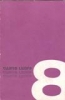 Սուսան Մարկոսյան                                    ՀԱՅՈՑ ԼԵԶՈՒ                                    8-րդ դասարանցիների համարՀՆՉՅՈՒՆԱԲԱՆՈՒԹՅՈՒՆՀնչյուն և տառ1. Գրի՛ր բառեր, որոնց մեջ է հնչյունն արտահայտվի է տառով` ա) բառասկզբում, բ) բառամիջում, գ) բառավերջում:2.Գրի՛ր բառեր, որոնց մեջ է հնչյունն արտահայտվի ե տառով`ա) բառասկզբում,բ) բառամիջում,գ) բառավերջում:3.Գրի՛ր հինգական բառ, որոնց մեջ ե տառն արտահայտի յէ; հնչյունակապակցությունը` ա) բառասկզբում, բ) բառամիջում:4.Գրի՛ր հինգական բառ, որոնց մեջ о հնչյունն սարտահայտվի օ տառով`ա) բառասկզբում,բ) բառամիջում:5.Գրի՛ր բառեր, որոնց մեջ о հնչյունն արտահայտվի ո տառով`ա) բառասկզբում,բ) բառամիջում,գ) բառավերջում:6.Գրի՛ր հինգական բառ, որոնց մեջ ո տառն արտահայտի վօ հնչյունակապակցությունը`ա) բառասկզբում, բ) բառամիջում:7.Գրի՛ր երեքական այնպիսի բառեր, որոնց մեջ ե տառն արտահայտի`ա) երկու հնչյուն,բ) երեք հնչյուն:8.Գրի՛ր տրված շնչեղ խուլ բաղաձայններին համապատասխանող խուլերն ու ձայնեղները:Օրինակ`չ-ճ, ջ:Ց, ք, փ, թ:9.Գրի՛ր տրված ձայնեղներին համապատասխանող խուլ հնչյունները: ժ, վ, զ, ղ:10.Գրի՛ր երեքական բառ, որոնց մեջ բ, գ,ձ, ջ տառերը խուլ հնչյուններ արտահայտեն (փ, ք, թ, ց, չ կամ` պ, կ, տ, ծ, ճ):Օրինակ`աղբյուր, աղջիկ:11.Գրի՛ր տասը այնպիսի բառեր, որոնց մեջ հնչյունների և տառերի քանակները չհամապատասխանեն:      ողորկ - 5տառ, 6հնչյուն:12.Գրի՛ր տասը այնպիսի բառեր,որոնց գրությունն ու արտասանությունը տարբերվեն:  ռադիո, եղբայր:13..Հայերենի երեսունվեց հնչյունները տեղավորի՛ր տրված աղյուսակում գրելով համապատասխան տառերը:     Ձայնավոր  Ձայնեղ  Խուլ	Շնչեղ խուլ       ա	              բ	     	պ	     	փ14.Կարդա՛ և պատասխանի՛ր հարցերին:Մեսրոպ Մաշտոցն ստեղծել է երեսունվեց տառ` ա, բ, գ, դ, ե, զ
է, ը, թ, ժ, ի, լ, խ, ծ, կ, հ, ձ, ղ, ճ, մ, յ, ն, շ, ո, չ, պ, ջ, ռ, ս, վ, տ, ր, ց, ու, փ, ք:Ո՞ր տառերն են հետո ավելացել:Ո՞ր տառն է դուրս եկել այբուբենից:15.Գրիր տրված պայմաններին բավարարող հինգական բառ:Սկսվեն և ավարտվեն ձայնավորով:Սկսվեն ձայնավորով և ավարտվեն ձայնեղ բաղաձայնով:Սկսվեն ձայնեղ բաղաձայնով և ավարտվեն ձայնավորով:Սկսվեն ձայնավորով և ավարտվեն խուլ բաղաձայնով: Սկսվեն խուլ բաղաձայնով և ավարտվեն ձայնավորով:16.Գրի՛ր տրված պայմաններին բավարարող հինգական բառ: Սկսվեն և ավարտվեն ձայնեղ բաղաձայնով: Սկսվեն և ավարտվեն խուլ բաղաձայնով: Սկսվեն ձայնեղ բաղաձայնով և ավարտվեն խուլով: Սկսվեն խուլ բաղաձայնով և ավարտվեն ձայնեղով:Ուղղագրություն17.Գտի՛ր սխալ գրությամբ բառերը և ուղղի՛ր:Ա. Երփներանգ, արփի, փրփրել, փափուկ, սրփազան, ճամփորդ, համփերություն, դափնի, շամփուր:
Բ. Կարթ,խորթ, զվարթ, պարթև, նյարթ, թարթել,երթվել, փարթամ:18.Գտի՛ր սխալ գրությամբ բառերը և ուղղի՛ր: Ա.Համարձակ, բարձունք, վերադարձ, վարձատրել, հարձուփորձ, հարձակում, մրձույթ:
Բ. Դեղձ, դաղձ, դեղձանիկ, բաղձանք, օցանման, ատաղծագործ:19.Գտի՛ր սխալ գրությամբ բառերը և ուղղի՛ր: Ա. Զմրուխտ, ապուխտ, բախտավոր, թախտ, խեխտել, կխտար, խրոխտ, ոխկույզ, տախտակ, նախկին:
 Բ. Ճեղքել, կմաղք, աղքատ, կողպեք, վղտալ, եղբայր, սանդուղք:20. Տրված բառերի կազմությունն ու գրությունը բացատրի՛ր: ա) Անհյուրընկալ, զրուցընկեր, դյուրընկալ, գահընկեց, անընդհատ, համընթաց:   բ) Միջօրե, հանապազօրյա, ոսկեզօծ, ապօրինի,առօրյա, առօրեական, բացօթյա, բարօրություն, զօրուգիշեր: գ) Մանրէ, վայրէջք, հնէաբան, որևէ, երբևէ:21.Որտեղ անհրաժեշտ է, ը գրի՛ր:Անակ.նկալ, ան.մբռնելի, օր.ստօրե, ակ.նթարթ, ան.նդմեջ, լուսն.կա, մթ.նկա, համ.նդհանուր, մերթ.նդմերթ, ան.նթեռնելի,ակ.նհայտ, ան.նդհատ, անհյուր.նկալ, սր.նթաց:22.Կետերի փոխարեն դհ, դ, կամ  թ գրի՛ր: Ըն.ացք, ըն.արձակ, անըն.ատ, ըն.միջել, ըն.անուր, ըն.ամենը, ըն.անալ, ըն.րել, ակն.արթ, անդա.ար, ըն.երցել, ըն.առաջ, անըն.եռնելի:23.Պարզի՛ր, թե ինչի՛ հիման վրա է կազմվել բառաշարքը և ավելացրո՛ւ նոր բառեր: Արևմտաեվրոպական, Ոսկեվազ, դափնեվարդ,…:24.Յուրաքանչյուր շարքում կետերը փոխարինի՛ր նման հնչողություն ունեցող տրված արմատներով:
 Ող, ոխ, ուղտ, ուխտ, թյուր, թույր, բույր, բյուր, բարկ, բարք, վարկ, վարք, աղտ, ախտ:Թոք..., ...ոտել,
...ակալ, ...նաշար,
...ուբարք, ...աբեկել
...տադրուժ, ...ատեր,
վարքու..., ...ություն,
...իմացություն, ձյունա...,
համ..., ...ավոր:25.Կետերը փոխարինի՛ր կրկնակ բաղաձայններով:ճ..ալ, բ..ալ, ֆ..ալ, թ..ալ, ու..ակի, ու..անկյուն, Ա..ա, Է..ա, թռչու..եր,    հենարա..եր, ի..սուն, ի..ական, օ..ան, ե..որդ, չո..որդ, տա..ական, տա..ալուծել, անդո.., բե..ի, մ..կածուփ:26. Կետերի փոխարեն գրի՛ր մ կամ ն (ո՞ր դեպքում է ն գրվում): Ա.բնական, ա.բիոն, ա.բոդջ, ա.պամած, ա.պայման, զա.բյուղ, ա.բասիր, ա.փոփել, ա.փոփոխ, ա.պետք, ա.բարել, ա.բարտավան:27.Բաց թողնված տառերը լրացրո՛ւ:«Օ.ային ամրոց» արտահայտությունը նշանակում է ա.պտուղ եր.ակա.ություն, իզուր երազան., անիրագործելի պլա..եր: Այդ արտահայտությունը վերագրում են քրիստոն..կան քարոզի. Ավգուստիանոսին, որն իր աշխատությու..երից մեկում խոսում է օ.ային շինարարության մասին: Հետագա.ում մարդի. այդ արտահայտությունը գործածում են ձ.ափոխված` «Օ.ային ամրոց» ձ.ով:28.Բաց թողնված տառերը լրացրո՛ւ:Մեռ.ալ ծովի ջուրն այնքան աղի է, որ այնտեղ ոչ մի կեն.անի .ակ չի կարող ապրել: Ար.մտյան Աս. այի տո.ակեզ անանձր. կլիմա.ի պատ.առով ան.դ.ատ շատ ջուր է գոլորշ.անում ծովի մակեր.ույթից, իսկ լուծվա. աղերը մնում են ծովում ու մեծացնում ջրի աղ.ությունը: Ծովում խորանալուն զուգ.նթաց` աղիությու.. աճում է: Աղերը Մեռ.ալ ծովի քա.որդ մասն են կազմում, նրա մեջ աղերի ըն..անուր քանակը քա.ասուն միլ..ն տո..ա է

 29.Բաց թողնված տառերը լրացրո՛ւ: Ամերիկ.ան մի ակու.բում, որտեղ երա..տությունն ան.ա.ար որոտում է, կարելի   է անդո.. գտնել: Ա.տոմատի մե. տասը ցենտ են գցում, և այն երեք րոպ.ով անջատվում է: Տասը ցենտը քիչ չ., բայց ինչքա՜ն հաճելի է. թվում այն անդո..ը, որի համար անձա.բ կան.իկ վճա.ել ես: Հազար ին. հար.ուր հի.ունին.թվին ամերիկ.ան ռադ..ն մի անսովոր հաղոր.ում տվեց: Ունկ.դիրների ուշադրությանը ներկա.ացրին մի լուր` աղմուկի դեմ պայ.արող կազմակերպություն ստեղծելու մասին, ու ընդ.ուպ մինչ. տասնհինգ .ոպեանոց հադոր.ման վեր.ը տ.ող լռություն:

   30.Բաց թողնված տառերը լրացրու՛:Մար.ուն իր ամբո.. կյան.ում ուղեկցում է ձայնը: Մար.ը բացար.ակ լռության    պայմա..երում վատ է զգում. նրան պատում է  երկ..ղի ու անհարմարության զգացում: Բացար.ակ լռությունը խա.արում է մար.ու ն..րդային համակարգն այնպես, ինչպես և անվեր. աղմուկը: .րոտը, հրաբու.ների ձայնը, ծովային մ..իկները և այլ աղմուկներ անհանգստացնում են մարդուն: Կան բնական աղմուկներ .լ, ինչպես թռ.ու..երի դայլայլը, ա..յուրների կարկաչ..նը, ծովի ալիքների համ.նթաց ճողփ..նը, հաճելի են մար.կանց համար, բարերար են ներգործում նրանց ն..րդային համակար.ի վրա: Տհաճ աղմուկը քայքայում է մար.ու առո..ությունը: Աղմուկի հետ են կապվում լսողության կորուստը, ն..րդահոգեկան հիվանդությու..երի աճը, ֆիզիկական և մտա.որ ըն.ունակություն..երի նվազումը:Տողադարձ  31.Տրված բառերը տողադարձի՛ր բոլոր հնարավոր ձևերով:Աստղային, անկողմնակալ, միջատներ, առաջխաղացում, զաղտնավանկ, բացատրել, կենտրոնացում, անտառածածկ, հյուրասիրել: 32. Տրված բառերը տողադարձի՛ր բոլոր հնարավոր ձևերով: Միաժամանակ, տիեզերք, քիմիական, միացություն, միասնական, միլիոնավոր, միլիարդ, էական, առօրեական, իդեալական, էներգիա:33. Տրված բառերը տողադարձի՛ր բոլոր հնարավոր ձևերով:Արդյունք, աղբյուր, առյուծ, ալյուր, արյունատար, առկայություն, երևանյան, էություն, վայրկյան, մրջյուն, տեղեկություն:34.Տրված բառերը տողադարձի՛ր այնպես, որ գաղտնավանկի
 ը-ն գրվի:Հարստություն, սկզբունքորեն, հրապուրանք, հանդգնություն, խորհրդավոր, ձգողություն, անխնամ, աննկարագրելի, գաղտնագրված, հետաքրքրական:35.Տրված բառերը տողադարձի՛ր այնպես, որ գաղտնավանկի ը-ն գրվի:Անհրապույր, հանդգնություն, խորհրդավոր, նշանաբան, փնթփնթալ, հռչակավոր, երկրագնդի, փաստագրակա,. ուղղագրություն, խելացնոր, հանրահռչակ:36.Տրված բառերը տողադարձի՛ր բոլոր հնարավոր ձևերով: Թեթևակի, երևակայություն, լայնատերև, հևիհև, ձևամոլ, մտասևեռ, կեղևապատ:37.Տրված բառերը տողադարձի՛ր բոլոր հնարավոր ձևերով: Տարօրինակություն, ընդօրինակել, կործանարար, ապօրինի, մեղմօրոր, աննշան, անսրտորեն, ագդանշան, նախագծել, ծաղկաթմբեր:Հայերենն ունի երեսունվեց հնչյուն` վեց ձայնավոր և երեսուն բաղաձայն: Ըստ ձայնի` բաղաձայնները բաժանվում են երեք խմբի' ձայնեղներ (մ, ն, լ, ր, ռ, յ, բ, գ, դ, ձ, ջ, վ, ղ, զ, ժ), պարզ խուլեր (պ, կ, տ, ծ, ճ, ֆ, խ, ս, շ, հ) և շնչեղ խուլեր (փ, ք,թ, ց,չ):Բաղաձայն հնչյուններն իրարից տարբերվում և խմբերի են բաժանվում նաև այլ հատկանիշների հիման վրա (ըստ արտաբերության տեղի, ըստ կազմության և այլն):Հայերենի գրությունը հիմնականում համապատասխանում է արտասանությանը. այբուբենն ստեղծվել է մեկ հնչյունին` մեկ տառ սկզբունքով: ժամանակակից հայերենում այս սկզբունքից մի քանի շեղում կա`ա) ե, ո, և տառերը, հիմնականում բառասկզբում, կարող են արտահայտել մեկից ավելի հնչյուններ` համապատասխանաբար յէ, վօ, էվ կամ յէվ.բ) է և օ հնչյունները կարող են արտահայտվել երկու տառով` համապատասխանաբար է և ե, о և ո.գ) բառի մեջ լսվող ը հնչյունը չի գրվում, եթե բառի կամ արմատի սկզբնատառ չէ.դ) միշտ չէ, որ յ հնչյունը գրվում Է յ տառով (երկու ձայնավորների միջև լսվող յ հնչյունը հիմնականում չի գրվում, եթե ա-ից կամ ո-ից հետո չէ, երկհնչյունների մեջ կարող է գրվել ի-ով (ռադիո, Աիդա) կամ ե-ով (Անղրեաս).ե) ձայնեղ բաղաձայնները որոշ դիրքերում (հիմնականում ր-ից կամ ձայնավորներից հետո) խուլ են հնչում (օրինակ` մարդ, հարբել):
Հնչյուն և տառՀայերենի գրությունը հիմնականում համապատասխանում է  արտասանությանը, այբուբենն ստեղծվել է մեկ հնչյունին` մեկ տառ, մեկ տառին` մեկ հնչյուն  սկզբունքով: Ժամանակակից հայերենում այս սկզբունքից մի քանի շեղում կա` ա) ե, ո, և տառերը կարող են արտահայտել մեկից ավելի հնչյուններ (յէ, վօ, էվ կամ  յէվ). բ) է և о հնչյունները համապատասխանաբար կարող են արտահայտվել է և ե, о և ո տառերով. գ) բառի մեջ լսվող ը հնչյունը չի գրվում, եթե բառի կամ արմատի սկզբնատառ չէ. դ) երկու ձայնավորների միջև լսվող յ հնչյունը գրվում է միայն ա-ից և ո-ից հետո, մնացած դեպքերում չի գրվում.ե) ձայնեղ բաղաձայնները որոշ դեպքերում խուլ են հնչում (օրինակ` կարդալ, աղջիկ, կարագ):   ԲԱՌԱԳԻՏՈՒԹՅՈՒՆ Բառիմաստ, բազմիմաստություն, ուղղակի և փոխաբերական իմաստներ38.Օգտվելով տրված բառերից` բացատրի´ր, թե ընդգծված բառերը նախադասություններից յուրաքանչյուրում ի՛նչ իմաստով են գործածված:1.Եփվել, բորբոքվել:
 Ջուրը թեյնիկում վաղուց արդեն եռում էր, բայց նա չէր նկատում: Բարկությունից արյունը եռում էր երակներում, սիրտը տակն ու վրա էր      լինում:2.Ուղեկցել, ընկերություն անել, միանալ:Ընկերացել է դիմացի շենքում ապրող մի տղայի հետ: Ընկերացան, որ միասին անեն իրենց ուժերից վեր այղ գործը: Մինչև քաղաք ընկերանամ քեզ, որ մենակ չգնաս:3.Կռել, թակել, գանահարել, քննել:Ավազակներն այնպես էին ծեծել խեղճին, որ ձին թողել ու փախել էր: Այնպես համառորեն է ծեծում դուռը, կարծես վստահ է, որ տանը մարդ   կա:
Երկաթը տաք-տաք են ծեծում:
Այդ հարցն այնքան ծեծեցին, որ ոչ մեկին այլևս չի հետաքրքրում:4.Ավարտել, վերջը տալ (ուտել):Գործը վերջացնելուց հետո, երկար ժամանակ դրան այլևս չէր անդրադառնում:
Մեկն իր բաժին միրգն արագ վերջացրել էր ու դունչը մեկնել վանդակի շուրջը խմբված երեխաներին, որ էլի տան:39.Դառնալ բազմիմաստ բառը նախադասությունների մեջ գործածի՛ր քեզ հայտնի բոլոր իմաստներով: Ընդգծի՛ր այն նախադասությունները, որտեղ այն փոխաբերական իմաստով է գործածված:40.Տուն բազմիմաստ բառը նախադասությունների մեջ գործածի՛ր քեզ հայտնի բոլոր իմաստներով: Ընդգծի՛ր այն նախադասությունները, որտեղ այն փոխաբերական իմաստով է գործածված:Հոմանիշներ41.Տրված բառերը գրի՛ր տեքստում հանդիպող հոմանիշների փոխարեն: Տրված և ստացված տեքստերը համեմատ՛իր: Տարի, ծածկոց, ձգողություն, բացատրություն տալ, մասին, լինել,հողագունդ, հայտնի դառնալ, ազդեցություն:1687 թվականին Իսահակ Նյուտոնը բացատրել Է Երկրագնդի ջրային թաղանթի վրա երկնային մարմինների ներգործության պատճառը: Դա տեղի Է ունեցել այն նույն թվականին, երբ հրապարակվել էր տիեզերական ձգողականության վերաբերյալ օրենքը:42.Տրված բառերը գրի՛ր տեքստում հանդիպող հոմանիշների փոխարեն: Տրված և ստացված տեքստերը համեմատի՛ր: Ստորերկրյա, հասունանալ, արժենալ, գործածել, նշել, հարկ, միայն, նաև, վայր, ջերմուկներ, գրեթե, հասցնել, ողջ, տեսանկյուն, գործել, քարածուխ, լավագույն, բարձրադիր, ջեռուցել:Պետք Է ասել, որ գետնի տակի տաք ջրերի օգտագործման տեսակետից ամբողջ աշխարհին օրինակ Է տալիս փոքրիկ Իսլանդիան: Նրա մայրաքաղաքում ածուխ ու նավթ համարյա չեն օգտագործում: Նրանց ջերմոցներում մենակ մրգեր ու բանջարեղեններ չեն հասնում, այլ մանդարին ու կիտրոն էլ կա: Հանքային ամենալավ աղբյուրներից մեկը մեր Ջերմուկն է: Այդ բարձր տեղը վառելիք բերելը շատ թանկ Է նստում: Եթե ձմռանը Ջերմուկն էլ տաքացնեն հանքային ջրով, առողջարանները կաշխատեն տարվա բոլոր եղանակներին:43.Ընդգծված բառերը, բառակապակցություններն ու արտահայտաթյունները փոխարինի՛ր իմաստով մոտ (հոմանիշ) բառերով, բառակապակցություններով ու արտահայտություններով:Ցած իջնելն ավելի դժվար էր, քան վեր բարձրանալը: Լոնդոնում գոյություն ունի մի ակումբ, որի անդամներն ապրում են հին տներում ու դղյակներում և չեն օգտագործում այն, ինչ հայտնաբերվել է 1500 թվականից հետո: Վերջերս ակումբից վտարվեցին նրա երկու անդամները, որովհետև նրանք իրենց բնակարանում հեռախոս էին անցկացրել:Բոլոր հիմքերը կան ենթադրելու, որ առաջին հեռավոր առևտրական ուղիներն անցնում էին ոչ թե ցամաքով, այլ գետերով:Անտարկտիդան մեր մոլորակի վեց մայր ցամաքներից մեկն է:Երկրի վրա մարդու հայտնվելուց միլիոնավոր տարիներ առաջ Անտարկտիդայում տաք էր, աճում էին արևադարձային բույսեր, թափառում էին ահռելի կենդանիներ: 
Ալժիրում, Սիդի Բել Աբաս փոքրիկ քաղաքի մոտ, թանաքի մի լիճ է գտնվում: Այդ լճում ոչ մի կենդանի չկա:  Ջուրը միայն գրելու համար է պիտանի:
Կրկեսի Ժաննա անունով փիղն զբոսնում էր ավստրիական Կլադենֆուրտ քաղաքի փողոցներից մեկում: Հանկարծ նա մի մկնիկ նկատեց ու փախուստի դիմեց: Այդպիսի ուրիշ դեպքեր էլ են հայտնի: Պատահել է, երբ փիղը վախեցել է  ծովային ոզնուց կամ խոզից:
 ԱՄՆ-ի Օրիգոն նահանգի ծովափնյա ջրերում մի արտասովոր ձուկ կա, որը երկու զույգ աչք ունի: Աչքերի մի զույգր նայում է վեր, մյուսը` վար: Տեղացի ձկնորսները վկայում են, որ չորս աչքերի շնորհիվ ձուկը վտանգավոր գիշատիչներից կարողանում է խուսափել:44.Գրի՛ր տրված հոմանիշներից մեկը: 1901 թվականից (տրվում, շնորհվում, բաշխվում, պարգևվում) են Նոբելյան ամենամյա մրցանակները` ըստ շվեդացի ինժեներ, (հարուստ, մեծահարուստ, մեծատուն) գործարանատեր Ալֆրեդ Նոբելի կտակի: Նա մոտ յոթանասուն միլիոն շվեդական կրոն էր (թողել, կտակել), որի տոկոսներն սւմեն տարի (բաժանվում, բաշխվում, տրվում) են ֆիզիկայի, քիմիայի, բժշկության կամ ֆիզիոլոգիայի (բնագավառներում, ասպարեզներում, ճյուղերում, ոլորտներում) խոշոր (հայտնագործություններ, գյուտեր) (անող, կատարող) գիտնականներին (ամենախոշոր, ամենակարևոր, ակնառու) գրական ստեղծագործության հեղինակին և նրան, ով տարվա (մեջ, ընթացքում) ամենաշատ ներդրումն է ունեցել ազգերի (միասնության, համախմբման), ստրկության (վերացման, ոչնչացման) կամ եղած բանակների (պակասեցման, կրճատման) ու խաղաղությունը (պահպանելու, պաշտպանելու) գործում:45.Կետերի փոխարեն հերթով գրի՛ր տրված հոմանիշները: Ստացված նախադասություններն ինչո՞վ են տարբերվում:Տղան… (լուռ, անձայն, անլսելի) մոտեցավ մորը:Նա դեռ նստած... (ուտում, խժռում, լափում) էր:Բժիշկը հետն ինչ-որ ... (խոտ, բանջար) էր բերել:Մտնողը (դուրեկան, հմայիչ) ...մի աղջիկ էր:46.Կետերի փոխարեն հերթով գրի՛ր տրված հոմանիշները:Ստացված նախադասություններն ինչո՞վ են տարբերվում:Ամբողջ օրը նախորդ օրվա արածն էր...(կշռադատում, մտածում: (Պատմի՛ր, հաղորդի՛ր)... կատարվածի մասին: 
Վերջապես ամեն ինչ... (վերջացավ, մեռավ):
(Սայթաքեց, գայթակղվեց)... ու ինքն իրեն բարկացավ:
Իր ... (մազից, ծամից, վարսերից, բրդից) հրաժարվել չէր ուզում:  47.Հոմանիշներից  յուրաքանչյուրով նախադասություն կազմի՛ր: 
ա) Պաշտպանել, պահպանել:
բ) Պատրվակով, շնորհիվ:
գ) Դրդել, մղել:48.Տրված բառերի բոլոր հոմանիշեերը գրի՛ր ըստ իմաստների սաստկության:Օրինակ` կռվել - վիճել, գժտվել, ընդհարվել, իրար ուտել, պատերազմել:
 Քամի, ձայն, վախ, գեղեցիկ, տգեղ, շատ, ցանկություն, ծիծաղել: 49.Տրված բառերով ու արտահայտություններով. փոխարինի՛ր տեքստի համապատասխան հոմանիշները: Ստացված և տրված տեքստերը համեմատի՛ր. ո՞րն է`ա)ավելի խոսակցական,բ)ավելի վերամբարձ:Թագավորների, քարաբեկորով, ստվերագծերով, ավազների մեջ, մտածել, ճզմում են, ելնում են, ձգվում են, ահռելի, մեծասքանչ, ասես թե, անսովոր, ներքև, ձեռակերտ, մեր օրերում, այն ժամանակ:Լիբիական մեռյալ անապատի տաք ավազուտներում, տասնյակ կիլոմետրեր զարմանալի կանոնավոր սարեր են երևում: Բուրգերն են` եգիպտական փարավոնների դամբարանները: Վիթխարի ու վեհասքանչ այդ բուրգերը կարծես անապատի ավազներից են հառնում ու ճնշում մարդուն իրենց արտասովոր չափերով ու խիստ ուրվագծերով: Բուրգի ստորոտում կանգնած դժվար է պատկերացնել, որ այդ հսկայական քարե սարերը մարդու ձեռքով են կերտված: Ժամանակին դրանք քարերի առանձին մեծ բեկորներով են կառուցվել: ժամանակակից երեխաները այդպես խորանարդիկներով են բուրգեր կառուցում: 50.Կետերի փոխարեն գրի՛ր փակագծում տրված, տեքստի ոճին համապատասխանող հոմանիշներից մեկը:Ներկա ժամանակներում մարդկանց առողջության համար առանձնահատուկ վտանգ է ... (հարուցում, ներկայացնում) մթնոլորտային օդի ... (կեղտոտումը, աղտոտումը), ... (քանզի, որովհնտև) դա այն միջավայրն է, որի հետ մարդն իր կյանքի ... (ամեն մի, յուրաքանչյուր) ակնթարթում շփվում է: Բազմաթիվ են մթնոլորտային օդն ադտոտող միացությունները: Մեզ հայտնի ... (մեծ, ընդարձակ) ցուցակից կարելի է. ... (ջոկել, անջատել, առանձնացնել) մի խումբ նյութեր, որոնք գրեթե միշտ առկա են արդյունաբերական ... (մեծ, խոշոր, կարևոր) քաղաքների մթնոլորտում:
51.Հոմանիշների հինգ զույգ առանձնացրո՛ւ:Ընչազուրկ, հերսոտ, ընչաքաղց, ընթացիկ, սրընթաց, անընկճելի, արագընթաց, անկոտրում, դյուրաթեք, դյուցազնական, դյուրաբեկ, ճկուն, աղքատ, հերոսական:52.Կետերր փոխարինի՛ր փակագծում տրված այնպիսի հոմանիշով,որ տեքստի ոճն ավելի վերամբարձ դառնա:
Հին Բաբելոնի հարստությունն ու պերճությունը դեպի իրենց էին ... (ձգում, հրապուրում, քաշում) ճամփորդներին: Նրանք գալիս էին իրենց աչքերով տեսնելու քաղաքի ... (զարմանալի, զարմանահրաշ, սքանչելի, հիանալի) պարիսպները, որոնց վրայով մի քանի կառք կարող էր կողք-կողքի ընթանալ: Սակայն ճամփորդներին ամենից ավելի (գրավում, դյութում, ձգում, հրապուրում) էր Նաբուգոդոնոսոր թագավորի ... (հիասքանչ, չքնաղ, հրաշազեղ, չքնաղագեղ) պալատը: Պալատի կողքին ... (բարձրանում էր, վեր էր խոյանում) ապշեցուցիչ մի ... (կառույց, կառուցվածք, կերտվածք, շինվածք)` կախովի այգիները: Թագավորը դրանք ... (ստեղծել էր, շինել էր, գոյության էր կոչել) իր սիրելի կնոջ համար: Թագուհին մեդացի էր` իր հայրենիքի ... (կանաչ, զմրուխտ, անտառոտ) լեռներին ու անտառներին սովոր:... (շոգ, տոթ, տոթակեզ) ու անտառազուրկ Բաբելոնում կարոտում Էր Մեդիայի լեռնային անտառների (զեփյուռին, հովին, քամուն) ու ստվերին: Կնոջ... (տխրությունը, թախիծը, վիշտը)... (պակասեցնելու, նվազեցնելու, փարատելու) համար Նաբուգոդոնոսորը որոշեց նրան կարծես լեռներից բերված ամբողջ մի օազիս ... (պարգևել, ընծայել, նվիրել): Եվ կամարակապ չորս հարկերից բաղկացած լայն աշտարակի վրա ստեղծվեցին ... (հայտնի, աշխարհահռչակ, ծանոթ) կախովի պարտեզները: Հասարակ... (մահկանացուների, հողածինների, մարդկանց) համար պարտեզներն անմատչելի էին. չէ՞որ դրանք ... (թագավորական, արքայական) պալատի բարձր պարիսպների ետևում էին, իսկ մուտքը պահպանում էր (ահարկու, սարսափելի, ահավոր, սարսափազդու) պահակախումբը: Այդպիսի պարտեզներ ամբողջ աշխարհում ոչ մի տեղ չեն եղել, դրանք ... (շատ լավ, հիանալի, հրաշալի) էին մտածված և հեքիաթային ... (սիրունություն, գեղեցկություն) ունեին, իզուր չէ, որ աշխարհի յոթ հրաշալիքների շարքում էին: 53.Երկու տեքստ ստացի՛ր` կետերի փոխարեն գրելով տրված հոմանիշներից նախ աոաջինը, ապա` երկրորդը: Ստացված տեքստերը համեմատի՛ր:Ամպրոպի ժամանակ եղե՞լ է այնպիսի ... (առիթ, դեպք), որ կայծակի ... (կարճատև, վայրկենական) ... (բռնկման, բոցի) լույսով... (դիտելու, տեսնելու) աշխույժ փողոցի ... (տեսարանը, տեսքը): Այդ ժամանակ ... (անշուշտ, անպայման)... (նկատած, տեսած) կլինեք կայծակի մի ... (տարօրինակ, անսովոր) ... (առանձնահատկությունը, կողմը), փողոցը ... (անշարժացած, քարացած) է թվում, ձիերը կանգ են առել ...(պրկված, լարված) դիրքերով` ոտքերը օդում պահած, կառքերը կանգնել են, պարզ երևում է անիվի ... (յուրաքանչյուր, ամեն մի) ճաղը...Այդ... (թվացյալ, թվացող) անշարժության պատճառը կայծակի ... (աննշան, փոքր) տևողությունն է: Կայծակը, ինչպես ամեն մի էլեկտրական կայծ, ... (չափազանց, շատ) կարճ է տևում, նրա տևողությունը նույնիսկ չի կարելի չափել սովորական ... (եղանակներով, ձևերով): 54.Ընդգծված բաոերը փոխարինի՛ր տարբեր հոմանիշներով: Տրված և ստացված տեքստերը համեմատիր:Հեքիաթային աշխարհ է բացվում մեծ քարանձավ ընկած մարդու առջև: Աշխարհի ամենամեծ քարանձավը ԱՄՆ-ի Կենտակի նահանգում է: Այդ քարանձավի խոր անդունդներն ապշեցնում են բոլորին: Քարանձավում ստորերկրյա լճեր ու երկու մեծ գետ կա: Այդ քարանձավն է նկարագրել Մարկ Տվենն իր «Թոմ Սոյերի արկածները» գրքում: Դրա անունը Մամոնտի քարանձավ է:55.Սխալ կամ ոչ տեղին գործածված բաոերը գտի՛ր և ճշտի՛ր:
 
Բարենցի ծովի Կիլդին կղզում մի շատ հետաքրքիր լիճ կա: Նրա ջուրը հինգ շերտ ունի: Առաջին շերտի` հատակի տիղմի վրայի ջուրն այնպիսին է, որ հողին է հավասարեցնում ամեն մի կենդանի բան: Դրա համար էլ ջրի այդ շերտում ոչ մի առողջ էակ չկա:
Երկրորդ շերտը ծիրանագույն մանրէներով է ցանկապատած: Այդ մանրէներն այնքան բազում են այդտեղ, որ չեն հրաժարվում,որ ցածի թունավոր գազը ոտքի ելնի, հասնի երրորդ «հարկ»: Ջրի երրորդ շերտը բնակեցվածէ ծովային ձկներով, ոզնիներով ու այլ կենդանիներով, որոնք qոյություն ունեն աղի ջրերում: Չորրորդ «հարկում» ջուրը շատ է աղի ու կյանքի համար պիտանի չէ: Իսկ վերին, հինգերորդ շերտում ջրհորի քաղցրահամ ջուր է: Դա էլ քաղցր ջրերին ուրույն կենդանիների արքայությունն է: Ամենահետաքրքիրն այն է, որ այդ տարօրինակ լճի հինգ շերտերը երբեք իրար մեջ չեն ընկնում:56.Որոշ  բառեր ու արտահայտություններ հոմանիշներով փոխարինի՛ր այնպես, որ տեքստի ոճը`
ա) ավելի մոտ  դառնա խոսակցականին, 
բ) ավելի վերամբարձ դաոնա:
(Ըստ անհրաժեշտության` կարող ես բառեր հանել, բառեր, բառաձևեր կամ բառերի դասավորություն փոխել:)Օլիմպոսը, որտեղ անցկացվում էին օլիմպիական խաղերր, հին հույների գլխավոր սրբավայրերից մեկն էր: Յուրաքանչյուր չորս տարին մեկ տասնյակ հազարավոր ուխտագնաց էր հավաքվում այնտեղ: Եվ գալիս էին ոչ միայն Հունաստանի բնակիչները: Ողջ գարունն ու ամառը դեպի Օլիմպոս էին լողում նավեր նաև Իտալիայից, Սիցիլիայից, Փոքր Ասիայի ափամերձ քաղաքներից, էգեյան ծովի կղզիներից:Օլիմպոսի գլխավոր սրբությունը գերագույն աստծո` Զևսի տաճարն էր: Տաճարի խորքում խոյանում էր Զևսի վիթխարի արձանը` փառաբանված որպես հին աշխարհի յոթ հրաշալիքներից մեկը: Հունաստանում դժբախտ էին համարում այն մարդուն, որը չէր տեսել Ֆիդիասի այդ հանճարեղ ստեղծագործությունը:«Մարդկանց և աստվածների թագավոր» Զևսը նստած էր հոյակապ ու ճոխ զարդարված գահին: Նրա մարմնի վերին մասը մերկ էր, ներքևի մասը` փաթաթված թանկարժեք թիկնոցով: Զևսը մի ձեռքում պահում էր Նիկե աստվածուհու արձանը, մյուսում` գավազանը, որը պսակված էր նրա սրբազան թռչունի` արծվի պատկերով: Ձիթենու ճյուղերից պսակը զարդարում էր աստծո գլուխը:Զևսի հսկայական արձանի վրա Ֆիդիասի հետ աշխատող աշակերտներին սարսափեցնում էին արձանի ահռելի չափերը: Արձանը տաճարի ներքին տարածության մեկ երրորդն էր զբաղեցնում: Գահին նստած Զևսի գլուխը համարյա կպչում էր առաստաղին:
Նրա հագուստը, գլխի պսակն ու ժապավենները, ձեռքի Նիկեի հագուստն ու հաղթական պսակը պայծառ, շողշողացող ոսկուց էին: Զևսի գլուխն ու մարմինը, Նիկեի ամբողջ կերպարանքը փղոսկրից էին: Փղոսկրի ջերմ, դեղնավարդագույն երանգը Զևսի պատկերին զարմանալի կենդանություն էր տալիս:
Զեսի պատկերը դիտողի համար տպավորիչ էր ոչ միայն իր վեհությամբ: Դեմքին մի արտասովոր հմայք կար` խաղաղության, անհուն իմաստնության ու բարության զգացում: Եվ միևնույն ժամանակ աստվածային հզորություն էր դրոշմված նրա ողջ կերպարի վրա: Ում հաջողվել էր տեսնել Ֆիդիասի Զևսին, պնդում էր, որ ինքը ոչ թե արձան, այլ իսկական աստվածությունն է տեսել:Հականիշներ57.Տրված առածները լրացրո՛ւ ընդգծված բառերի հականիշների օգնությամբ:Լավ ձին կերը կավելացնի,…………	:
Խելոքին մեկ ասա,……………..	:
Արդար մազը չի կտրվի,………….	:
Բոյը երկար,……………………….	:58.Տեքստում կետերի  փոխարեն համապատասխանաբար տեդադրի՛ր տրված հականիշները:Ամուր - առաձգական, հիշել - մոռանալ, խոշոր - փոքր, արտասովոր - սովորական, լուրջ - թեթևամիտ, ոչ միայն – այլ նաև, տարիքով - երեխա, բռնել - նետել:
Մարդի կ ... են ... հայտնագործությունների, աշխարհի մասին պատկերացումները փոխող ճանապարհորդությունների մասին, դրանք փոխանցում են սերունդից սերունդ և երբեմն ... են ... թվացող սովորական բաների մասին: Գիտե՞ք, օրինակ, որ Կոլումբոսը... Ամերիկան է հայտնագործել,… …ռետինե գնդակը:
Երբ իսպանացիները ցամաք ելան Հաիթիում, տեսան, որ կղզու բնակիչներն ... մի գործով են զբաղված: Նրանք ... ու կենտրոնացած իրար էին ... ու... ինչ-որ շագանակագույն գնդեր: Իսկ այդ գնդերը, կենդանի ... արարածների նման ցատկոտում էին քարե  սալիկի վրա: Հաիթցիների գնդակախաղը հիմա հազիվ թե զարմացնի մեզ: Թերևս միայն հարցնենք, թե ... մարդիկ ինչո՞ւ էին ... զբաղմունքով տարվել: Իսկ Կոլումբոսի խիզախ նավաստիները շշմած էին մնացել: Չէ՞ որ նրանք երբեք չէին տեսել... կլոր առարկա, որն ... սալարկին դիպչելով ետ է թռչու մ: 59.Նախադասությունները ձևափոխի՛ր` ընդգծված բառերն ու արտահայտությունները փոխարինելով հականիշներով:Զուր չէ, որ առյուծն է համարվում գազանների արքան: Ուժով, ճարպկությամբ ու համարձակությամբ դժվար թե որևէ մեկը համեմատվի նրա հետ: Առյուծը չի թաքնվում, զոհի վրա գաղտագողի  չի հարձակվում: Նա հպարտ մռնչոցով զգուշացնում է՝ զգուշացե՛ք, գազաննե՛ր, որսի եմ ելել:
Մինչև հրացանավոր մարդու երևալը առյուծներն իրոք  տիրակալ էին: Մարդիկ հազվադեպ էին առյուծի որսի ելնում: Բայց ո՛չ  ուժն ու համարձակությունը, ո՛չ   ճկունությունն ու թաքնվելու հմտությունը չէին փրկում  հրացանից: Մարդիկ կարծում էին, որ եթե առյուծները պակասեն, կճղակավոր կենդանիների քանակը կավելանա: Ու առյուծներին գրեթե լրիվ ոչնչացրին:  Նրանք պահպանվել են միայն Կենտրոնական Աֆրիկայի մի քանի շրջաններում ու արգելանոցներում, Հնդկաստանում էլ կան, բայց շատ չեն: Սակայն մարդկանց սպասածի հակառակն  եղավ, որովհետև առյուծներն աոաջին հերթին հիվանդ, թույլ կենդանիներին էին ոչնչացնում, այդ պատճառով էլ կենդանիների մեջ հիվանդությունները չէին տարածվում:
Այժմ առյուծների որսն արգելված է:
Առյուծի նորածին ձագուկները շատ փոքր են  ու խայտաբղետ, հետո, մեծանալով, միագույն են դառնում:Նույնանուններ60.Տրված նույնանուն բառերով կազմի՛ր նախադասություններ:
 Բազուկ, զատիկ, փող, վայրի:61.Տրված նույնանուն բառերով կազմի՛ր նախադասություններ: Վարել, հարկ, տալ, մատ:62.Տրված նույնանուն բառերով կազմի՛ր նախադասություններ:Անել, անտառ, աղաց, աներ:63.Տրված նույնանուն բառերով կազմի՛ր նախադասություններ: 
Անցավ, կարող, գրի, բարի:64.Տրված նույնանուն բառերով կազմի՛ր նախադասություններ: 
Կարգին, կուրանա, աղոտ, դուրս եկավ:Դարձվածք65.Տրված դարձվածքներով նախադասություններ կազմի՛ր:Մտքի ծովն ընկնել, լեզուն փակ պահել, հինգ մատի պես գիտենալ, թևերը ծալած նստել, էժան պրծնել, արցունքները կուլ տալ:66.Տրված արտահայտություններից  յուրաքանչյուրով երկու նախադասություն կազմի՛ր` դրանք գործածելովա) ուղիդ իմաստով,
 բ) որպես դարձվածք:Լեզուն չորանալ, ջուրը չտեսած`բոբիկանալ, ականջին հասնել:67.Տրված արտահայտություններից  յուրաքանչյուրով երկու նախադասություն կազմի՛ր` դրանք գործածելովա) ուղիղ իմաստով,
 բ) որպես դարձվածք:Իր մետրով չափել, մազից կախված, այծերը գալ, հացը ցամաք ուտել:68.Ընդգծված դարձվածքները փոխարինի՛ր տեքստի ոճին հարմար հոմանիշ բառերով:Մեր նախնիները երևի շատ դառը փորձերից այն համոզման էին եկել, որ ձուկ ուտելիս չի կարելի երկաթե դանակ գործածել: Այդ կանոնը բանի տեղ չդնող մարդիկ անկողին էին ընկնում ու նույնիսկ հոգին փչում: Հիմա արդեն գլխի ենք ընկել, թե ինչից էր  դա. երկաթը հեշտ քայքայվող սպիտակուցների հետ (ձկան մսի մեջ շատ կա) ռեակցիայի մեջ է մտնում, որի հետևանքով առաջ է գալիս թունավոր նյութ:Այսօր արդեն կենցաղում երկաթե դանակ չի օգտագործվում. Ադամի տարվանից ստեղծվել է չժանգոտվող պողպատը, որը կարելի է առանց ահ ու դողի օգտազործել: Բայց գյուտն ուշացել էր. սովորությունն իր գործն արել էր: Հիմա ընդհանուր կարծիքն այն է, որ ձուկը դանակով ուտել չի կարելի:69.Ընդգծված դարձվածքները փոխարինի՛ր տեքստի ոճին հարմար հոմանիշ բառերով:Մեր դարաշրջանից 481 տարի առաջ Պարսկաստանի տիրակալ ֊Քսերքսեսը կռվի էր դուրս եկել  հունական պետությունների միության դեմ: Ավանդությունն ասում է, թե դա մտքին դրեց  միայն նրա համար, որ ուզում էր  թզի համը տեսնել, իսկ  աթենական օրենքներն այդ համեղ պտուղների արտահանության դեմն առել էին:
Փոքրասիական ժողովուրդների դիմադրությունն արյան մեջ խեղդելով, քաղաքները գրավելով, կրակի ճարակ դարձնելով  ու հողին հավասարեցնելով` պարսիկները հասան Եվրոպան Ասիայից բաժանող բնական արգելագծին` Հելլեսպոնտոսի նեղուցին: Նեղուցն անցնելու համար Քսերքսեսը կամուրջ կառուցել տվեց: Բայց երբ կամուրջն արդեն պատրաստ էր, սոսկալի փոթորիկ պայթեց, որն այն խորտակեց  ու ցրիվ տվեց: Արյունը Քսերքեսի գլխին խփեց, հրամայեց նեղուցի հախից գալ խարազանի երեք հարյուր հարվածով և ջրի մեջ ստրկության շղթաներ գցել: Ջրի ջարդը տվողներին  հրամայված էր արտասանել հետևյալ խոսքերը. «Չարաղետ ջուր, քո տիրակալն այս պատիժը նշանակեց, քանի որ դու անազնիվ վարվեցիր, իսկ նա քեզ ոչ մի վատ բան չէր արել»: Եվ մինչ պատժում էին ծովին, թագավորը հրամայեց թռցնել գլուխներն այն մարդկանց, որոնց հրամայել էր կամուրջ կառուցել: Ծովի ու մարդկանց գլուխը մտավ, որ ավելի լավ է պարսից տիրակալի ճանապարհին դեմ չկանգնեն:
Հետո շինարարները ձեռնամուխ եղան  մի ուրիշ, ավելի ամուր կամրջի շինարարությանը: Երբ դա պատրաստ էր, ու Քսերքսեսի առջև արդեն իսկապես բաց էր Եվրոպա տանող ճանապարհը, տիրակալը տատանվում էր` անցնի՞, թե՞ չանցնի: Ամենայն հավանականությամբ վախենում էր ծովի վրեժխնդրությունից: Փոխանակ տեղն ու տեղը ճամփա ընկնելու`  նա հրամայեց քրմերին ամեն ինչ անել նեղուցի բարեհաճությունն ու ողորմածությունը նվաճելու համար, իսկ ինքն իր սուսերն ու ոսկե անոթները ծովին մատաղ արեց:  Զոհաբերությունից հետո սկսվեց անցումը, որը  հինգ օր ու գիշեր տևեց: Քսերքսեսը միայն վերջում սիրտ արեց  ու անցավ:Խոսքի կառուցվածքը, նրա հստակությունը, ճշգրտությունն ու գեղեցկությունը պայմանավորված են նաև բառերի ընտրությամբ: Բառերի ուղիղ և փոխաբերական իմաստների տեղին գործածությունը, բառերի ձևաիմաստային խմբերից ճիշտ օգտվելը խոսքը հարստացնում են, ոճավորում և գեղեցկացնում:Բառակազմություն70.Տրված բառերը բաժանի՛ր բառակազմական բաղադրիչների (արմատների և ածանցների): Ինչպիսի՞ բառեր են հավաքված բառաշարքերից  յուրաքանչյուրում:Ա. Թվական, պատմություն, աղյուսակ, գրիչ, ազդեցություն, խորություն:Բ. Արևելք, արևմուտք, կենսագիր, օտարամուտ, ծովագնաց, ինքնատիպ:Գ. Արևելյան, կենսագրություն, արևադարձային, անուշահոտություն, բազմատեսակություն:71.Նախադասությունները լրացրո՛ւ:Միայն մեկ արմատով կազմված բառերը կոչվում են ... բառեր.
 Օրինակ` կրակ, հոդ, ջուր, օդ,....:
Մեկ արմատով և ածանցով կամ ածանցներով կազմված բառերը կոչվում են ... բառեր. օրինակ` կրակոտություն, հողեղեն,....: 
Մեկից ավելի արմատներով կազմված բառերը կոչվում են ... բառեր, օրինակ` ջրհոր, օդանցք,....:
Մեկից ավելի արմատներով և ածանցով կամ ածանցներով կազմված բառերը կոչվում են .... բառեր, օրինակ` կրակմարիչ, անջրանցիկ,....:72.Տրված բառերից առանձնացրու այն արմատները, որոնք
 ա) հնչյունափոխված են.
բ) միայնակ, որպես բառ չեն գործածվում (չես հանդիպել):
Օրինակ`
ա) բնութագրել - բնութ (բնույթ) – ույ-ը դարձել է  ու. 
բ) խորազնին – զնին արմատը միայնակ, որպես բառ  չի գործածվում,ա)Զուգել, լուսավոր, ջրամբար, գնել, չվերթ, շինության, լճափ, հանգստություն:
բ) Խորաքնին, հետախույզ, մեծասքանչ, զորասյուն, զբոսանավ, կենտրոնախույս, ճյուղակոտոր, փառամոլ:7֊3. Տրված բարդ բառերի առաջին բաղադրիչները փոխելով` ստացի՛ր նոր բաղադրյալ բառեր:Ագեվազ (կենգուրու), կակղամորթ, մարտունակ, արճճապատ, մեծասքանչ, հողածին, փառամոլ, ատոմակայան: 74.Տրված բարդ բառերի վերջին արմատները փոխելով` ստացի՛ր նոր բարդ բառեր:Հեռախոս, հանրածանոթ, ձյունածածկ, երկրագունդ, կենսակերպ, հնավանդ, մտահոգ, բարենպաստ, ակնթարթ, լուսանցք:75.Փորձի՛ր այս բառերի կազմությունն ու նշանակությունը բացատրել: 
ա) Այգեբաց, այգաբաց:
բ) Հայելի, հայացք, ծովահայաց: (գրաբ. հայել - նայել)
գ) Ակնթարթ, ակնդետ, ակնոց:
դ) Քինախնդիր, վրեժխնդիր, մանրախնդիր (գրաբ. խնդրել -
փնտրել):76.Տրված բառերն արմատների միջոցով բացատրի՛ր:ա) Սրահար, կայծակնահար, սիրահարվել, խոտհարք (գրաբար հարկանել նշանակում է 1. խփել, 2. ծեծել, 3. կտրել, կոտրել):
 բ) Կենսասեր կենսախինդ, կենսաբան, կենսագրություն, կենսաաձև, կենսատու, կենսահորդ (կյանք բառի գրաբ. ձևերից մեկն է` կեանք - կեանս - կենս):77.Բաղադրյալ այնպիսի բառեր կազմի՛ր, որոնց սկզբում լինեն տրված բառերի վերջին բաղադրիչները: Ի՞նչ է փոխվում:Դեղնակտուց, կենսախինդ, կենսագիր, քինախնդիր, ակնդետ:78.Այնպիսի բաղադրյալ բառեր կազմի՛ր, որոնց վերջում լինեն տրված բառերի առաջին բաղադրիչները: Ի՞նչ է փոխվում:Բուսական, կատվազգի, սուզանավ, սիրառատ, շինություն:79.Տրված բառերով բաղադրյալ բառեր կազմիր:Լվաց, եղել, առ, տուր, կաց:80.Այստեղ, խաղուպար, աջուձախ, սարնիվեր բառերով և այս տեղ, խաղ ու պար, աջ ու ձախ, սարն ի վեր բառակապակցություններով կազմի՛ր նախադասություններ:81.Ա շարքի նախածանցներից յուրաքանչյուրը բոլոր հնարավոր ձևերով բաղադրի՛ր Բ շարքի բառերի հետ:Ա. Հակ, անդր, արտ, համ, նախ, վեր, գեր, տար:Բ. Կարծիք, դարձնել, գրել, գտնել, հարված, զգեստ, օրոք, դասել: 82.Ա շարքի նախածանցներից յուրաքանչյուրը բոլոր հնարավոր ձևերով բաղադրի՛ր Բ շարքի բառերի հետ:Ա Անդր, հակ, համ, ենթ, նախ, ներ, պար, վեր, տար, փոխ:Բ. Կովկաս, (հ)արձակ, տարած, դարձ, դնել (դրել), կշիռ, մուծել, փակել, կանգնել, աշխարհ(իկ):83.Տրված բաղադրյալ բառերից նոր բառեր կազմի՛ր` այլ արմատ կամ ածանց ավելացնելով:
Օրինակ`
ժառանգական - ժառանգականություն, տեխնիկական -գիտատեխնիկական:Մարդկային, ծայրահեղ, ստամոքսային, գիտակցություն, ակնաբույժ, մթնոլորտ, որոշում, ընդհատ, օրինաչափ, ձեռնարկ, մանրէ, փոխանակություն:84.Գտի՛ր, թե բառաշարքերից յուրաքանչյուրն ինչ ընդհանրության հիման վրա է կազմված:
ա)Քննադատ, արտատեր, եռագույն, ղեկավար, ծովակալ, մանրախնդիր, աստղաշող, թուլակամ, երկփեղկ: 
բ) Ջրաղացքար, դյուցազնակերպ, կիսաշրջանագիծ, կիսաշրջազգեստ, հեռագրատուն, հեռագրավար:85.Շարքի բոլոր բառերը, բացի մեկից, նույն ձևով են կազմված: Գտի՛ր օրինաչափությանր չենթարկվող բառը:ա) Փառապանծ, հենակմախք, հեռախոս, ռազմակոչ, կիսաշրջանաձև:բ) Մեղմաժպիտ, կարմրազգեստ, կարմրախայտ, խավարասեր, իսկույնևեթ:գ) Մանկություն, գրավիչ, հերարձակ, գրական, քննություն:86.Տրված արմատներով բաղադրյալ (բարդ և ածանցավոր) բառեր կազմի՛ր` դրանք դնելով նոր բառերի սկզբում, մեջտեղում և վերջում:Ուղի, ուղիղ, աղտ, ախտ, ուղտ, ախտ, թիռ, թրջ(ել):87.Կետերը փոխարինի՛ր փակագծում տրված բաղադրիչներից կազմված համապատասխան բաղադրյալ բառերով:Մեր ... (հանուր, պետ, ություն) ... (թռչուն, աշխարհ) ... (տար, տեսակ, ություն) պայմանավորված է նրանով, որ այստեղ գալիս են ... (Իրան, ական),... (մեջ, երկիր, ական) ծովի և ... (կովկաս, յան) թռչուններ: Դրանցից ... (համ, ընդ, հանուր)... (ճանաչ, ում) ունեն մարդու... (հարևան, ություն) ապրողները և նրանք, որոնց ... (կենս, կերպ) առնչվում է մարդու (տուն, տես, ական) գործունեության հետ:88.Կետերը փոխարինի՛ր փակագծում տրված բաղադրիչներից կազմված համապատասխան բաղադրյալ բառերով:Հողի ... (ինքն, մաքուր, ել) ... (հատուկ, ություն) ունի: Դա չի նշանակում, թե կարելի է նրան... (չափ, անց) շատ... (ծանր, բեռն, ել) (օրգան, ական) և (ան, օրգան, ական)... (թափ, ոն),... (բնակ, վայր) հավաքված (կենցաղ, ային) աղբով, որովհետև հոդի ... (հնար, ավոր, ություն)... (նույն, պես)... (ան, սահման) չեն: Իսկ ... (թափ, ոն)... (աղտ, ոտ, (վ)ած) հողը սպառնում է.... (հիվանդ, ություն) առաջացման պատճառ դառնալ:... (գետ, տեխնիկա, ական)... (առաջ, ընթաց) հետ մարդիկ պիտի մտածեն արտաքին (մեջ, վայր) ... (պահ, պան, ություն) ... (արդյուն, ք) ունեցող միջոցներ ստեղծելու մասին:89.Բառակապակցությունների իմաստներն արտահայտի՛ր բարդ բառերով:Երկինքը քերելու չափ բարձր, բարի մտքով, վատ համբավ ունեցող, հեշտությամբ թեքվող, խաժ աչքեր ունեցող, կյանքը սիրող, հանրության կողմից ճանաչված, կյանքով ուրախացող:90.Բառակապակցությունների իմաստներն արտահայտի՛ր բաղադրյալ բառերով:Մանր նկարներ անող, թռչուններ բուծելու տեղ, գյուղի տնտեսությանը հատուկ, միտք հղանալը, արդյունք ունեցող, աշխատանքը սիրելը, հավասար  կշիռ  ունենալը, բառերի մասին գիտություն:91.Ընղգծված բառակապակցությունների իմաստներն արտահայտի՛ր մեկական բառերով:Մեր ժամանակի ամենից կարևոր  խնդիրներից մեկն այն  է, որ երկրի գնդի վրա զգալի ձևով պակասել է մաքուր ջրի քանակը` նրա պաշարների ոչ խնայողաբար  օգտագործման և ջրի ամբարների ու գետնի տակի ջրերի առանց ընդհատվելու աղտով լցվելու հետևանքով:
Միևնույն ժամանակ ջրի ոչ լուծելի խնդիր է առաջ գալիս այն պատճառով, որ փոխվում Է ջրի մեջ հանքային աղերի և մանրագույն (միկրո) տարրերի պարունակությունը: Սրտի և անոթների համակարգը հիվանդ է դաոնում առանց ջրում լուծված անհրաժեշտ աղերի: Ջրի փոփոխությունը բացասաբար է անդրադառնում նաև երկրի բույսերի աշխարհի ու կենդանիների վրա:92.Ընդգծված բառակապակցությունների իմաստներն արտահայտի՛ր մեկական բառերով:Փոքր Ասիայի Եփեսոս քաղաքում հարյուր քսան տարի շարունակ մի տաճար էին կառուցում` բուսականության և պտղաբերության աստվածուհի Արտեմիսի տաճարը: Լիդիական Կրեսոս թագավորը Արտեմիսի տաճարին սյուներ էր նվեր տվել: Աստվածների պատկերներով մարդու հասակ ունեցող բարձրաքանդակները զարդարում էին սյուները: Կրեսոսը Եփեսոսյսւն Արտեմիսին մի ուրիշ բարձր արժեք  ունեցող նվեր էլ էր ընծա բերել` կովերի` ոսկուց ձուլած դրոշմապատկերներ:
Երբ աշխարհի յոթ հրաշալիքներից մեկը համարվող այդ տաճարի շինարարությունն ավարտին հասավ, գարմանք ու հիացմունք առաջացրեց բոլոր նրանց մեջ, ում վիճակվեց տեսնել մարմարից կերտված, նուրբ գեղեցկություն ունեցող շինությունը: Մ. թ. ա. 356 թ. Եփեսոսի բնակիչ ոմն Հերոստրատոս, ցանկանալով իր անունն անմահացնել, կրակի մատնեց նշանավոր սրբավայրը: Նրա հանցագործությունը բոլորին զայրացրեց: Փոքր Ասիայի բոլոր պետությունները միասին որոշեցին մոռացության տալ Հերոստրատի անունը: Պատմություն գրողները  նույնիսկ տաճարի հրդեհի մասին գրելիս իրավունք չունեին հրդեհողի անունը նշելու: Բայց հին աշխարհի որոշ հեղինակներ, այնուամենայնիվ, պահեցին ոճիրը գործողի անունը:93.Տրված բաղադրյալ բառերի իմաստներն արտահայտի՛ր բառակապակցություններով:Մատնաչափ, կիսագունդ, անհարթ, անտեսանելի, ինքնաշարժ, սկզբնական, արեմտաեվրոպական, աստղադիտարան, համաշխարհային, հավասարաչափ:94.Ընդգծված բառերը փոխարինի՛ր հոմանիշ բառերով կամ բառակապակցություններով: Տրված և ստացված տեքստերը համեմատի՛ր:Անհիշելի ժամանակներից ի վեր ստորերկրյա աշխարհը մարմնավորել է բնության մութ ուժերը: Հնում մարդիկ ստորերկրյա աշխարհում են տեղավորել բոլոր մութ  ոգիներին: Ստորերկրյա աշխարհը մարդուն սպառնում է համընդհանուր աղետներով, որոնց առջև մարդիկ իրենց անզոր ու չնչին են զգում: Ստորերկրյա տարերքը ցնցում է մեր ունեցած ամենամոտ ու ամենահուսալի բանը` հողը:
Ստորերկրյա  աշխարհն այսօր էլ պինդ պահում է իր մութ գաղտնիքներից շատերը, զարմանք պատճառում իր ուժերով ու ահաբեկում հրաշքներով:Բառակազմական միավորները արմատներն ու ածանցներն են: Բառեր կազմվում են հնչյունափոխված և անհնչյունափոխ արմատներով: Երբեմն բաղադրյալ բառեր են կազմվում բառի տարբեր արմատներով կամ ձևերով (օրինակ` ուտելիք - կերակուր, մարդամոտ - մարդկություն): Արմատները հիմնականում առանձին գործածվում են` կազմելով պարզ բառերը: Բայց կան արմատներ, որոնք ժամանակակից հայերենում առանձին կիրառություն չունեն (օրինակ` զոր, խույս, խոս, հի և այլն):
Բառերի տեսակները
Բառերը խմբավորվում են ըստ այս կամ այն հատկանիշի` իմաստաբանական, բառակազմական, արտասանական, ձևաբանական և այլն:
Ըստ արտահայտած իմաստների` բառերը լինում են մենիմաստ և բազմիմաստ: Բազմիմաստ բառերի ուղղակի և փոխաբերական բոլոր իմաստները բխում են նրա հիմնական իմաստից:
Ըստ իմաստների կարելի է նաև այլ բառախմբեր առանձնացնել, օրինակ` հոմանիշներ և հականիշներ, ըստ ձևաիմաստային հատկանիշների` նույնանուններ և այլն:
Ըստ կազմության բառերը լինում են պարզ, բարդ, ածանցավոր և բարդածանցավոր: 
ՁԵՎԱԲԱՆՈՒԹՅՈՒՆ Խոսքի մասեր95.Տրված բառերը բաժանի՛ր ըստ խոսքի մասի պատկանելության գոյական, ածական, թվական, դերանուն, բայ, մակբայ, կապ, շաղկապ, ձայնարկություն, վերաբերական բառեր (յուրաքանչյուրից երեք բառ):Հարյուր իննսուներեք, թե, դու, անշուշտ, դանդաղ, վրա, թութակ, բոլորը, վա՜յ, մասին, կամաց-կամաց, հավանաբար, մտերմանալ, ոչ մեկը, հովիվ, որպեսզի, արագ, երրորդ, կացին, ա՜խ, դեղին, ընկերանալ, երկար, կարծես, կրկնել, է՜, բացի, որովհետև, հինգական:96.Տե՛ս, թե նախորդ վարժության մեջ տրված բառերից որը ի՞նչ հարցի է պատասխանում և փորձի՛ր բացատրել խոսքի մասերի նման խմբավորումը:
Ա. Գոյական, ածական, թվական, դերանուն, բայ, մակբայ:
Բ. Կապ, շաղկապ, ձայնարկություն, վերաբերական բառեր:97.Հարցական դերանունները փոխարինի՛ր այնպիսի բառերով, որոնք ընդգծված առարկաներին (ենթականերին) ինչ-որ հատկանիշ վերագրեն:Պարզվեց, որ գաղտագողի մոտեցող մարդը (ինչպիսի՞ն) է: 
Քաղաքում պտտվող լուրերը (ինչպիսի՞ն) էին:
Եվրասիա մայրցամաքը (ո՞րն) է:       ՛
Խորհրդավոր այցելուները (քանի՞սն) են:
Այդ մրցույթի մասնակիցները (քանի՞սն) են:
Մեր դպրոցը շրջանում (ո՞րերորդն) է:
Մեր արձակուրդը (ի՞նչ է անում):
Աշունը (ի՞նչ է արել) դաշտերը, այգիներն ու անտառները:98.Նախադասություններ կազմի՛ր` Ա խմբի առարկաներին Բ խմբի հատկանիշները վերագրելով:Ա. Կղզի, անտառապահ, այգի, թանաք, թռչուն:
Բ. Միակ, խիստ, երրորդ, չորս, մյուս, ամբողջ, չորանալ, հեռանալ:99.Բառակապակցություններ կազմի՛ր` ճամփորդ բառին տրված ածականները, հարակատար և ենթակայական դերբայները կամ դերանուններն ավելացնելով:Անծանոթ, գլխիկոր, հոգնած, ծերացած, վերադարձող, հանգստացող, նույն, ուրիշ: 100.Բառակապակցություններ կազմի՛ր` Ա խմբի մակբայներն ավելացնելով Բ խմբի ածականներին ու բայերին:Ա. Շատ, փոքր-ինչ, համարյա, հազիվ, ներքուստ:
Բ. Դեղին, հանգիստ, մեծ, հուզվել, հանգստանալ, լաց լինել:101.Կետերը փոխարինի՛ր տրված բառերով: Փորձի՛ր բացատրել, թե տարբեր խոսքի մասերի պատկանող այդ բառերն ինչո´վ են իրար նման:
Տանտեր, լրագրողներ, զրույց, ես, բոլորը, խոսել, պատմել:
Մեր տիեզերական այցելուն կարծես թե արդեն ընտելացել էր. բայց դեռ... խուսափում էր:102.Տրված բառերի գործիական հոլովի ձևերով կազմի՛ր նախադասություններ:
Հայր, ծաղիկներ, բոլոր, ոչ մեկ, հասնել, հեռանալ:103.Տրված հարցական դերանունները չորս խմբի բաժանի՛ր ըստ նրա, թե ո՛ր խոսքի մասին են վերաբերում:Ո՞վ, ի՞նչ, ինչպիսի՞, որպիսի՞, ո՞ր, քանի՞, ո՞րերորդ, ինչքա՞ն, որքա՞ն, որչա՞փ, որտե՞ղ, ո՞ւր, ե՞րբ:104.Փորձի՛ր բացատրել դերբայների նման խմբավորումը:Ա. Անկատար`ընկնում (եմ), մեծանում (եմ): Վաղակատար` ընկել (եմ), մեծացել (եմ): Ապակատար` ընկնելու (եմ), մեծանալու (եմ): Ժխտական (չեմ) ընկնի, (չեմ) մեծանա:Բ. Անորոշ` ընկնել, մեծանալ: Համակատար` ընկնելիս, մեծանալիս: Ենթակայական` ընկնող,մեծացող: Հարակատար` ընկած, մեծացած:105.Խոսքի մասերը խմբավորի՛ր ըստ տրված պահանջի: Դերանունները կարող ես տարբեր խմբերում գրել:Ա. Առարկա ցույց տվող բառեր:
Բ. Առարկայի հատկանիշ ցույց տվող բառեր:
Գ. Հատկանիշի հատկանիշ ցույց տվող բառեր:
Դ. Կապակցական նշանակություն ունեցող բառեր:
Ե. Վերաբերմունք արտահայտող բառեր:106.Փորձի´ր պարզել, թե ընդգծված ածականները ո՛ր խոսքի մասի իմաստով են գործածվել:Անվերջ սպիտակը հոգնեցրել է, ուրիշ գույների եմ ուզում նայել:
Կապույտը կբերեմ, դա քեզ շատ է սազում:
Խոսում էր աշխարհի չարից  ու բարուց:
Ավելի լավին  ու կատարյալին  է ձգտում:
Մեղավորները կանգնել էին գլխահակ ու ամոթահար:
 Ամեն ինչ շատ լավ  ավարտվեց:
Շատ չար խոսեց, կարծես թե մեղադրում էր բոլորին: 
Կանգնել ու մեղավոր ժպտում էր:107.Փորձի՛ր պարզել, թե ընդգծված մակբայները ո՛ր խոսքի մասի իմաստով են գործածվել:Արագ վազքից շնչասպառ էր լինում:
Շուտափույթ որոշումը սխալ դուրս եկավ:
Դեմառդեմ  հանդիպումը շփոթեցրեց նրան:
Օրեցօր ուշացումը նոր դժվարություններ է ծնում:
Պահակի շարունակ  փոփոխությունը կասկածելի է թվում:108.Ընդգծված բառերը որտե՞ղ են գործածվել որպես կապ, որտե՞ղ` որպես այլ խոսքի մասեր (կապերն ընդգծի՛ր):Առաջ նա բոլորովին չէր մտածում իր արարքների մասին:
 Որոշել էր ծովափ գնալուց առա ջ լողալ սովորել:
Մի անգամ էլ հետ նայեց, որ իրենց տունը գտնի արդեն մշուշով ծածկված գյուղում:
Մի հաստ բաճկոն էլ վրայից  հագավ, բայց էլի մրսում էր: 
Սեղանի վրա  թափթփված թղթերի ու գրքերի մեջ մի կաշեկազմ տետր կար:
Վրան խոսել էին քրոջ երեսից:
Երեսից հասկացա, որ բոլորովին էլ գոհ չէ:109.Պարզի՛ր, թե մեկ և մի բառերը ո´ր դեպքում են գործածվել որպես թվական, որտե՛ղ որպես անորոշ  դերանուն:Յուրաքանչյուր համայնքից մի ներկայացուցիչ էր եկել:
Խորշի լայնությունն ընդամենը մեկ մետր էր:
Մեկը լիներ, որ պատասխան տար կուտակված հարցերին:
Մի պատմություն էր, որից ոչ մեկը գլուխ չէր հանում:
Մի մարդ նրա ականջին էր հասցրել, որ նոր արշավախումբ են ուղարկում` կիսատ թողած պեղումները շարունակելու: 
Կյանքում ամեն ինչի հասել էր, բոլոր երազանքներն իրականացել էին, ու հիմա մի ցանկություն ուներ միայն:
Մեկն էլ ասում էր, թե հենց իր նախնին է կառուցել այդ կամուրջը:  Հայերենում տասը  խոսքի մաս կա, և բոլոր բառերը տեղավորվում են դրանց մեջ: Կան բառեր, որոնք կարող են պատկանել տարբեր խոսքի մասերի:
  Մի խոսքի մասի պատկանող բառը կարող  է գործածվել այլ խոսքի մասի իմաստով (օրինակ` կապույտը սիրել կապակցության մեջ կապույտ ածականը գործածվել է որպես գոյական` գոյականաբար):Գոյական110.Տրված գոյականները չորս խմբի բաժանի՛ր ըստ կազմության:Մայրցամաք, գոյություն, գետին, ողբերգություն, գազան, նախաճաշ, ցնցում, արտասահման, ճամփա, ուժ, զոհ, նավ, նավահանգիստ, նավակ, հայրենիք, վերադարձ, մայրաքաղաք, օտարամոլություն:111.Տրված գոյականներից նորերը կազմի՛ր` ուհի, ստան, ոց, ություն ածանցներով:Հայ, դպիր, այգի, հնոց, բույր, ծառ, բժիշկ, պարսիկ:112.Տրված բայերից  ածանցավոր գոյականներ կազմի՛ր և ածանցներն ընդգծի՛ր:Նկարել, գրել, զարթնել, թափել, ուսուցանել, քերել, վարել, հաճախել, բախել, հնչել, վազել, հանել, շարժել, մոտենալ, կոշտանալ:113.Տրված ձայնարկություններից ածանցավոր գոյականներ կազմի՛ր: Ի՞նչ անուն կտաս այս և նախորդ վարժության մեջ ընդգծված ածանցներին:Շրը՛խկ, թը՜շշ, թրը՛մփ, թը՛խկ, դը՜զզ, մը՜ռռ:114.Տրված գոյականակերտ ածանցներից յուրաքանչյուրով երկու գոյական կազմի՛ր և գրի՛ր, թե ո՛ր բառերից կազմեցիր:դնել (դիր) - դրածո, պարսավել - պարսավանք:Անք, ցի, ածո, ք, ուկ, իք, իչ, ու, ան, իկ, պան, ստան, ուհի: Գոյականի տեսակները115.Պարզի՛ր, թե քերականական ո՛ր հատկանիշի  հիման վրա է կազմվել յուրաքանչյուր խումբը (խմբի բոլոր բաոերն ի՞նչ ընդհանուր հատկանիշ ունեն):Ա. Ուրարտու, Արա Գեղեցիկ, Արագած, Արգիշտի, Նեղոս, Վահան Տերյան, «Անուշ», Ռուսաստանի Դաշնություն:Բ. Մանկություն, միամտություն, ուրախություն, սուգ, վիշտ, ահ, հնարավորություն:Գ. Հայր, մայր, մարդ, կին, ընկեր, եղբայր, հոգեբան, ուսանողուհի, դերասանուհի, անձնավորություն:116.Քանի ձևով կարող ես, տրված գոյականները բաժանի՛ր երկու խմբի՝ ամեն անգամ կարևորելով գոյականին հատուկ որևէ հատկանիշ:Երկիր, խինդ, Սատուրն, մարգարե, լիճ, Մովսես, արաբ, ավագ, Արաբական Միացյալ էմիրաթներ, սարսափ, դատավոր, Մարտիրոս Սարյան, արիություն, ռնգեղջյուր, գետաձի, Հրագդան, զինվոր, հարազատություն, «Ջութակ ե սրինգ», զգացում:Գոյականի թիվը117.Տրված խմբերի գոյականները հոգնակի դարձրու և բացատրի՛ր օրինաչափությունը:Ա Ուժ, տարր, ծով, նաև, կույտ, բերդ, շենք:Բ. ճանապարհ, գաղտնիք, հրաշք, մեքենա, շրջան, շինություն, նավահանգիստ:Գ. Գառ, դուռ, մատ, մուկ, թոռ, ձուկ, լեռ, բեռ:Դ. Աստղ, արկղ, վագր, անգղ, սանր:Ե. Ծովածոց, սուզանավ, դաշտավայր, շնագայլ, հեռագիր, լրագիր:Զ. Քարտաշ, գրագիր, լեռնագործ, բեռնակիր: 
է. Մարդ, կին:118.Փակագծում տրված բաոերը հոգնակի՛ դարձրու և համապատասխան ձևով գրի՛ր կետերի փոխարեն:Մրցող ... (լաստանավ) մաքուր էին ու զարդարված գույնզգույն լաթերով:
... (հարթավայր) գարնան հորդացումների ժամանակ գետերը կարող են հակառակ ուղղությամբ հոսել:
... (օդերևութաբան) զգուշացնում են քաղաքին սպառնացող նոր ցիկլոնի մասին:
Գետում ջրի մակարդակը բարձրացել էր ... (սառցադաշտ) պատճառով:
Ջրի հոսանքը դանդաղեցնում են հատակին լցված ... (քարակույտ):
Աշխարհի գեղեցիկ... (ջրվեժ) մեկը` Վիկտորիան, անցյալ դարում է հայտնագործվել եվրոպացիների կողմից:
Շատ ... (ծովախորշ) վերածվել են ցամաքի:119. Ըստ անհրաժեշտության գոյականները հոգնակի՛ դարձրու և արա՛ համապատասխան փոփոխություններ:Բուդդայական քահանաները պատմում են, թե երկիրը հենվում է ոսկե գորտի վրա: Գորտը ժամանակ առ ժամանակ քորում է գլուխը կամ ձգում թաթը, որից երկիրը տատանվում է ու նրա վրա մարդը ցնցում է զգում: Կամչատկայի բնակիչը այն համոզմանն է եղել, թե գետնի տակ ապրում է Տուիլ աստվածը, որր երբեմն սահնակով է տեղ գնում: Երկրաշարժ է լինում, երբ սահնակը քաշող շունը վրայից թափ է տալիս լվին: Հետաքրքիր է, թե իրականում ժամանակ առ ժամանակ ի՞նչ է կատարվում մեր երկրի որոշակի գոտում:120.Նախադասության մեջ ընդգծված բառերը դարձրո´ւ եզակի և բացատրի´ր, թե ի՞նչ է փոխվում:Մայրը քնքշորեն շոյեց երեխայի գանգուրները:
Հուզմունքից ծնկները ծալվում էին:
Տղան սահում էր դահուկներով:
Շատ քայլելուց ոտքերս  հոգնել են:
Արամը բարկությունից մատներն  էր կոտրատում:
Աղջիկն աչքերն էր կկոցել արևից:121.Նախադասության մեջ ընդգծված բառերը դարձրո´ւ հոգնակի և փորձի´ր բացատրել, թե ի´նչ է փոխվում:Կաթը տա՛ր  խոհանոց:
Կաթի ամբողջ սերը քաշել ու հյուրասիրում էր քաղաքից եկածներին:
Ալյուրը սեղանին էր դրել ու պատրաստվում էր խմոր շաղախելու:
Լողափի ավազն ասես մաղած լիներ:
Ցորենն ամբարում են պահել:
Երեխայի չարությունն  արդեն բարկացնում էր մորը:122.Կետերը փոխարինի՛ր փակագծում տրված բառերի եզակի կամ հոգնակի ձևերով՝դրանց հետ համաձայնեցնելով ընդգծված բայերը:Խոնավ, ծովի բույրով հագեցած...վանել  խառնիխուռն մտքերը:(օդ)
Լույսն  ու... մարդիկ արևից են ստանում: (ջերմություն) 
Երեկոյան բոլոր հիվանդների ...բարձրանար: (ջերմություն)
... ծածկել ամբողջ քադաքր: (փոշի)
Հիմա լվացքը տարբեր... են անում: (փոշի)
Եթե... հարցը լուծվի, կարելի է այստեղ մի երկուշաբաթ ապրել: (սնունդ)123.Տրված հավաքական գոյականներից յուրաքանչյուրով երկու նախադասություն կազմի՛ր դրանք դնելով եզակի և հոգնակի թվերով:Ամբոխ, ոհմակ, անտառ, դասարան:Գոյականի հոլովումը124.Բացատրի´ր, թե ինչի՛ հիման վրա են խմբավորված գոյականները:Ա. Երեխա, կատակ, ընկեր, դաշտ, այգի, ուղղություն:
Բ. Երեխայի(ն), կատակից, ընկերոջ(ը), դաշտով, այգում, ուղղությամբ:125.Տրված բառերի տրական հոլովը կազմի՛ր, ընդգծի՛ր վերջավորությունները և բացատրի´ր Ա  և Բ խմբերի բառերի տրական հոլովաձևերի տարբերությունը:Ա Պատուհան, մարդ, գարուն, գիշեր, կին:
Բ. Տուն, շուն, գեղեցկություն, հայր, մայր, եղբայր:126.Բառակապակցություններ կազմի՛ր` հարցական դերանունները փոխարինելով տրված գոյականներով և դերբայներով:Աշխատանք, խաղ, ուսում, հանգիստ, գործել, խաղալ, սովորել, հանգստանալ:Ինչի՞ հնարավորություն ունենալ:
Ինչի՞ հնարավորություն ընձեռել (տալ):
Ինչի՞ նպատակ ունենալ:127.Բառակապակցություններ կազմի՛ր` հարցական դերանունները փոխարինելով տրված գոյականներով և դերբայներով:Միտք, ճնշում, ցավ, հեռանալ, առաջանալ, մոռանալ:
Դիմադրել ինչի՞ն:
Դիմանալ ինչի՞ն:128.Բառակապակցություններ կազմի՛ր `  հարցական դերանունները փոխարինելով տրված գոյականներով և դերբայներով:Կոիվ, հաշտություն, ձեռք մեկնել, փոխել, քննարկել, դիմագրավել:Պատրաստ լինել ինչի՞(ն):
Պատրաստվել ինչի՞(ն): 129. Հարցական դերանունները փոխարինի՛ր տրված գոյականներով և դերբայներով:Պաշտպան, ուժ, միջամտություն, կարգավորել, դիմել, միջամտել, խանգարել:Անհրաժեշտություն կա (կամ չկա) ինչի՞:
Կարիք կա (կամ չկա) ինչի՞:
Հարկ կա (կամ չկա) ինչի՞:130. Բառակապակցություններ կազմի՛ր` հարցական դերանունները փոխարինելով տրական հոլովով դրված գոյականներով:Վերաբերել (կապ, առնչություն ունենալ, կապված լինել) ինչի՞ն: Վերաբերվել (վերաբերմունք ցուցաբերել, վարվել) ո՞ւմ, ինչի՞ն:131.Տրված բառերի բացառական հոլովը կազմի՛ր, դրանց վերջավորություններն ընդգծի՛ր և բացատրի՛ր Ա և Բ խմբերի բառերի բացառական հոլովաձևերի տարբերությունը:Ա. Ամպ, սառույց, տանտիկին, ձմեռ, ամիս, րոպե:
Բ. Բալենի, մարդ, ամուսին, ընկերուհի, գինի:132.Տրված բառերի բացառական հոլովը կազմի՛ր, դրանց հիմքերր (վերջավորությունից առաջ ընկած մասերը) ընդգծի՛ր և բացատրի՛ր Ա և Բ խմբերի բառերի բացառական հոլովաձևերի տարբերությունը:Ա. Բառարան, մակերևույթ, ձի, այգի, անկողին, տուն,բնություն: 
Բ. Ընկեր, քույր, գարուն, օր, հայր, մայր, աղջիկ, մարդիկ, կանայք:133.Բառակապակցություններ կազմի՛ր` հարցական դերանունները փոխարինելով բացառական հոլովով դրված գոյականներով և դերբայներով:Խուսափել ինչի՞ց:
Առաջանալ (գոյանալ) ինչի՞ց:
Քշվել ինչի՞ց:
Խոնավանալ ինչի՞ց:134.Բառակապակցություններ կազմի՛ր` հարցական դերանունները փոխարինելով բացառական հոլովով դրված գոյականներով:Վիրավորվել ումի՞ց, ինչի՞ց:
Զգուշանալ ումի՞ց, ինչի՞ց:
135. Տրված գործիական հոլովաձևերի վերջավորություններն առանձնացրո՛ւ և գտի՛ր Ա ևԲ խմբերի բառերի գործիական հոլովի կազմության տարբերությունը:
Ա. Շղարշով, լույսով, այգիով, տարով, հորաքրոջով, ընկերոջով:
Բ. Արյամբ, հեռացմամբ, խնդությամբ, նկարչությամբ, հիացմամբ:136.Գործիական հոլովով դրված գոյականների հիմքերն առանձնացրո´ւ և գտի՛ր Ա ե Բ խմբերի բառերի գործիական հոլովի կազմության տարբերությունը:Ա. Տառով, բերդով, մարդով, որդով, շաբաթով, զորքով, տարով, լեռներով, հեռացումով, լիությունով, տնտեսությունով:
Բ. Ուսմամբ, զեկուցմամբ, մահվամբ, արիությամբ, տնտեսությամբ, գիտուությամբ, ընկերոջով, կնոջով, մարդկանցով, կանանցով:137.Բառակապակցություններ կազմիր` հարցական դերանունները փոխարինելով գործիական հոլովով դրված գոյականներով:Ծածկվել ինչո՞վ:
Պատել ինչո՞վ:
Լցվել ինչո՞վ:138.Կազմի՛ր տրված բառերի ներգոյական հոլովը: Առանձնացրո՛ւ այն բաոերը, որոնք ներգոյական հոլով չունեն:Երկինք, ծով, մարդ, աղջիկ, հող, դպրոց, երեխա, դասարան, տուն, հերոսություն, գյուղ, ճանապարհ, քաղաք, գարուն, այգի, րոպե:139.Կետերը փոխարինի՛ր տրված գոյականներով: Ո՞ր հոլովով է դրվում գոյականներից  յուրաքանչյուրը:Հայր, հիվանդ, երեխա, սնդուկ, ձեռք, տրամադրություն:
Պատանին ուզում էր բարձրացնել..., բայց չէր կարողանում:140.Բառակապակցություններ կազմի՛ր`  տրված բայերին ավելացնելով գործողությունն իրենց վրա կրող գոյականներ:
Օրինակ`Բռնել երեխային, ընկերոջը, կրիա, գիրք:
Տեսնել, սիրել, փնտրել, արհամարհել:141.Ընդգծված բառերը համեմատի´ր (ի՞նչ են ցույց տալիս, ի՞նչ հարցի են պատասխանում, ի՞նչ հոլովով են դրված) և փորձի´ր հասկանալ տարբերության պատճառը:Ա. Նա սիրով էր շուն ու կատու պահում:
Բ. Նա սիրով էր պահում շանն ու կատվին:
Ա. Այգուց մի կրիա էր բռնել:
Բ. Այգուց էր բռնել կրիային:
Ա. Մոր տկարության պատճառը պարզելու համար բժիշկ հրավիրեց:
Բ. Մոր տկարության պատճառը պարզելու համար հրավիրեց բժշկին:
Ա Իր փայլուն խաղով նա այնքա՛ն հանդիսատես է գրավել:
Բ. Իր փայլուն խաղով նա գրավել  է հանդիսատեսներին:142.Ուշադրությո´ւն դարձրու ընդգծված` գործողությունն իրենց վրա կրող առարկա ցույց տվող բառերին և պարզի՛ր, թե դրանք երբ են ուղղական հոլովով դրվում և ե՛րբ` տրական:Ուշացած հյուրին հասցրեց սրահի կենտրոնը տանտիրուհու մոտ:
Արկղը մի կերպ հասցրեց սրահի կեետրոնը` տանտիրուհու մոտ: 
Աղջիկն օրորում էր փոքր եղբորն  ու կամացուկ երգում էր:
 Աղջիկը տիկնիկ էր օրորում ու կամացուկ երգում էր:
Աղջիկն օրորում էր տիկնիկին  ու կամացուկ երգում էր:
Այդ տղային իր հետ ընկերոջ տուն էր բերել:
Իր հետ մի տղա էր բերել ընկերոջ տուն:
Շանն էլ հետը քաղաք էր բերել:
Հետը մի շուն էր քաղաք բերել:143.Ա և Բ խմբերի բառերով կազմի՛ ր բոլոր հնարավոր կապակցությունները:Ա. Ուրանալ, մոռանալ, դավաճանել, դավ նյութել:
Բ. Գաղափարը, զինակիցներին, գաղափարին, զինակիցների դեմ, սկզբունքները, սկզբունքներին, ընկերների հանդեպ, ընկերներին, թշնամուն, թշնամու դեմ, հայրենիքը, հայրենիքի հանդեպ, հայրենիքին, տունը, տանը:144.Տրված բառակապակցությունների  իմաստներն արտահայտի՛ր մեկ բառով: Ո՞ր հոլովներով են դրվում այդ բառերը:Կիրճի մեջ, հանրապետության մեջ, ամպերի մեջ, գոմի մեջ, օվկիանոսի մեջ:
Գագաթի վրա, հողի վրա, այգիների վրա, սեղանի վրա, աստիճանների վրա:145.Տրված բառերի իմաստներն արտահայտի՛ր հոմանիշ բառակապակցություններով  և ստացված բառակապակցություններից  մի քանիսով կազմի՛ր նախադասություններ: 
Օրինակ`
օրենքով-ըստ օրենքի, օրենքի համաձայն:
Կարգադրությամբ, նախասիրություններով,  որոշմամբ, պատասխաններով, դիմումով, պատմածով, խնդրանքով:146.Նախադասության մնջ ընդգծված բառակապակցությունների իմաստներն արտահայտի՛ր գոյականների հոլովական ձևերով:Շատ էր պատմում իր ճամփորդության մասին, նավում իր հետ ընկերացած տղաների մասին:
Անընդհատ խոսում է իր որդու և դուստրերի մասին:
Իր բույնը հյուսել էր մեր բակի ծառի վրա:
Ամառը չէր կարողանում տան մեջ մնալ, քնում էր կտուրի վրա` աստղազարդ երկնքի տակ:
Ամայի դաշտի մեջ քարե երկու սյուն էր կանգնեցված:Խավարի մեջ մի երկու ցոլք էր երևում միայն:
Պառկեց դեզի վրա, ու չորացած ծաղիկների խառը բույրերը նորից հուշեր արթնացրին:
Նրան քո իսկ հրամանի համաձայն պիտի կախեին, եթե չփախչեր:
Ըստ այդ երկրի օրենքի`  իր սենյակից կամ մեքենայից դուրս եկած օտարականը պիտի հագնված լինի տեղացիների նման:147.Փորձի՛ր բացատրել, թե ո՛րն է կապերի և հոլովական վերջավորությունների ընդհանրությունը:148.Հականիշ բառակապակցություններ կազմի՛ր` տրված բաոերը գործածելով հարուստ և աղքատ (կամ զուրկ) բառերի հետ: Օրինակ`
քարերով հարուստ, քարերից զուրկ:
Հումք, խելք, անտառներ, գետեր, հանածոներ, կենդանիներ:149.Գծիկները  ը կամ  ն մասնիկով (հոդով) փոխարինի՛ր:Մի օր Զևսի գլուխ- սոսկալի ցավեց: Նա կանչեց իր որդու- ու հրամայեց, որ ճեղքի իր գլուխ- ու ինք- ազատվի ցավից ու գլխի միջի աղմուկից: Հեփեստոս- կացինը տարավ-բերեց ու մի հզոր հարվածով ճեղքեց հոր գլուխ-: Այդ ժամանակ աստծո գլխից դուրս եկավ Աթենաս-Պալաս հզոր դիցուհի-: Ոտից գլուխ զինավառ, շողշողուն սաղավարտով, վահան- ու նիզակ- ձեռքին` կանգնեց ապշահար աստվածների առջև, ու նրա կանչ- որոտաց ու ցնցեց Օլիմպոս-: Աթենաս- սկսեց հովանավորել Հունաստանի հերոսների-, պահպանել քաղաքներ- ու ամրոցներ-:150.Գտի՛ր սխալ գործածված բառերն ու բառակապակցաթյունները և ուղղի՛ր:Բացի աղջիկը, բոլորն ուզում էին ուրիշ քաղաք տեղափոխվել: Սիրահարված եմ ձեր երկրի վրա:
Հալվում, մաշվում էր հարազատ տան ու ընկերների կարոտով: 
Կարոտում էր անգամ իրենց փողոցի ծառերը:
Ի՞նչ է նշանակում ընկերությունը դավաճանել:
Խոսքը վերաբերվում է քեզ ու քո ցանկություններին:
Ինչպե՞ս ես վերաբերում նրանց:
Քույրս երրորդ դասարան է:
Բաժակը ձեռքն էր, որ մտավ:
Մարսը աղքատ է ջրով:
Շատ լավ է տիրապետում անգլերենը:
Բացի դա, ազատ ժամանակն ու արձակուրդն անցկացնում էր պրոֆեսորին ոչ սազական եղանակով:
Մուգ ակնոցներիդ պատճառով աչքերդ չեմ տեսնում:Գոյականներն ըստ կազմության լինում են պարզ և բաղադրյալ: Գոյականակերտ ածանցները գոյականներ են կազմում ինչպես այլ խոսքի մասերից, այնպես էլ գոյականներից:
Խոսքում այլ բառերի հետ կապակցվելու, հարաբերվելու համար գոյականները հոլովվում են: Ուղղական հոլովը գոյականի ուղիղ ձևն է: Տրական հոլովը կազմվում է կա՛մ վերջավորություններով (ի, ու, ան, վա, ոջ, ց), կա՛մ հիմքում որևէ ձայնավորի կամ երկհնչյունի փոփոխությամբ (օրինակ` տուն - տան, հայր - հոր): Բացառական և գործիական հոլովաձևերը կազմվում են ուղղականի կամ տրականի ձևերին համապատասխան վերջավորություններ ավելացնելով (բացառական` ից, ուց, գործիական` ով, բ): Գործիականի բ վերջավորությունից առաջ հիմքի և հնչյունր դառնում է մ (բարության - բարությամբ): Ներգոյական հոլովը կազմվում է ում վերջավորությամբ: Գոյականների մի մասը ներգոյական հոլով չունի: Այդ գոյականները ներգոյական հոլովի իմաստ կարող են արտահայտել տրական հոլովի և մեջ կապի օգնությամբ:Բայերի հետ որպես գործողությունն իր վրա կրող աոարկա գործածվելիս անձ ցույց տվող կամ իբրև անձ վերցված, այսինքն` անձի առումով գործածված գոյականները դրվում են տրական հոլովով, մյուսները` ուղղական հոլովով: (Օրինակ` Գտավ րնկերոջը: Գտավ իրենց շունը: Գտավ իրենց շանը): Անձ ցույց տվող գոյականներն ուղղական հոլովով են դրվում, երբ իբրև իր են վերցվում, այսինքն` իրի առումով են գործածվում (օրինակ`Քաղաքում մի ընկեր գտավ):Ածական151.Ըստ կազմության` տրված ածականները բաժանի՛ր չորս խմբի: 
Ալեծուփ, մեծ, ուժեղ, հոտավետ, հորդառատ, առևտրական, հոդային, ոսկեհուռ, խոշոր, սիրելի, միջմոլորակային, ահեղամռունչ, համեստ, մարդամոտ:152.Ա խմբի գոյականներից ածականներ ստացի՛ր Բ խմբի ածականակերտ ածանցների միջոցով:Ա. Տուն, իմաստ, գույն, ոսկի, երկաթ, համ:
Բ. Ան, դժ, յա, ատ, եղեն, եղ:153.Տրված բայերից ածականներ կազմի՛ր և ընդգծի՛ր  ածականակերտ ածանցները:Վստահել, համակրել, բացատրել, դյութել, գրավել, հուզել, բարկանալ, վախենալ, ամաչել, պարծենալ:154.Տրված բառակապակցությունների իմաստներն արտահայտի՛ր ածականներով  և ընդգծի՛ր ածականակերտ ածանցները:Յոթ գյուխ ունեցոդ, երկու երես ունեցող, երկու փող ունեցող, եռանդով օժտված, շատ բուրդ ունեցոդ, գույն ունեցող, թևեր ունեցող, մեծ ուժ ունեցող, երեք տարի (ամ) տևող, տասը տարեկան:155.Կետերը փոխարինի՛ր ածականակերտ ածանցներով:...կենդան, ...կամ, ...խոսկան, հայր.., կիս..., փառ..., վայր..., աղ...., արևել..., երևան..., ընկեր..., կծ..., ազդ..., թրթռ..., հնչ..., շաչ..., խոհ..., դողդոջ...:156.Ընդգծված բառերի իմաստներն արտահայտի՛ր բառակապակցություններով և բացատրի՛ր, թե այդ ածականներն ինչո՛ւ  ոչ թե ուն, այլ  յուն ածանցով են կազմվել: Օրինակ`Ահեղաշաչյուն փոթորիկ - Ահեղ շաչյունով փոթորիկ:
Քաղցրահնչյուն  մեղեդի:
Քնքշաշրշյուն  զգեստ:
Բարեհնչյուն  ձայն:
Դառնահնչյուն  ոռնոց:157. Տրված ածականներն ավելացրո՛ւ տեքստին և տրված ու ստացված տեքստերը համեմատի՛ր:Ամուր ու անսասան, երկճյուդ, նեղ, ուղղաբերձ, անկրկնելի ու հավիտենական, աշխարհակալ, լավագույն, երախտագետ, եռալեգու, հարթ, եզակի, ամենախոշոր ու ամենամանրամասն, բնական, բեհիսթունյան, ինքնատիպ:Չնայած պարսից արքա Դարեհը տերություն էր ստեղծել, բայց վստահ   չէր` սերունդներ կունենա ու նրանք իրեն կհիշեն: Նա հուշարձան ստեղծելու միտք հղացավ: Նա հուշարձանի համար տեղ ընտրեց: 
Քերմանշահի հովտում ձգվում է մի լեռնաշղթա, որի գագաթն այն տեղում է, որով անցնում է Համադանից Բաբելոն տանող ուղին: Դա Բեհիսթուն լեռն է: Այնտեղ` ժայռի վրա, Դարեհի քանդակագործները մի հուշարձան թողեցին, որին ավելի քան երկու հագար տարի ոչ մի մարդ չկարողացավ հասնել: Քարի մակերեսին քանդակված են հասակով մարդիկ, որոնց խնամքով արված հարթաքանդակը Դարեհինն է: Պատի մնացած մակերեսը լրացված է արձանագրությամբ: Արձանագրությունը ոչ միայն արվեստի գործ է, նա շատ բան տվեց նաև պատմաբաններին:158.Տրված տեքստում ավելացրո՛ւ մտքին համապատասխանող ածականներ: Տրված և ստացված տեքստերը համեմատի՛ր:Ֆլորիդայի էլեկտրակայանի մի աշխատակցուհի պատմում էր. «Ռոբոտը բարձրացրեց ամուր սեղմած ձեռքն ու սկսեց հարվածելով ինքն իրեն մասնատել»: Նա ականատես էր եղել ռոբոտի «ինքնասպանության»` աշխարհում առաջին դեպքին: էլեկտրոնային օգնականն ստեղծվել էր ատոմային էլեկտրակայանի ռեակտորներում տարբեր տեսակի սև աշխատանքներ կատարելու համար: Ռոբոտը հավանաբար հոգնել էր իրենից, երբ ատոմակայանում որոշ ժամանակ աշխատելուց հետո իր համար հեռանկար չէր տեսել, կամ էլ, որն ավելի հավանական է, ուղղակի նրա սխեմայի մեջ անսարքություն էր առաջացել:159.Տեքստերի ածականներն ըստ անհրաժեշտության դարձրո՛ւ բաղդատական կամ գերադրական աստիճանի:Ֆուտբոլում խաղարկվող մրցանակների մեջ պատվավորներն անհատական «Ոսկե գնդակ», «Ոսկե կոշիկներ» և «Արծաթե կոշիկներ» մրցանակներն են: «Ոսկե գնդակի» տեր դառնում է այն ֆուտբոլիստը, որ մայրցամաքի լավ մարզիկն է ճանաչվում: «Ոսկե կոշիկներն» ու «Արծաթե կոշիկները» համապատասխան թիթեղներից կարված կոշիկներ են, որ հանձնվում են եվրոպական երկրների լավ ռմբարկուներին:
Գերմանացի ֆիզիկոս Կոենն ասում է, որ քսանմեկերորդ դարում կանայք լողի տարածությունը հեշտ են հաղթահարելու, քան մեր օրերում լավ լողորդ համարվող տղամարդիկ:
Դանիացի Վեստերգարդը պատրաստել է աշխարհի մեծ` երեսունչորս տեղանոց հեծանիվն ու փոքր մոտոցիկլը: Նա ասում է, որ ճիշտ է դրանք օգտագործել ռեկլամի համար:160.Տեքստերի ածականներն ըստ անհրաժեշտության դարձրո՛ւ բաղդատական կամ գերադրական աստիճանի: Ընղգծի՛ր այն ածականները, որոնք համեմատուության աստիճան չեն կարող ունենալ:Ո՞վ է հեշտ վազում` գե՞ր, թե՞ նիհար մարդը: Այս պարզ հարցով զբաղվեցին ԱՄՆ-ի Հարվարդի համալսարանի բազմաթիվ գիտնականներ: Հետազոտվեցին տարբեր քաշի վազողներ` իրենց հետ տանելով տասնհինգ կիլոգրամ ծանրություն: Պարզվեց, որ որքան մեծ է մարմնի քաշը, մարդն այնքան մեծ արագություն է զարգացնում, իսկ էներգիայի ծախսը, ընդհակառակը, փոքր է լինում:
Անգլիական մի ընկերություն կառուցել է թեթև մեկտեղանի ինքնաթիռ, որն էժան է, քան ավտոմեքենաների մեծ մասը: Ինքնաթիռը թեթև է, ընդամենը հիսունհինգ կիլոգրամ: Նրա մեծ արագությունը ժամում 145 կիլոմետր է:Ածականներն ըստ կազմության լինում են պարզ և բաղադրյալ: Այլ խոսքի մասերից ածականներ են կազմվում ածականակերտ ածանցների կամ բառաբարդման միջոցով: Որակական ածականներն ունեն համեմատության աստիճաններ` դրական, բաղդատական և գերադրական: Տեղին և ճիշտ գործածված ածականները հարստացնում և ոճավորում են խոսքը:Թվական161.Պարզի´ր, թե տրված թվականներն ի՞նչ սկզբունքով են խմբավորվել:Ա. Տասնմեկ, քսաներեք, քառասունվեց, հիսունչորս, յոթանասունինը, իննսունինը, տասնմեկերորդ, վաթսունութերորդ, երեսունմեկական:Բ. Հարյուր մեկ, հազար երեք հարյուր երեսուներկու, երկու հազար հինգ հարյուր հիսուներորդ, չորս հարյուր վաթսունական, երեք քառորդ, զրո ամբողջ հինգ տասնորդական:Գ. Երկու-երկու, քսան-քսան, տասնութ-տասնութ, հարյուր-հարյուր:162. Պարզի՛ր, թե տրված թվականներն ի՞նչ սկզբունքով են խմբավորվել.Ա. Մեկ, հինգ, վեց, ութ, տասը, քսան, հարյուր, հազար:Բ. Տասնմեկ, քսանյոթ, հարյուր տասնինը, հազար վեց հարյուր քսանութ:Գ. Երեսուն, քառասուն, երկրորդ, հինգերորդ, վեցական, տասական:Դ. Հազար հինգ հարյուր յոթանասունմեկ, ութսունվեց, քսանյոթերորդ, քառասունմեկերորդ, մեկ երրորդ, երեք տասնորդական:163.Տրված թվականները խմբավորի՛րա) ըստ կազմության (պարզ, ածանցավոր, բարդ, բարդածանցավոր).
բ) ըստ նրա, թե ի՛նչ են ցույց տալիս (քանակ, թվային բաշխում, թվային կարգ).
գ) ըստ նրա, թե ինչպե՛ս են գրվում (կից, անջատ, գծիկով):Հարյուր քսան, վաթսուն, երրորդ, յոթ, տասը-տասը, չորրորդ, վաթսունմեկերորդ, ինր, քառասուն-քառասուն, հազար ինը հարյուր իննսունվեց, մեկական, հարյուր ութսուներեքերորդ, երկու հազար հինզ հարյուր տասնվեց, հինգական, տասնյոթերորդ, քառասուներորդ:164.Տրված թվականներով բառեր կազմի՛ր`  դրանք բաղադրելով Բ խմբում տրվսւծ արմատների և  ածանցների հետ:Ա Երկու, երեք, չորս (քառ), յոթ, ինը, տասը, քառասուն, առաջին, երրորդ:
Բ. ճյուղ, գլուխ, ամ, ակի, անի, յա, յակ, պատիկ:165. Տեքստի թվականները բառերով գրի՛ր:Մարդն իր կյանքի 70 տարվա ընթացքում միջին հաշվով 50 000 000 քայլ է անում:  Քաղաքային տրանսպորտով երթևեկող մարդն օրական 2 000 քայլ է անում:
Մարդն իր կյանքի 70 տարիներից 13-ը ծախսում է խոսակցությունների, 6 տարի` ուտելու վրա: Այդ ընթացքում 100 տոննա ուտելիք է օգտագործում:
Կյանքի 1/3-ը քնած  է անցկացնում: 166.Տեքստի թվականները բառերով գրի՛ր:

 Կալիֆոռնիացի 40-ամյա մի մարդ (Պիտեր Նիկեյրսը) Միացյալ Նահանգները` Խաղաղ օվկիանոսից մինչև Ատլանտյան, ոտքով անցավ 99 օր 13 ժամ 13 րոպեում, 6 ժամով ավելի արագ, քան նույն տարածությունն անցած հայրենակիցը:  Ճանապարհի երկարությունը 4904 կիլոմետր էր: 1 օրում անցնում էր միջին հաշվով 50 կիլոմետր:167.Փակագծում տրված բառերը գրի՛ր կետերի փոխարեն` դնելով պահանջված թվով:Այդ լողացող գործարանը մեկ օրում կարող է մշակել երեսուն կապույտ... (կետ), ստանալ 600 (տոննա) ճարպ, որը համարժեք է 2400 (հեկտար) տարածությամբ արևածաղկի դաշտից ստացվող յուղին:
1961 թվականին արդեն Ասիայում 600 (ռնգեղջյուր) (մնալ):
Մի քանի ժամվա ընթացքում Արջակղզում 900 (ծովափիղ) (խփվել):
Իրենց որսացած 900 (ծովափիղ) էլ (թողնել) տեղում ու տարել էին միայն ժանիքները:
Երկրի վերջին հինգ (նախագահ) (հետևել) կենդանական ու բուսական աշխարհի վերականգնմանը:
Ջրհեղեղի դատարկած վեց (գյուղ) արդեն վերաբնակիչներ են ապրում:
Ժլատորեն (բաշխվել) թանկարժեք փոշու վերջին հիսուն (գրամ):168.Նախադասությունները ձևափոխի՛ր այնպես, որ թվականները հոմանիշ ձևերով փոխարինվեն:
Օրինակ`Կողմերը վեցական մետը երկարություն ունեն: - Յուրաքանչյուր կողմը վեց մետր երկարություն ունի:
 Ճանապարհի համարակալված հատվածներից հիսունհինգերորդն է    քեզ հետաքրքրողը: -Ճանապարհի համար հիսունհինգ հատվածն է քեզ հետաքրքրողը:
Գրքերից յուրաքանչյուրը երեք հարյուր էջ ունի:
Նրանք այդ օրը երեսունական կիլոմետր անցել էին անապատով:
Գյուղում, որտեղ ջրհորի կամ աղբյուրի ջուր են օգտագործում, ամեն մարդ օրական ծախսում է քսան լիտր ջուր:
 Ժամանակակից մեծ քաղաքներում բնակիչներն օրական մոտ չորս հարյուրական լիտր ջուր են ծախսում: 
Պայթուցիկները թաքցրել էին համար երեք տակառի մեջ:
 Հյուրանոցի վաթսուներորդ սենյակում մի լրագրող է ապրում, որը հետաքրքրվում է անցյալ տարվա հրդեհով:
Քաղաքի 133-րդ դպրոցը նոր էր կառուցվել:169.Փոխի՛ր թվականների գրության ձևը:Բրազիլացի մի դերվիշ կարողացավ 115 օր սոված մնալ:
XIX դարի երրորդ քառորդին պեղումներն ավարտվեցին: 
Ամբողջ XVII դարի ընթացքում իսպանացիներն արտահանեցին ինկերի հարստությունը:
Տաճարները 100-ական տարում էին կառուցվել:
 Արկածախնդիր նավապետն այդ ժամանակ տարեկան 7-8 հազար տոննա գուանո (թռչնաղբ) էր վաճառում:
Միայն Չինչա կղզում (Պերու) հինգից տասը միլիոն ջրագռավ կար:
Ամենամեծ որսը կատարվեց 1938 թվականին, երբ խփվեց ավելի քան 54 հազար կետ:

170.Սխալ գործածված կամ գրված թվականները գտի՛ր և ուղղի՛ր:
Ութ տարում երեսուն ինն անգամ քննություն է հանձնել:
Նրա հավանոցում երեքհարյուրվաթսուներկու թև թռչուն կա: 
Բոլոր երեխաներին վեց-վեցական մատիտ տվեցին:
Նա ամեն օր անցնում է հիսունական կիլոմետր:
ХХ-րդ դարն ավարտին է մոտենում:
1886 թվականին շախմատի համար առաջին արքան դարձել է Ստեյնիցը, որն այդ կոչումը պահել է մինչև 1894 թվականը: Նրանց ամենաառաջին հանդիպումը 1926 թվականին է եղել:
 Օլիմպիական XII և XIII-րղ խաղերը համաշխարհային պատերազմի պատճառով տեղի չունեցան:Թվականները կազմությամբ լինում են պարզ և բաղադրյալ: Բաղադրյալ թվականներն ունեն կցական կամ հարադիր գրություն: Կցական են տասնմեկից մինչև իննսունինը թվականները, հարադիր են հարյուր մեկից բարձր թվականները:Թվականների տեսակներն են` քանակական (մեկ, երկու), կոտորակային (մեկ երկրորդ, երեք քառորդ), բաշխական (տասը-տասը, մեկական), դասական (երկրորդ, տասներորդ): Դերանուն171.Յուրաքանչյուր շարքից մեկական բաղադրիչ վերցնելով` բաղադրյալ դերանուններ կազմի՛ր:Ա. Այս, այդ, այն, նույն, որ, քանի, ինչ, ոչ:Բ. Ինչ, տեղ, պես, քան, պիսի, երորդ:172.Տրված դերանուններով բառեր կազմի՛ր:Ես, ինքը (իր կամ յուր), այս, նույն, այլ, ամեն:173.Տրված որոշյալ դերանուններով նախադասություններ կազմի՛ր:Բոլոր, բոլորը, ամբողջ, ամբողջը, ամեն ինչ, յուրաքանչյուր, ամեն մի:174.Տրված ժխտական և անորոշ դերանուններով նախադասություններ կազմի՛ր:Ինչ-որ, մի քանի, ուրիշ, ոչ մի, ոչ ոք, ոչինչ:175.Փակագծում տրված գոյականներն ու բայերը համաձայնեցրո՛ւ ընդգծված դերանունների հետ:ճապոնացի երկարակյաց ձկնորսն ասում էր, որ իր ամբողջ (սնունդ) եղել է ծովակաղամբն ու հում ձուկը: Նա ամբողջ (գյուղ) խորհուրդ էր տալիս նույն ձևով սնվել:
Իր կյանքի բոլոր (տարի) անցկացրել է նույն գյուղում:
Քնելու ընդունակությունը կորցրած երեխային քննելով`բոլոր (բժիշկ) (ասել), թե դա բացաոիկ ու անհավանական դեպք է: 
Քնաբեր դեղերից ոչ մեկը (չազդել):
Քառասուն տարի է, որ իր բոլոր (գիշեր) (նվիրել) իր անձի զարգացմանը:
Ամբողջ (գիշեր) կարդում է, գրում ու նկարում:
Այդ օրը ոչ մի (վթար) (չգրանցվել):
Նոր մեքենան առայժմ ոչ մի (հաջողություն) չունի:
Ամբողջ (արձակուրդ) նվիրեց երեխայի ասած մեքենան գտնելուն:176.Պարզի՛ր, թե տրված դերանուններն ի´նչ սկզբունքով են խմբավորվել և յուրաքանչյուր խմբին երեք-չորս դերանուն ավելացրո՛ւ:Ա. Ես, դու, այս, ինչ, որ, մի:
Բ. Ոչինչ, ամեն ոք, որտեղ, մեկմեկու, այստեղ:
Գ. Ոչ ոք, ոչ մի, մի քանի, մեկն ու մեկը:177. Ընդգծված բառերը և բառակապակցությունները փոխարինի՛ր դերանուններով:Քամիները փչում էին տարբեր ուղղություններով: Քամիներից ամենավատը հյուսիսայինն էր: Հյուսիսային քամին քշում-տանում էր մեծ քանակությամբ հող և, հողը  քշելով գետնի վրայով, մեծ ու բարձր թմբեր էր առաջացնում: Արևելքից, արևմուտքից և հարավից փչող քամիները մեծ ու բարձր թմբեր չէին առաջացնում: Արևելքից, արևմուտքից և հարավից  փչող քամիները փոշին շատ վեր էին բարձրացնում և փոշին քշում  դեպի Ժայռոտ լեռեերը: Երկու տարի հետո հյուսիսային, հարավային, արևելյան և արևմտյան քամիները նշածս  վայրը անապատի վերածեցին: Քամիներն առաջին տարում ոչնչացրին երկու միլիոն հեկտար մշակված հողեր` չհաշված այգիները, այգիները ոչնչացան կա՛մ ամբողջովին փոշով ծածկվելու, կա՛մ արմատների մերկանալու հետևանքով:178.Ընդգծված բառերը և բառակապակցությունները փոխարինի՛ր դերանուններով: Տրված և ստացված տեքստերր համեմատի՛ր:Անգլիացի (կարևոր չէ, թե ով ) կենդանաբան Միջերկրական ծովի կղզիներում հետաքրքիր հայտնագործություն է արել հնագետների հետ: Անգլիացի կենդանաբանը Միջերկրական ծովի կղզիներում գտել է փղերի մնացուկներ, փղերի լայնությունն ուսահատվածում հասնում է ընդամենը մեկ մետրի: Անգլիացի կենդանաբանի և հնագետների կատարած պեղումների ժամանակ գտնվել են նաև խոզերի մեծության ռնգեղջյուրների և ներկայումս եղածներից կրկնակի խոշոր մկների մնացուկներ:
Գիտնականր կարծում է, որ յոթ միլիոն տարի առաջ են փիղ, ռնգեղջյուր, մուկ կենդանիները Աֆրիկայից եկել Մալթա, Կրետե և Կիպրոս կղզիները, յոթ միլիոն տարի առաջ ցամաքած Միջերկրական ծովի հատակով: Հետո Միջերկրական ծովի տարածքը նորից ջրով է լցվել, և կենդանիները, կտրվելով մայրցամաքից, սկսել են զարգանալ ոչ մայրցամաքային կենդանիների կերպ:179.Կետերի փոխարեն պահանջված ձևով տեղադրի՛ր նա  կամ ինքը դերանունները:Ի՛նչ առյուծ, այդ վախկոտը ... ստվերից էլ է վախենում:
Այդ վախկոտն ինքն ... ստվերից էլ է վախենում:
Որսորդն ... հրացանն էր թփի տակ թողել:
Որսորդը խուսափում էր հարևանին հանդիպելուց, ախր ...հրացանն էր թփի տակ թողել:
Պապն ... երկար կյանքի ընթացքում այդպիսի գեղեցկություն չէր տեսել:
Նա հյուրերին ողջունեց ... իմացած բոլոր լեզուներով, բայց ... կարծես թե նորից չհասկացան:
Գնչուն ասում էր, որ ... ամբողջ աշխարհում ման է եկել:
Հայրը որդու մասին ասում էր, որ ... իր տեսած ամենախելացի երիտասարդն է:
Որդուն ուղղված նամակում գրում էր, որ ... հետաքրքրվողներին թող... ասի, որ.... շուտով գալու է:
Երգչի մասին ասում էր, որ ... շատ վաղուց է ճանաչում, ... իր մանկության ընկերն է եղել:
ճանապարհորդի մտքով չէր անցնում, որ ... անցնում է Մագելանի անցած ճանապարհով, որ չորսուկես հարյուրամյակ առաջ այստեղով ... նավերն են անցել:180.Ընդգծված դերանունները փոխարինի՛ր համապատասխան հոդերով (եթե պետք է, կարող ես նախադասությունից բառ հանել):Քո ընկերը մենակ քայլում էր փոշեծածկ ճանապարհով:
Իմ որսն իր ոտքով եկավ:
Մենք, այսինքն` ծովափի բնակիչները, ծովից ենք հանում մեր սնունդն ու հարստությունը:
Դու` մեր ամենաուժեղ մարզիկը, հաղթանակով պիտի գաս:
Ես ծեր որսորդ եմ ու կյանքում շատ բան եմ տեսել:
Դուք` մեր շնորհալի տղաները, ձեր խոսքը դեռ չեք ասել:
Քո սիրտը քա՛ր է, քար:
Ձեր ձեոքն ընկնողին պրծում չկա:
181.Գրի՛ր, թե ընդգծված մասնիկն ինչ  է նշանակում.ա) ս-ն`ե՞ս, մե՞նք, ի՞մ, թե՞ մեր.
 բ) դ-ն` դո՞ւ, դո՞ւք, քո՞, թե՞ձեր.Երկրի բնակիչներս շատ  անփույթ ենք մեր մեծագույն հարստության նկատմամբ:Մեծերդ մեզ` երեխաներիս անընդհատ փոխել եք ուզում: 
Շուրջս ոչինչ չեմ նկատում:
Ինքս էլ լճի ափին լինել շատ եմ սիրում:
Կենդանու հետքերն ինքդ կնկատես թաց գետնի վրա:
Աչքներդ լույս լինի:
Կիրակի օրը ծնողներիս հեւր գազանանոց էինք գնացել: 
Երեխաներս ամենաշատը կապիկներով էինք հետաքրքրվում:
 Քեֆդ կգար, որ տեսնեիր դրանց խաղերն ու օյինները: 182.Դերանունների գործածության հետ կապված սխալները գտի՛ր և ուղղի՛ր:Մի վարժեցնող փոկին խոսել է սովորեցրել: Նա նրա սանիկի խոսելու ընդունակությունր զարգացրել է երեք տարում: Այս ժամանակամիջոցում իր (փոկի) սիրած ծովատառեխը տալու և խրախուսելու միջոցով հասել է նրան, որ փոկն անգլերեն ասում է «Բարև, ինչպե՞ս ես», «Եկ այստեղ» և այլ նախադասություններ: Այլևս ոչ ոք չէին ուզում տեսնել այդ մարդուն:
16-րղ դարի ամբողջ ազնվական մարդիկ Ամերիկան հայտնագործողներից նոր նվեր ստացան:
Բոլոր աշխարհն է հետևում ռոբոտների արտադրությանը: Ֆիրմայի արտադրած ամբողջ նոր մեքենաները շատ արագ սպառվել են:Դերանուններն ըստ կազմության լինում են պարզ (ես, այս, ուրիշ) և բաղադրյալ (այստեղ, ինչպես): Բաղադրյալ դերանուններից մի քանիսն ունեն հարադիր գրություն (մի քանի, ոչ որ և այլն):Գոյականին փոխարինող դերանունները հոլովվում են հիմնականում գոյականների նման: Գոյականներից տարբեր կերպ են հոլովվում ես, դու, նա, ինքը, մենք, դուք, սա, դա, ով դերանունները:Դերանունների գործածությունը խոսքն ազատում է կրկնություններից և խճողումներից:Բայ 
Բայի կազմությունը, բայահիմքեր183.Տրված գոյականներից, ածականներից, դերանուններից, մակբայներից և ձայնարկություններից բայեր կազմի´ր:Ա. Ծաղիկ, քար, անուն, քարոզ, ձև:
Բ. Մեծ, բարձր, կարմիր, տափակ, սուր:
Գ. Ոչինչ, բոլոր, նույն, ամբողջ:
Դ. Կրկին, արագ, դանդաղ, հաճախ:
Ե. Վա՜յ, մկըկը, տը՜զզ, թրը՛խկ:184. Տրված բայերից նորերն ստացի´ր` դրանք բաղադրելով Բ խմբի նախածանցների հետ:Ա.Նայել, կառուցել, գրել, ճառել, դառնալ, հայտնել:
Բ.Անդր, վեր, արտ, հակ, մակ, ստոր: 185.Փորձի՛ր բացատրել բայերի նման խմբավորումը:Ա. Տեսնել, նստել, ձևել, կարել, իջնել, բարձրանալ, մեծացնել:
Բ.Ձևափոխել, շրջանցել, հեռագրել, մեղադրել:
Գ. Գլուխ տալ, ձիգ տալ, գործ անել, վեր կենալ:
Բայածանցներ: Անկատարի և անցյալի հիմք
186.Ի՞նչ ընդհանրությամբ են խմբավորվել տրված բայերը:Ա. Կիրառել, խմել, հնարել, բացատրել, գրավել, հասնել, լցնել, թռչել, սառչել:Բ. Գնալ, գգալ, խոյանալ, ընթանալ, վախենալ, կամենալ, տզզալ, շրխկալ:187.Տրված արմատներից բայեր կազմի՛ր և ընդգծի՛ր արմատի և ել կամ ալ վերջավորության միջև եղած մասը:
Օրինակ`տես - տեսնել, բարձր - բարձրանալ:Ա. Ընկեր, թանձր, խոր:Բ. Վախ, կամ, մոտ:Գ. Հաս, անց, հագ:Դ-. Թիռ, սառ, կիպ:188.Տրված բայերը պատճառական դարձնող ածանցները թվի՛ր: 

Մեծացնել, հեռացնել, գգացնել, վախեցնել, հիշեցնեյ, թռցնել, տեսցնել:189.Տրված բայնրի անցյալ ժամանակը կազմի՛ր և պարզի՛ր, թե ինչպե՛սէ փոխվում ընդգծված բայածանցներից յուրաքանչյուրը:հագենալ - հագեցել է – են-ը դառնում է եց:Հեռանալ, մոտենալ, դալկանալ, ամրանալ, գտնել, տեսնել, թռն ել, փախչել, հասցնել, մեծացնել:190.Տրված բայերի անցյալ ժամանակը կազմելու միջոցով պարզի՛ր, թե ընդգծվածները ո՛ր բառերի մեջ են արմատի մասեր և որտեղ` բայ կազմող ածանցներ (կարող են փոփոխվել կամ դուրս գալ):կպչել- կպել է, հաչել - հաչել է  (կպչել բառի մեջ չ-ն ածանց է): 
Հանել, վանել, բարձրանալ, մանկանալ, հենել, վախենալ) մեռնել, բռնել, թռչել, խաչել, հառաչել:191.Ընդգծի՛ր տրված անորոշ, անկատար, վաղակատար, հարակատար դերբայների ա)ել, ալ, բ)ում, գ)ել, դ)ած վերջավորություններից առաջ ընկած մասերը (հիմքերը) և պատասխանի՛ր հարցերին:Ա Զգալ, ծերանալ, կպչել, տեսնել:
Բ. Զգում (է), ծերանում (է), կպչում (է), տեսնում (է):
Գ. Զգացել (է), ծերացեք (է), կպել (է), տեսել (Է է):
Դ. Զգացած, ծերացած, կպած, տեսած:Ո՞ր դերբայների հիմքերն են իրար նման:
Ո՞ր հիմքերը կարելի է կոչել անցյալի հիմք:
Ինչպե՞ս կանվանես մյուս հիմքը:192.Փակագծում դրված բայերն այնպես գրիր, որ ի՞նչ արեց (ի՞նչ արեցի, արեցիր, արեցինք, արեցիք, արեցին) հարցին պատասխանեն:Դուք ինչ-որ երերուն տախտակի վրա (ամրացնել) այդ վանդակը: 
Ինչո՞ւ դու քո հոտն իմ դաշտում (արածեցնել):
Հավերը (երկարեցել) վզները դեպի ներքև, նայեցին դես ու դեն:
 Նա իր ձիուն (մեծացնել) չամչով ու գարիով:
Ես հավանաբար (ձանձրացնել) ունկնդիրներին:
Մենք անզգուշորեն (թռցնել) արևկող անող թռչուններին:193.Դառնալ  բայի տրված ձևերում առանձնացրո՛ւ նրա երկու հիմքերը: Դառնալ, դառնում, դառնա, կդառնա, պիտի դառնա, դարձել, դարձող, դարձած, դարձավ:194.Ուտել և լինել բայերի անցյալի և անկատարի (կամ ներկայի) հիմքերով բայաձևեր կազմի՛ր:Ուտ,կեր: Լին, եղ:
Դիմավոր բայեր և դերբայներ195.Կազմի՛ր տրված բայերի բոլոր դերբայական ձևերը, ընդգծի՛ր հիմքերը և պատասխանի՛ր հարցերին:Գրել, կարդալ, տեսնել, սառչել, բարձրանալ, մոտենալ, մոտեցնել:
 Անորոշ - ել, ալ- 
Համակատար - ելիս, ալիս -
 Հարակատար - ած - 
Ենթակայական - ող -
 Անկատար - ում (եմ) - 
Կատարելի - ելու, ալու (եմ) - 
Վաղակատար - ել (եմ) -
 ժխտական - (չեմ) ի, ա –  Ո՞ր դերբայներն են կազմվում միայն անկատարի հիմքով:
Ո՞ր դերբայներն են կազմվում միայն անցյալի հիմքով:
Ո՞ր բայի բոլոր դերբայները կազմվեցին անկատարի հիմքից:196. Ընդգծված դերբայական դարձվածները վերածի՛ր երկրորդական նախադասությունների: Ո՞ր դերբայից ինչպիսի՞ դիմավոր ձևեր են ստացվում:Շտապ եզրակացություն անելիս կարելի է սխալվել: 
Բնության հավասարակշռությունը խախտելիս պետք է մտածել հետևանքի մասին:
Երկրի ձգողության ազդեցության տակ գտնվող բեռր կախենք թելից:
Բնության մեջ հավասարակշռության խախտումը վնաս է հասցնում իրենց սխալները երբեմն շատ ուշ գիտակցող մարդկանց:
Կենդանաբանները հավաքեցին որսի ժամանակ խփված աղվեսները:
Դեպի մորուտը ուղղություն վերցրած հետախույզը կտրուկ թեքվեց դեպի լանջը:Բայի ժամանակները197.Փակագծերի բայերը պահանջված ձևով գրի՛ր  Ա և Բ տեքստերում բայերի ժամանակները համեմատի՛ր:Ա. Գերմանիայի դպրոցներում կատարված ուսումնասիրություններից պարզվեց, որ քաղաքի երեխաները գյուղական կյանքի մասին ոչ մի պատկերացում (չունենալ): Օրինակ, նրանցից շատերը (կարծել), որ կաթր ֆաբրիկայում (պատրաստվել):Կրթության նախարարությունը դրությունը շտկելու նպատակով պահանջել է, որ բոլոր քաղաքների կենդանաբանական այգիներում կովեր (ցուցադրվել) և օրվա մեջ երեք անգամ (կազմակերպվել) նրանց կիթը:
Բ. Գերմանիայի դպրոցներում կատարված ուսումնասիրություններից պարզվել էր, որ քաղաքի երեխաները գյուղական կյանքի մասին ոչ մի պատկերացում (չունենալ): Օրինակ, նրանցից շատերը (կարծել), որ կաթը ֆաբրիկայում (պատրաստվել):Կրթության նախարարությունը դրությունը շտկելու նպատակով պահանջել էր, որ բոլոր քաղաքների կենդանաբանական այգիներում կովեր (ցուցադրվել) և օրվա մեջ երեք անգամ (կազմակերպվել) նրանց կիթը:198. Ա և Բ տեքստերը համեմատի՛ր և տարբերությունները գտի՛ր: Ո՞ր տեքստում է կոնկրետ այծյամների մասին պատմվում, և որտե՞ղ` ընդհանրապես այծյամների:Ա. Փոքր եղջերուներ են այծյամները: Նրանց մարմինը համեմատաբար կարճ է, վիզը` երկար: Մորթին ամռանը շիկակարմիր է, ձմռանը գորշ: Անտառը նրանց և՛ է, արոտավայրն և՛  թաքստոցը:Ամռանն արածում են հով ժամանակ, իսկ ցերեկվա շոգին թաքնվում են: Ցուրտ օրերին կեր են հայթայթում օրվա ցանկացած ժամի: Առատ ձյան ժամանակ դուրս են գալիս ճանապարհները: Ունեն սուր հոտառություն, տեսողություն ու լսողություն: Շատ լավ լողում են:Մայիսին մայր այծյամն ունենում է 1-2 ձազ: Երկու շաբաթ հետո փոքրիկները կարողանում են իրենց մոր նման արագ վազել: Նրանք մոր հետ շրջում են, մինչև որ մայրը նորից ձագեր է ունենում:
Եղջյուրներ ունենում են միայն արու այծյամները: Եղջյուրներն սկսում են աճել ձմռանը: Սկզբում եղջյուրներն ունենում են մեկ ուղղաձիգ ճյուղ: Դեկտեմբերին դրանք ընկնում են, և հունվարից աճում են նոր եղջյուրներ, որոնք գարնանը ճյուղավովում են: Այծյամներն ապրում են մինչև տասնվեց տարի:Բ. Փոքր եղջերուներ էին այծյամները: Նրանց մարմինը համեմատաբար կարճ էր, վիզը` երկար: Նրանց մորթին ամռանը շիկակարմիր էր, ձմռանը` գորշ: Անտառը նրանց և՛ արոտավայրն էր, և՛ թաքստոցը:Ամռանն արածում էին հով ժամանակ, իսկ ցերեկվա շոգին թաքնվում էին: Ցուրտ օրերին կեր էին հայթայթում օրվա ցանկացած ժամի: Առատ ձյան ժամանակ դուրս էին գալիս ճանապարհները: Ունեին սուր հոտառություն, տեսողություն ու լսողություն: Շատ լավ լողում էին:Մայիսին մայր այծյամն ունեցավ 1-2 ձագ: Երկու շաբաթ հետո փոքրիկները կարողացան իրենց մոր նման արագ վազել: Նրանք մոր հետ շրջեցին, մինչև որ մայրը նորից ձագեր ունեցավ: Եղջյուրներ ունեցան միայն արու այծյամները: Եղջյուրներն սկսեցին աճել ձմռանը: Սկզբում եղջյուրներն ունեին մեկ ուղղաձիգ ճյուղ: Դեկտեմբերին դրանք ընկան, և հունվարից աճեցին նոր եղջյուրներ, որոնք գարնանը ճյուղավորվեցին: Այծյամներն ապրեցին մինչև տասնվեց տարի:199.Ա և Բ տեքստերը համեմատի՛ր և գտի՛ր տարբերությունները:Ա. Երկրագնդի բևեռային շրջաններում, Արկտիկայում և Անտարկտիդայում, արևը մի քանի ամիս հորիզոնում չի երևում, և բևեռային գիշերներ են լինում: Ցերեկը երևում են աստղերն ու լուսինը:
Բ. Երկրագնդի բևեռային շրջաններում, Արկտիկայում և Անտարկտիդայում, արևը մի քանի ամիս հորիզոնում չերևաց, և բևեռային գիշերներ եղան: Ցերեկը երևացին աստղերն ու լուսինը:200.Տեքստերում գործածված ներկա ժամանակի բայերի արտահայտած            իմաստները համեմատիր և գրի՛ր, թե ի՞նչ է ցույց տալիս ներկա ժամանակը տարբեր տեքստերում:Ա.Մեր հրապարակներից մեկում արդեն երեք  օր է, ինչ մի քարավան  է կանգ առել: Երեկոյան վրանների առաջ վառվում են օջախները: Ուղտապանները կերակրում են իրենց ուղտերին և անվերջ շոյում, փայփայում նրանց: Քաղաքի երեխաները նրանց շուրջն են հավաքվում: Նրանցից շատերը երևի լաց կլինեն, երբ քարավանը գնա:
Բ. Բոլորը գիտեն, որ անհողմ եղանակին ավելի հեշտ է  սառնամանիքին դիմանալը, քան քամու ժամանակ: Բայց միայն կենդանի արարածներն են քամու ժամանակ ավելի ուժեղ ցուրտ զգում, ջերմաչափի ցուցմունքն ամենևին չի փոխվում: Քամոտ սառնամանիքին ավելի խիստ ցրտի զգացողությունը բացատրվում է նախ և առաջ նրանով, որ քամին դեմքից (և ընդհանրապես մարմնից) հեռացնում  է նրա իսկ արձակած ջերմությունը ավելի արագ, քան դա լինում է անհողմ ժամանակ: Ինչքան ուժեղ է քամին, այնքան ավելի շատ սառը օդի զանգված է հասցնում միավոր ժամանակում շփել մաշկի հետ, և ավելի շատ ջերմություն է անջատվում մարմնից: Հենց դա էլ  ցրտի զգացողություն է առաջացնում:201.Տեքստերում գործածված ներկա ժամանակի բայերի արտահայտած իմաստները համեմատի՛ր  և գրի՛ր, թե ի՞նչ է ցույց տալիս ներկա ժամանակը տարբեր տեքստերում:Ա. Քամու ժամանակ անապատում մարդիկ ոչ թե հով են զգում, այլ ավելի շոգ: Դա բացատրվում է նրանով, որ անապատում օդն ավելի տաք է, քան մարդու մարմինը: Այնտեղ արդեն ոչ թե մարմինն է օդին ջերմություն տալիս, այլ ընդհակառակը, օդն է տաքացնում երան: Այդ պատճառով էլ օդի ինչքան շատ զանգված է միավոր ժամանակում շփվում մարմնի հետ, այնքան ավելի ուժեղ շոգ է զգացվում: Ահա թե ինչու են անապատի բնակիչները տաք խալաթներ հագնում և մորթե գլխարկներ դնում: Բ. Մի կղզում մի մարդ է ապրելիս լինում: Այս մարդն այնքան ալարկոտ է լինում, որ օրերով տեղից վեր չի կենում: Մի օր էլ նա լսում է, որ դիմացի կղզում միաչքանիներ են ապրում: Որոշում է գնալ ու նրանցից մեկին բերել իր հետ: Մտածում է, որ միաչքանուն ցույց տալու համար փող կվերցնի մարդկանցից ու կհարստանա: Ծուլանում է, թե մի քիչ լավ մտածի, մի օր վեր է կենում, նավակն է նստում ու թիավարում դեպի միաչքանի մարդկանց կղզին:202.Երկրորդ պարբերության բայերը աոաջին պարբերության բայերի
նման արտահայտի՛ր անցյալ ժամանակով: Տեքստի այդ հատվածի արտահայտած միտքն ինչպե՞ս փոխվեց:Երկրում շատ բարձր ու անմատչելի մի լեռ կար, որ լիքն էր բոլոր բարիքներով: Մարդիկ կամեցան դրա վրա բնակություն հաստատել: Սակայն նրա վրա բարձրանալր շատ դժվար էր, թեև վերելքի շատ ճանապարհներ կային: Նրանք, ովքեր բարձրանալու ժամանակ կանգ առան հանգստանալու, սայթաքեցին ու ցած գլորվեցին, մինչև ստորոտը: Իսկ ովքեր դադար առնել չուզեցին, այլ գավազանի օգնությամբ շարունակեցին վերելքը, բարձրացան լեռան վրա ու հանգիստ կյանք վայելեցին:
Այդպես թուլակազմ ու վախկոտ մարդիկ մնում են կես ճանապարհին ու կորչում, իսկ հաստատակամները, համբերությունն իրենց նեցուկ ունենալով, վեր են բարձրանում ու հասնում իրենց նպատակին:202.Ընդգծված բայերը ներկա ժամանակով արտահայտի՛ր: Այդտեղ ո՞ր ժամանակի գործածությունն  է ավելի հարմար:1891 թ. Սիամում (Թաիլանդ) ծնվեցին աշխարհին (գոնե գիտությանը) մինչ այդ անհայտ արատով երկվորյակներ, որոնք մարմնով իրար կպած էին: Ֆիզիկական բոլորովին նույնատիպ արատը նրանց դարձրել էր անբաժանելի:
Մասնագետները, թերթերը գրեցին այդ չտեսնված ու չլսված երեույթի մասին, և հիվանդությունը քաղաքի անունով էլ կոչեցին` «սիամի երկվորյակներ»: Սակայն հարցը դրանով չփակվեց: Բժշկական արտահայտությունը դարձավ նաև զանազան համեմատությունների ու փոխաբերությունների հիմքը: Ընդհանրապես, երբ հարկ եղավ նշելու երկու արարածների հար և նմանությունը, իսկույն ասացին. «Կարծես սիամի երկվորյակներ լինեն»:204.Կետերի փոխարեն մի անգամ փակագծերում դրված առաջին բայաձևերը գրի՛ր, մյուս անգամ երկրորդները: Ո՞ր ձևերն են ավելի հարմար:Գայլը տեսավ, որ անտառային աղավնին շյուղեր... (հավաքեց, հավաքում է) և նրան ասաց.Տեսնում եմ, որ ամբողջ օրը ... (թռչկոտեցիր, թռչկոտում ես) ճյուղից ճյուղ, շյուղեր ես հավաքում, բայց մինչև այսօր ոչ կարգին տուն ... (ունեցար, ունես) ո՛չ էլ տաք օջախ:
Աղավնին պատասխանեց.
Այն օրից, ինչ հարևան ենք, ես էլ... (տեսա, տեսնում եմ), որ դու ոչխարներ ... (հափշտակեցիր, հափշտակում ես) ու... (բերեցիր, բերում ես) որջդ, բայց ո՛չ կարգին հագուստ... (ունեցար, ունես), ո՛չ էլ մոտ ընկերներ:
Առակը... (ցույց տվեց, ցույց է տալիս), որ չար ու գիշատիչ մարդիկ էլ քիչ... (չաշխատեցին, չեն աշխատում), բայց երջանկության... (չհասան, չեն հասնում):205.Տրված տեքստի դիմավոր բայերը փոխի՛ր այնպես, որ ինչ էր (էին) արել հարցին պատասխանեն: Տրված և ստացված տեքստերը համեմատի՛ր. ո՞ր տեքստի բայաձևերը կանվանես վաղակատար անցյալ:Երբ սուսերամարտի աշխարհի առաջնության հաղթողին հարցրին, թե ո՛վ է եղել նրա առաջին մարզիչը, նա պատասխանեց` Ալեքսանդր Դյուման: Ասաց, որ երբ դպրոցում առաջին անգամ «Երեք հրացանակիրները» կարդաց, հաստատ որոշեց սուսերամարտ պարապել:206.Տեքստի բայերը փոխի՛ր այնպես, որ պատասխանեն ի՞նչ արեց (արեցին) հարցին: Բայաձևերից ո՞րը կանվանես անցյալ կատարյալ, ո՞րը` անկատար անցյալ:Ճապոնացի տասնիննամյա մի ծառայող հուլիսյան մի կիրակի օր բարձրանում էր Մուկաբակի լեռը: Ալպինիզմի համապատասխան պատրաստություն չունենալու պատճառով նա զառիթափից պոկվում էր և ընկնում լեռնային գետակը: Ջուրն ընկնելիս կորցնում էր գիտակցությունը և  ուշքի էր գալիս գահավիժող ջրվեժի կենտրոնում աճած միայնակ սոճու ճյուղերից կախված: Ծառը նրան մի ամբողջ շաբաթ պատսպարում էր: Նրան ալպինիստները գտնում էին միայն հաջորդ կիրակի:207.Տրված պատճառական բայերն ըստ օրինակի փոփոխի՛ր (անցյալ կատարյալ ժամանակով խոնարհի՛ր) և պարզի՛ր, թե ո՛ր հիմքով է կազմվում այդ ժամանակը:Օրինակ`վազեցնել- վազեցրի  վազեցրինք
 		վազեցրիր  վազեցրիր 
                    վազեցրեց վազեցրինԳոհացնել, վստահեցնել, փակցնել, դարձնել:208.Սահմանական եղանակի տրված ժամանակաձևերը համեմատի՛ր և պատասխանի՛ր հարցերին:Անկատար ներկա - գրում եմ, կարդում եմ:
Անկատար անցյալ - գրում էի, կարդում էի:
Ապակատար ներկա - գրելու եմ, կարդալու եմ:
Ապակատար անցյալ - գրելու էի, կարդալու էի:
Վաղակատար ներկա - գրել եմ, կարդացել եմ:
Վաղակատար անցյալ - գրել էի, կարդացել էի:
Անցյալ կատարյալ - գրեցի, կարդացի:Ո՞ր ժամանակաձևերն են նույն դերբայներից կազմվում:Ինչպե՞ս են առաջացել առաջին վեց ժամանակաձևերի անունները (ուշադրությո՛ւն դարձրու եմ օժանդակ բայի ժամանակին):Փորձի՛ր բացատրել, թե ինչո՞վ այստեղ գործածված եմ (ես, է, ենք, եք, են) բայը կոչվում օժանդակ:Անցյալ կատարյալ ժամանակաձևն ինչո՞վ է տարբերվում մյուսներից:
209.Տրված բայերը խոնարհի՛ր անցյալ կատարյալ ժամանակաձևով (կազմի՛ր բոլոր ձևերը` I, II, III դեմքերով, եզակի և հոգնակի թվերով): Ընդգծի՛ր վերջավորությունները:Թափել, կապել, խաղացնել:210.Տրված վերջավորությունների խմբերից ո՞րն է համապատասխանում նախորդ վարժության առաջին երկու բայերի անցյալ կատարյալի վերջավորություններին: Պատասխանդ հիմնավորի՛ր:Ա.	եզ.	հոգն.	       Բ. եզ.	հոգն.I դ.	ի	ինք	         ի          ինքll դ.	իր	իք	       իր         իքIII դ. 	 -         ին	      եց	         ին
  211.Տրված բայերը խոնարհի՛ր անցյալ կատարյալ ժամանակաձևով և  ընդգծիր վերջավորությունները: Ինչո՞վ են տարբերվում Ա և Բ խմբի բայաձևերի վերջավորությունները: Նախորդ վարժության մեջ տրված վերջավորությունների ո՞ր խումբն է համապատասխանում Գ խմբի պատճառական բայերին:Ա. Վկայել, հուսալ: Բ. Հեռանալ, մոտենալ, տեսնել: Գ. Հասկացնել, արթնացնել:212.Փակագծերում տրված բայաձևերից մնկն ընտրի՛ր և գրի՛ր (ո՞ր բառով է պայմանավորված ընտրությունդ):Գայլն սպասում էր, որ այծյամը (ննջի, ննջեր), որ նրան (բռնի, բռներ) և (ուտի, ուտեր): Այծյամը նրա միտքն իմացել էր ու (չէր քնում, չքնեց) օրեր ու օրեր, մինչև որ գայլն ինքը թմրեց ու նիրհեց: Այն ժամանակ եկավ առյուծն ու կերավ գայլին:213.Տրված նախադասությունները ձևի և իմաստի ի՞նչ տարբերություններ ունեն:Ֆրանսիացի գիտնականները պարզել են, որ երկրագնդի բնակչությունը խոսում է երկու հազար յոթ հարյուր իննսունվեց լեզվով (չհաշված յոթ-ութ հազար բարբառը):Ֆրանսիացի գիտնականները պարզեցին, որ երկրագնդի բնակչությունը խոսում էր երկու հազար յոթ հարյուր իննսունվեց լեզվով (չհաշված յոթ-ութ հազար բարբառը):Ֆրանսիացի գիտնականները կպարզեն, որ երկրագնդի բնակչությունը խոսում է երկու հագար յոթ հարյուր իննսունվեց լեզվով (չհաշված յոթ-ութ հազար բարբառը):Ֆրանսիացի գիտնականները պարզել են, որ երկրագնդի բնակչությունը խոսելու է երկու հագար յոթ հարյուր իննսունվեց լեզվով (չհաշված յոթ-ութ հազար բարբառը):214.Փակագծերի բայերը պահանջված ձևով գրի՛ր, հետո տեքստերը համեմատի՛ր:Ա. Խոտերն ու ծաղիկներն ինչպե՞ս (արտահայտել) զգացմունքները, եթե շարժվել կարողանան: Եթե բուսաբանները փորձ անեն ու իմանան այդ հարցի պատասխանը, օգտակար բույսերի համար ավելի լավ պայմաններ (ստեղծել) և, հավանաբար, (կարողանալ) ավելի արդյունավետ պայքարել մոլախոտերի դեմ:Բ. Խոտերն ու ծաղիկներն ինչպե՞ս (արտահայտել) զգացմունքները, եթե շարժվել կարողանային: Եթե բուսաբանները փորձ անեին ու իմանային այդ հարցի պատասխանը, օգտակար բույսերի համար ավելի լավ պայմաններ (ստեղծել) և, հավանաբար, (կարողանալ) ավելի արդյունավետ պայքարել մոլախոտերի դեմ:  215.Տրված բայերր խոնարհի´ր ըղձական եղանակով (ապառնու և անցյալի բոլոր ձևերը կազմի´ր): Դրանք ո՞ր (անկատարի՞, թե՞ անցյալի) հիմքով են կազմվում:Ապրել, անցնել, խաղալ, հեռանալ:216.Տրված բայերը խոնարհի՛ր հրամայական եղանակով (կազմի՛ր եզակի և հոգնակի բոլոր ձևերը): Ո՞ր հիմքով կազմվեցին դրանք:
Օրինակ`մտնել - մտի՛ր, մտե՛ք, մի՛ մտիր, մի՛ մտեք,գնալ - գնա՛, գնացե՛ք, մի՛ գնա, մի՛ գնացեք (մի՛ գնաք):Ա. Վերջացնել, մանրացնել, հիանալ, կամենալ, թռչել, անցնել: 
Բ. Վազել, կարդալ, հասնել, կպչել, վախենալ, միանալ, հիացնել:217.Փակագծերում տրված բայերը գրի՛ր պահանջված ձևով:
 Պարզվում է, որ մարդու առողջական վիճակը նախ և առաջ (կախվել) է մարդկային հարաբերություններից: Նախանձը, օրինակ, ոչ միայն որդի նման (կրծել) մարդու հոգին և (տակնուվրա անել) էությունը, այլև (առաջացնել) ստամոքսի խոց ու արյան ճնշման հիվանդություններ: Ահա թե ինչու են ասում. «Եթե (չցանկանալ) տառապել, մի՛ նախանձիր»: Զրպարտությունը, վիրավորանքը, շողոքորթությունը, անտաշ վերաբերմունքն ու հայհոյանքը նիկոտինի ու ալկոհոլի նման (թունավորել) նաև մարդու օրգանիզմը:Երկրում առաջին ծխողներր եգիպտական փարավոններն (լինել): Մ.թ. ա. երկրորդ հազարամյակին վերաբերող մի թանգարանում հնագետները ծխելու հարմարանքներ (գտնել): Սենյակները ներկելիս պատուհաններն ու դռները փակ պիտի լինեն, որովհետև միջանցիկ քամին ու խոնավ օդը չեն թողնում, որ ներկը հավասարապես (չորանալ):218.Սխալ գործածված ժամանակաձևերը գտի՛ր և ուղղի՛ր:Դժվար է ասել, թև մեր ժամանակներում քանի՛ օր կպահանջվեր աշխարհի բոլոր երկրներով անցնելու համար: Եթե ուղևորությունը կատարվի նավով ու գնացքով, մոտ երեսուն օր պետք կլիներ: Թերևս մի ուրիշ բան չկա, որ մարդկային կյանքի մեջ այնքան, շատ փոփոխություն մտցներ, որքան տրանսպորտը: Ժյուլ Վեռնի «Ութսուն օր աշխարհի շուրջը» վեպի լույս տեսնելուց շատ չէր անցել, երբ ամերիկացի մի լրագրող որոշում է իրականացնել Ֆիլեաս Ֆոգի ֆանտաստիկ մտահղացումը: Արդեն ստեղծել են տրանսպորտային թանկարժեք, բայց փոխարենը կատարյալ միջոցներ, որոնք ճանապարհների կարիք չեն գգա:Մի մարդ ընկերոջը մի սնդուկ արծաթ պահ տվեց ու գնաց ճամփորդության: Երբ վերադարձավ, գնաց, իր ապրանքը վերցրեց, տուն բերեց: Բացեց ու ի՜նչ տեսավ... Սնդուկի մեջ միայն երկաթի կտորտանք էր: Ի՞նչ անի, ինչպե՞ս  անի, որ իր փողերը ետ բերի: Մտածեց, մտածեց ու հնարը գտավ:
Երբ հերթական զոհերին են տանում հրեշի մոտ, նրանց միանում է թագավորի տղան, որ հաղթեր ջրի ճամփան փակողին ու մարդկանց ազատեր ահավոր տառապանքներից:
Ի՞նչ կանես, եթե հայտնվեր ու ամեն ինչ բացատրեր:
Ի՞նչ կտաս, որ քեզ մի իսկական շուն նվիրեի:
Ինչե՜ր կանեի, թե նորից սկսելու հնարավորություն ունենամ: 
Ի՜նչ ասես չէի տա, որ ուզածիս հասնեմ:Բայի սեռը
 Ներգործական և կրավորական բայեր219.Ա և Բ նախադասությունների տարբերությունները գտի´ր: Մնացած նախադասություններն ինքդ փոխի՛ր (կրավորակա´ն դարձրու):Ա. Ծուխը մրոտել էր առաստաղն ու պատերը:
Բ. Առաստաղն ու պատերը մրոտվել էին ծխից:
Ա. Պատահաբար այդ կողմերով անցնող մի գյուղացի փրկել էր նրան:
Բ. Նա փրկվել էր պատահաբար այդ կողմերով անցնող մի գյուղացու կողմից:
Ա. Սպիները ծածկել էին նրա ամբողջ մարմինը:
Բ. Նրա ամբողջ մարմինը սպիներով էր ծածկվել:Անցած տարիները կնճռոտել էին կնոջ դեմքը:
Դահլիճը լավ կահավորել էին:
Մեր ժողովուրդը մշակութային շատ արժեքներ է ստեղծել:220.Տրված բայերը դարձրու կրավորական: Ինչի՞օգնությամբ դարձրիր:
Օրինակ`գտնել - գտնվել, նետել - նետվել:Գրել, գրավել, ծեծել, թրջել, թխել, տաշել, վրդովել, կապել, սպանել, նկարել, կեղտոտել:221.Տրված նախադասությունները դարձրո՛ւ կրավորական:Քամին երկնքով մեկ հալածում էր ամպերին: - 
Ամպերը երկնքով մեկ հալածվում էին քամուց:
Այս նկարը պատին պապս է ամրացրել:
Այս գիրքը նաև ընկերս է կարդացել:
Առավոտյան ցողը թրջել էր ոտքերը:
Տերը շանը կապել էր ծառից:
Տարբեր մարդիկ տարբեր ձեով էին պատմում առավոտվա դեպքը:
Սարքերը թեթև ցնցում գրանցեցին:
Ինստիտուտի աշխատակիցները մարդկանց զգուշացրին սպասվող փոթորկի մասին:
Անտառում այդ երեխային որսորդներն էին գտել:
Տղային միշտ նույն երազն էր կախարդում:
Վարպետի խնամքոտ ձեռքը տաշում ու իրար կողքի էր դնում քարերը:
Շինարարությունն ավարտին հասցրին:222.Տրված նախադասությունները դարձրո՛ւ կրավորական և պատասխանի՛ր հարցերին:Մի ձեռնարկատեր հասարակությանը զվարճացնելու համար կառուցել էր գնդաձև սենյակ հիշեցնող զվարճալի և ուսանելի կարուսել:Ինչո՞ւ սովորական իրերի իրար ձգելը մենք չեն նկատում: 
Քամին սկզբում քշեց թեթև, թույլ ամրացրած տանիքները:
 Նուրբ շղարշը տաքացնում է դեմքը:
Մրջյունները ծածկել էին սեղանը:
Ձնհալի մի բաժակ մաքուր ու սառը ջուրը փրկեց հիվանդին: Ինչպե՞ս է փոխվում տրված նախադասության ենթական:
Տրված նախադասության ո՞ր անդամն է դառնում կրավորական նախադասության ենթակա:223.Նախադասություններն ըստ օրինակի փոխի՛ր (դարձրո՛ւ ներգործական):
Օրինակ` Սիրտը գերվեց աղջկա մի ժպիտից:
Այս ծառի տակ ինչ-որ մեկի կողմից գանձ է թաղվել:
Քարը մաշվել, հարթվել էր անձրևից ու քամուց:
Արտերը խանձվել էին բարկ արևից:
Քարտը լրացվում է միայն չափահաս քաղաքացիների կողմից: Նա ազատազրկման է դատապարտվել ու տուգանվել իտալական դատարանի կողմից:
Ութ տարի տղամարդ համարվեց ընկերների կողմից:
Դյութվել էր ալիքների ու քամու երգով:
Աղջիկը շրջապատված էր հետաքրքրասերների մեծ խմբով: 
Ընկերս համերգի է հրավիրված:224.Դո՛ւրս գրիր այն բայերը, որոնք կարող են կրավորական դաոնալ, և դարձրո՛ւ:Օրինակ`փնտրել - փնտրվել:Վազել, երգել, ցրել, կոտրել, դնել, թռչել, թրջել, գալ, գնալ, հեռանալ, հեռացնել, հնարել, ներել, լուսանալ, մթնել, մթնեցնել, բարձրանալ, թխել, մրմռալ, մաքրել, դողալ, վախենալ, սրբել, կարել, հավաքել, սարսռալ, հաչել, սիրել, մլավել, ծիծաղել, խոսել, հուզել, վիճել:225.Տրված նախադասությունները դարձրո՛ւ ներգործական և պատասխանի՛ր հարցերին:Ձվի մեջ զարգացող կենդանի էակը բավական հուսալի զրահով է պաշտպանված:
Ձուն թխսի մարմնի ծանրությունից չի կոտրվում:
Ձվի կճեպը հեշտությամբ է կոտրվում ճուտիկի դեղին կտուցով: Գիտնականների կողմից փնտրվում են համարձակ գաղափարն
իրագործելու հնարները:
Մշակովի բույսերի սերմերը մոլախոտի սերմերից մաքրվում են մագնիսով:
Ինչպե՞ս է փոխվում տրված նախադասության ենթական (ընդգծված է):
Տրված նախադասության ո՞ր անդամն է դառնում ներգործական նախադասության ենթակա:226.Տրված ներգործական նախադասությունները դարձրո՛ւ կրավորական, իսկ կրավորականները` ներգործական: Փորձի՛ր բացատրել, թե ինչո՛ւ են վ ածանցով բայերը համարվում կրավորական, իսկ մյուսները` ներգործական:Կրակը ճանապարհորդներին շրջապատել էր բարձր, վտանգավոր օղակով:
Տարերքը կամաց-կամաց սեղմում էր իր չարագույժ օղակը: 
Օվկիանոսում մեծ նավերը ձգում են փոքրերին:
Մոլախոտերը քամու կամ կենդանիների բրդի միջոցով են տարածվում:
Գրքում մի հետաքրքրական թռչող մեքենա է նկարագրված (գրողի կողմից):
Չոր խոտը շատ արագ ու հեշտ է վառվում անգամ փոքրիկ կայծից:
Մի արհեստանոց էլ կառուցվել է գիտական հետազոտությունների համար քաղաքապետի կողմից:227.Սխալ կազմված բայաձևերը ճշտի՛ր:Ինչ-որ մութ մարդկանց հետ էր կապնվել:
Տղաները վիճվում էին բակում, ու վեճը կատակի նման չէր:
Դեռ շաւր կտուժվես` ինձ չլսելով:
Խոսքս քեզ չի վերաբերվում:228.Ուշադրություն դարձրո՛ւ ընդգծված բայերին, նրանք ներգործական կամ կրավորական են: Պատասխանդ փորձի՛ր հիմնավորել:Նա մի անգամ էլ մոտեցավ  հեռադիտակին:
Առարկան շատ հեռվից էլ զարմանալիորեն պարզ էր երևում:
 Լուսինը փաստորեն Երկրին շատ նման է եղել, իսկ իրենք ափսե են կարծել:
Նա հրաժարվում է երևույթները մինչև վերջ քննելուց: 
Դժվարությամբ է հարմարվում նոր վայրում:
Ժխտական խոնարհում229.Տրված նախադասությունները դարձրո՛ւ ժխտական:Մայրս այս պտուղները սիրում է:
Նշանաբառը բոլորը գիտեն:
Պարտեզում գեղեցիկ վարդ էր բացվել:
Ես վաղուց փնտրում էի այս իրը:
Մի քանի երեխաներ խաղում էին բակում:
Ջրաղացը հին օրերի երգն էր երգում:
Կաթի ամբողջ սերը պահել էր միջնեկ որդուն:230.Տրված նախադասությունները դարձրո՛ւ ժխտական: Ուշադրություն դարձրո՛ւ ընդգծված դերանուններին և մակբայներին:Բոլոր մարդիկ վազում էին հոսանքի ուղղությամբ: 
Այդպիսի երևույթները բավականին հաճախ են նկատվում:
 Լիովին հնարավոր է ուրիշ վայրերում էլ կիրառել նման միջոցառումներ:
Քամին դեռ փչում էր:
Ինչ-որ մեկը լուսամուտներին թուղթ էր կպցրել:
Պատերազմը քայքայել էր ամբողջ տնտեսությունը:
Այստեղ տարվա բոլոր տեղումները լինում են միայն գարնանը:231.Տրված նախադասությունները դարձրո´ւ հաստատական: Ուշադրությո´ւն դարձրու ժխտական դերանուններին հ մակբայներին: 

Ոչ մի հնար նրան չէր օգնի կրճատելու ժամանակը:
Ոչ մի առագաստանավ քամուն հակառակ շարժվել չի կարող:
 Ոչ ոք զբոսնելու ցանկություն չուներ:
Իբր միջատներին թունավորող այդ դեղը բոլորովին վնաս չէր տալու այլ կենդանի էակների:
Այդ փաստարկներն ամենևին չհամոզեցին մարդկանց:
Ոչ մեկը հիացած չէր այդ փոշով:
Վաղուց ոչինչ չենք լսել այդ մասին:Ի տարբերություն բառակազմական ածանցների`բայածանցներր լինում են բայարմատի և վերջավորության միջև:Հիմնական բայածանցներն են`
սոսկածանցները` ան, են, ն, չ(մանկանալ, վախենալ, հասնել, թռչել),
 բազմապատկական ածանցները` ատ, ոտ, կոտ, տ (կտրատել, ջարդոտել, թռչկոտել, բզկտել),
պատճառական ածանցները` ացն, եցն, ցն (վախեցնել, ծերացնել, հագցնել),
կրավորական ածանցը` վ (գրվել, կարդացվել):Բայական ձևերը կազմվում են երկու հիմքով` ներկայի կամ անկատարի և անցյալի կամ անցյալ կատարյալի: Բայերի ձևերի կազմությունը կախված է նրանց խոնարհումից (ա, ե) և կազմությունից (պարզ, ածանցավոր):Բայական ձևերը լինում են դիմավոր և անդեմ (դերբայներ):Դիմավոր բայերն ունեն երեք դեմք (I, II , III), երկու թիվ (եզակի և հոգնակի), երեք ժամանակ (ներկա, անցյալ և ապառնի) և հինգ եղանակ (սահմանական, ըղձական, ենթադրական, հարկադրական, հրամայական):Բայերն ունեն երեք սեռ` ներգործական, կրավորական և չեզոք:Բայերը կարոդ են խոնարհվել երկու ձևով` հաստատական և ժխտական: Խոսքի մասերՀայերենում խոսքի մասերից թեքվում են գոյականները, դերանունների մի մասը և բայերը: Գոյականների և դերանունների թեքումը արտահայտվում է հոլովմամբ, բայերինը` խոնարհմամբ: Թեքվող կարելի է համարել նաև որակական ածականները, որոնք համեմատության աստիճաններ են կագմում: Երբ որևէ խոսքի մասի պատկանող բառ գործածվում է գոյականի իմաստով` գոյականաբար, նույնպես հոլովվում է. Օրինակ`Հինգից երեքը վերադարձան: Բացատրությունն սկսեց պարզից:ՇարահյուսությունՆախադասություն232.Բառերը, քանի ձևով հնարավոր է, վերադասավորի´ր, որ ամեն անգամ մի բան կարևորվի:Կենսաբանների փորձերից ձանձրացած դելֆինները հացադուլ են հայտարարում:
Դելֆինները բաց ակվարիումից դանդաղ լողում էին դեպի ազատություն:
Գերմանացի մի կոնստրուկտոր մթության մեջ տեսնող և հաչող արհեստական շուն է պատրաստել:
Շոտլանդիայի և Նորվեգիսւյի բնակիչները «ծովատառեխի անձրևի» բազմիցս ականատես են եղել:
Հնդկաստանի բնակիչները ութ հարյուր լեզվով ու բարբառով են խոսում:
Օձի թույնը բժշկության մեջ շատ արժեքավոր է:
Ծայրին փոքրիկ լամպ ունեցող ինքնահոսներ են թողարկվում ճապոնիայում:233.Նախադասությունների մեջ շարադասության (բառերի դասավորության) սխալ կա. ուղղի՛ր:Բարձր ու երկարաձիգ գորտն սկսեց կռկռալ:
Աղմուկի միջց հուսահատ մեզ էին հասնում օգնության կանչերը: Հայտնվեցին միանգամայն յուրահատուկ իրիկնային ձայները` ռիթմիկ գվվոց ու բարձր, բեկբեկուն մռնչյուն:
Քարացած նայում էր իրիկնային տերևների ու թփերի տարուբերումին, կարծես առաջին անգամ էր տեսնում:
Արահետը ոչ թե գնում էր դեպի գյուղը ուղիղ գծով, այլ շարունակ ծառերի մեջ գալարվելով:
Սա հսկայի այն կոշիկն է, որը հաղթեց դևերին ու հետ բերեց աղջկան:
Տեսանք ավտոբուսի այն վարորդին, որով եկել էինք:
Համադասություն և ստորադասություն234.Տրված բառերով կազմի՛ր բառակապակցություններ` նրանց ավելացնելով ինչպիսի՞, ո՞ր, ո՞ւմ, ինչի՞ հարցերին պատասխանող լրացումներ:Կրակ, ջուր, հող, օդ, երեխա, տուն:235.Տրված բառերին ում, ի՞նչ(ը), ինչի՞ն, ինչո՞վ հարցերին պատասխանող լրացումներ ավելացնելով՝ կազմի՛ր բառակապակցություններ:Սիրել, կտրտել, մատուցել, մոտեցնել, հանգստացնել: 236. Տրված բառերին ավելացնելով ինչքա՞ն, ինչպե՞ս, ե՞րբ, ո՞ւր հարցերին պատասխանող լրացումներ` կազմի´ր բառակապակցություններ: Անհանգստանալ, սովորել, ուղևորվել, կեղտոտվել:237.Տրված բառակապակցությունների մեջ ընդգծի´ր այն բառը, որ գլխավորն է (լրացյալը), և գրի՛ր, թե ի՛նչ հարցի է պատասխանում լրացումը:
Օրինակ`հրաշագործ դեղ - ինչպիսի՞ դեղ:Մեքենաների օգնությունը, լավ բերք, արդյունաբերական ձեռնարկություններ, ֆիզիկոսների ընկերություն, գործարանի ծխնելույզներ, հատել անտառը, քաղաքում հանդիպել, ընկերներին հրավիրել, արագ տարածվել, հանդիպել խոչընդոտների:238.Ուշադրությո´ւն դարձրու  ընդգծված բառակապակցություններին և փորձի՛ր պարզել,  թե ո´ր բառակապակցությունների մեջ մտնող բառերն են համադաս (համազոր) անդամներ, և որո՛նք լրացում-լրացյալ (բառերից յուրաքանչյուրն ի՞նչ հարցի է պատասխանում):Ցանքերի համար բոլորովին էլ անվնաս չէ գետաձիերի ընտանիքի զբոսանքը:
Մեծհոտերով պահվող այծերն ու ոչխարները շատ արագ կարող են մերկացնել հողը:
Կղզու նահանգապետը պիտի ընտրեր կա´մ ծառերը, կա´մ այծերը:
Շատ երկրներում այգիների սրսկումը նապաստակների վերացման պատճառ դարձավ:
Այգիները, պարտեզները, վարելահողերը և մարգագետիններն ավելի ու ավելի հաճախ են լցվում քիմիական նյութերով: Դրանով ուզում էին ոչնչացնել մոլախոտերը:
Վարար և արագահոս գետերը քանդում են բուսականությունից զրկված և թուլացած ափերը:239.Փորձի՛ր բացատրել Ա և Բ խմբերի բառակապակցությունների տարբերությունը (հարցերի միջոցով պարզի՛ր նրանց մեջ մտնող բառերի հարաբերությունը):Ա. Ծառերն ու ծաղիկները: Ծովերն ու օվկիանոսները: Ոչ թե հավ, այլ մուկ: Ո՛չ մարդ, ո՛չ կենդանի: Թե՛ տուն, թե՛ փողոց:Բ- Թռչունների ձվեր: Պատահաբար տեսնել: Անտառում գցել: Քիմիական գործարան: Մարդկանց երկիր: Գարնանն աճել: Ակտիվորեն մասնակցել: 240.Տրված բառակապակցությունները երկու խմբի բաժանի'ր ըստ նրանց մեջ մտնող բառերի հարաբերության և անվանի´ր խմբերից յուրաքանչյուրը:Հացահատիկ ցանել: Ուրիշ երկրներ: Ձկներ և խեցգետիններ: Բացասական հետևանքներ: Թե՛ծովում, թե՛ ցամաքում: Խոհեր և զգացմունքներ: Զգացմունքներով ապրել:241.Հարցական դերանունները փոխարինի՛ր տրված նախադասություններով:Բազմախոստում է կենդանիների աշխարհը, ո՞ր :  Օձերի որոշ տեսակներ, ո՞ր դեպքում, ջերմության հազարերորդական աստիճանի փոփոխությանն արձագանքում են:  Չղջիկն այնքան նուրբ լսողություն ունի, որքա՞ն : Արու թիթեռնիկն իր «անտենայով» իմանում է էգի տեղը նույնիսկ այն դեպքում, ո՞ր դեպքում: Ե՞րբ, հնարավոր կլինի արտասովոր զգայուն ռադիոաստղադիտակներ ստեղծել: Իսկ դա հնարավորություն կտա լսելու ազդանշաններ, ինչպիսի՞:
Դրանից գիտնականները սովորելու շատ բան ունեն: Անգամ շատ հեռու են լինում քամու կամ կրակի գոտուց: Իր ծղրտոցից երկու հազար անգամ ավելի բարձր աղմուկի մեջ էլ մոծակի բզզոցը լսում է: Նա հինգ կիլոմետր հեռու է լինում: Գիտնականները թիթեռնիկի «անտենայի» ու չղջիկի լսողական ապարատի աշխատանքի սկզբունքը հասկանան: Դրանց աղբյուրը ինչ-որ տեղ տիեզերքում է:242.Հարցական դերանունները փոխարինի՛ր տրված նախադասություններով:Մոտավորապես վաթսունհինգ միլիոն տարի առաջ մեր մոլորակի կենդանիները զանգվածաբար ոչնչացել են, ի՞նչ պատճառով: Գիտնականների մի խումբ կարծիք է հայտնել, ինչպիսի՞: Ուղղակի աղետից հետո փոշու այնքան հոծ շերտ է պատել Երկիրը, ինչքա՞ն :  Դրանից և՛ջերմությունն է զգալիորեն նվազել, և´ խավար է եղել, ինչքա՞ն: Այդ ժամանակաշրջանի շատ կենդանիներ, ո՞ր, չեն կարողացել հարմարվել պայմաններին և ոչնչացել են:Մեր Երկրին ինչ-որ Աստղակերպ կամ փոքր մոլորակ է ընդհարվել: Կենդանիները հարվածից կամ ցնցումից չեն ոչնչացել: Արեգակի ճառագայթները չեն կարողացել հասնել նրան: Կենդանիները չեն կարողացել սնունդ և ապաստան գտնել: Դրանց թվում են նաև դինոզավրերը:243.Տրված պարզ նախադասությունները բարդեցրո՛ւ` ավելացնելով փակագծերում տրված հարցերին պատասխանող երկրորդական նախադասություններ:  Այս սայլը տեղից միայն մի ուժ կարող է շարժել: (ե՞րբ)
Քչերը գիտեն: (ի՞նչ)
Փորձարարները զղջում էին: (ինչո՞ւ)
Նա բոլորովին չէր վախենում: (ինչի՞ց)
Բոլորի հայացքներն ուղղվեցին նավի կողմը: (ո՞ր)244.Կետերը փոխարինի՛ր նախադասություններով և փորձի՛ր պարզել` դրանք նախորդ նախադասության միտքը լրացնո՞ւմ են, թե՞ համադաս են նրան:Ոչ մի հնար չօգնեց, և…:
Լուրը շատ անսպասելի էր, բայց…:
 Ինչո՞ւ պտտվող հոլը չի ընկնում, թեև…:
 Թափ առնելով` ճոճանակն սկսեց շրջաններ գծել, իսկ…:
 Աշխարհում ամեն ինչ շարժվում է, կամ…:245.Փորձի՛ր բացատրել տրված խմբերի նախադասությունների տարբերությունը (ուշադրությո՛ւն դարձրու նրանց մեջ մտնող նախադասությունների հարաբերությանը) և անվանի՛ր խմբերից յուրաքանչյուրը:Ա. Շների ծառայությունների մասին կարելի է երկար գրել, կարելի է նաև նրանց պատվին կանգնեցված հուշարձանների մասին պատմել:
Լճում ձկների տեսակները շատացել են, և կերի պակաս է նկատվում:
Սիգը  դրսից է բերվել Սևան և այստեղ իր բազմացման համար նպաստավոր պայմաններ է գտել:Հողը ոչ թե օգնում է բույսերին, այլ խանգարում է նրանց աճին: 
Բ. Մ. թ. ա. IV ղարում շունն է արթնացրել Կորնթոս քաղաքի կայազորին, երբ թշնամին գաղտագողի մոտեցել է քաղաքին:
Ճապոնացի գիտնական Նոդզավան ասում է, որ հողը բոլորովին էլ չի նպաստում բույսերի աճին:
Գետերի հոսանքում էլ ձուկն ազատ երթևեկելու հնարավորություն չունի, քանի որ ամենուրեք դրված են ջրմուղ սարքեր ու կայաններ:
Սևանում համեմատաբար բարվոք  է սիգ ձկան վիճակը, որը դրսից` ռուսական Լադոգա և Չադ լճերից է բերվել:246.Տրված բարդ նախադասությունները երկու խմբի բաժանի՛ր` ըստ նրանց մեջ մտնող նախադասությունների հարաբերության:Երբ պորտուգալացիները հայտնագործեցին Սուրբ Հեղինե կղզին, նա պատված էր համատարած անտառով:
Կղզյակում խոզեր ու այծեր թողեցին, որ նավաբեկությունից տուժած մարդիկ կարողանան որոշ ժամանակ այնտեղ ապրել: 
Ամենուրեք բավականաչափ կենդանիներ կային, և մարդիկ չէին մտածում դրանց վերանալու մասին:
Մշակվող հողերը շրջափակում են մետաղալարե ցանկապատով ու դրա միջով էլեկտրական հոսանք են անցկացնում: 
Որսորդությունը դարձավ նաև սպորտ, իսկ սպորտին հատուկ է ռեկորդներ սահմանելու ձգտումը:
Արևելյան մի տիրակալ տիրակալ հռչակվեց նրանով, որ անձամբ հազար առյուծ խփեց:
Մի ժամանակ առյուծների մռնչյունը լսվում էր Հունաստանից մինչև Հիմալայան լեռների ստորոտը, բայց այսօր այդ վայրերում առյուծներ չկան:247.Փորձի՛ր տրված նախադասությունները լրացնել:245-րդ վարժության ... խմբում բարդ ստորադասական նախադասություններ են. դրանց կազմի մեջ մտնող նախադասություններից մեկը ... է, մյուսը`…:
... խմբում բարդ համադասական նախադասություններ են, դրանց կազմի մեջ մտնող նախադասությունները...:
 Համադաս նախադասություններն ու նախադասության համադաս անդամները կարող են կապակցվել .... շաղկապներով:
Երկրորդական նախադասությունները գլխավորի հետ կապվում են.... շաղկապներով կամ հարաբերական դերանուններով:248.Նախադասությունները տրված շաղկապական բառերից յուրաքանչյուրով միացրո՛ւ, դարձրո՛ւ բարդ նախադասություն: Երկրորդական նախադասություններն ընդգծի՛ր:ա) Երբ, բ) թե չէ, գ) որ:Գետը զայրանում է: Կամուրջը նրա հոսանքը բաժանում է ճյուղերի:249.Զույգ նախադասությունները միացրո՛ւ, մեկ բարդ նախադասություն դարձրո՛ւ ` քանի ձևով կարող ես:Փողոցի ծայրը բաժանվում է նեղ ճանապարհների: Դրանք տանում են դեպի այգիները:
Զրույցը լռում էր: Նրանք լսում էին ջրերի ձայնը:
Գուցե այդպիսին է եղել աշխարհը այն ժամանակ: Քարածուխի հսկա շերտեր են գոյացել և շերտերի վրա պահել վաղուց անհետացած բույսերի ու սողունների հետքեր:
Վեր բարձրանալիս որսորդը զգաց: Մեկը հետևում է իրեն:
 Անունը Ծիրանի տափ է: Ծիրանի ոչ մի ծառ չկա այնտեղ: 
ժամանակին հսկաներ են ապրել: Իհարկե, այդ ձորերը նրանց համար առուներ են եղել:
Շինականին քարափի գլխի հովը դուր եկավ: Կալին կալսածը հեշտ կլիներ քամուն տալ:
Ես ուրախ կլինեմ: Ամեն ինչ կկարգավորվի:
Դու քաջ ես ու անձնվեր: Դու կարդարացնես մեր հույսերը: Մարդու արյունատար մազանոթների ընդհանուր երկարությունը հարյուր հագար կիլոմետրի է հասնում: Դա հասարակածից երկուսուկես անգամ երկար է:250.Ըստ տրված կաղապարների`նախադասություններ կազմի´ր: Բարդ համադասակա՞ն, թե՞ստորադասական նախադասություններ ստացվեցին:……………, և……………..:……………, ու…………….:……………, կամ………….:……………, և………………:……………, կամ…………..:Ե՛վ…….., և՛………..:
Ո՛չ………., ո՛չ………:
Թե՛………., թե՛………:
Կամ………., կամ………:……………….., թե՞…………….:251.Ըստ տրված կաղապարների բարդ նախադասություններ կազմի՛ր: Ինչպիսի՞ նախադասություններ ստացվեցին:Այնքան……………, ինչքան (որքան)……….:Այնպես…………., ինչպես…………:Այնտեղ…………., որտեղ (ուր)…………:Երբ……………., հենց այդ ժամանակ …………:Հենց որ…………, ……………….:……………….., այնպես որ…………..:……………….., մինչդեռ………….:Քանի դեռ…………,…………:			:…………………., թե………………:252.Տեքստի բարդ նախադասություններից յուրաքանչյուրը պարզեցրո՛ւ`  նրա մեջ եղած նախադասություններից մեկը հանելով (ուշադի՛ր եղիր, որ տեքստը պահպանվի):Գոյություն ունեն հսկա որդեր, որոնց երկարությունը հասնում է մեկից երկու մետրի: Այդ հսկաներից մեկը` մեգասկոլիդեսը, որը մատի հաստություն ունի, ապրում է իր փորած ստորերկրյա շավիղներում: Նրա օրգանիզմն այնքան է հարմարվել ստորերկրյա կյանքին, որ հողից հանելիս իսկույն խեղճանում է:253.Յուրաքանչյուր բարդ նախադասություն պարզեցրո´ւ` նրա մեջ եղած նախադասություններից մեկը հանելով (ուշադի՛ր եղիր, որ տեքստը պահպանվի):•Քենիայի, Կամերունի, Կոնգոյի որոշ մարզերում մինչև օրս էլ պատմում են հաստ մաշկով, օձի գլխով ու ընձուղտի վզից երկար վզով կենդանիների մասին, որոնք բնակվում են անանցանելի ճահիճներում ու լճերում: Տեղի բնակիչները պատմում են նաև, որ ոչ ոք չի հանդգնում մտնել այդ հրեշների թագավորությունը: Սակայն երբեմն նրանք իրենք են հայտնվում մարդկանց բնակավայրերում, որի պատճառով գյուղր սարսափի մատնված` փախչում է:254.Բարդ նախադասությունները դարձրո՛ւ երկուական պարզ նախադասություններ:Հարավային Աֆրիկայում կա մի բույս, որը հիմնականում թիթեռներով է սնվում:
Անգլիայում մեծ համարում ունի խոլորձ (օրխիդեա) ծաղիկը, որն ունի չորս հազար տեսակ:
Առավել արժեքավոր է այն տեսակը, որի հոտը շարունակ փոխվում է:
Մոնղոլիայի երկարակյացների մեջ, որոնց միջին տարիքը գերազանցում է հարյուրը, չկա ոչ մի տղամարդ:
Արդեն գիտական պատասխան կա այն հարցին, թե ո՞ր տարիքից են երեխաները սկսում հեքիաթ սիրել:255.Բարդ նախադասությունները դարձրո՛ւ երկուական պարզ նախադասություններ:Շվեյցարացի գիտնականները էլեկտրոնային սարքավորումներով ստուգելով Լոզանի սիմֆոնիկ նվագախմբի հարյուրավոր երաժիշտների լսողությունը, պարզել են, որ զգալիորեն ավելի լավ վիճակում է չծխողների լսողությունը:
Ֆլորիդայի նահանգի գիտահետազոտական աշխատարանի գիտնականներին երկար տարիների գիտափորձերից հետո հաջողվեց արտազատել մի քիմիական միացություն, որն օդում արձակում է սատկած միջատը:
Այդ միացությունը չափազանց ագրեսիվ է դարձնում բոլոր մեղուներին և իշամեղուներին, եթե նրանք մոտակայքում ինչ- որ տեղ են գտնվում:
Կալիֆոռնիայի նահանգում անցկացված հետազոտությունների արդյունքները ցույց են տալիս, որ Լոս Անջելեսի և Սան Դիեգոյի միջև գտնվող ատոմային էլեկտրակայանի ջրային հովացման համակարգի պատճառով ծովային կենդանիների շատ տեսակներ ոչնչանում են:256.Տեքստը փոխադրի՛ր պարզ նախադասություններով:Հագար ինը հարյուր ութսունյոթ թվականի հունվարի մեկից Ֆինլանդիայում կենդանիների պաշտպանության վերաբերյալ նոր օրենք է ընդունվել, ըստ որի երկրի կրկեսներում փղերի ելույթներն արգելված են, քանի որ արևադարձային երկրների այդ հյուրերը վատ են հաղթահարում Սուոմիի ցուրտ կլիման: Փղերը միակ «մերժվածները» չեն. այդ ցուցակում հիշատակվում են նաև ռնգեղջյուրները, զեբրերը, ջայլամները, կոկորդիլոսները և կապիկները: Ֆինլանդիան աշխարհում առաջին երկիրն է, որը նման հակակրկեսային օրենք է ընդունել:Գոյականական անդամի լրացումներ257.Կետերը փոխարինիր ինչպիսի՞ կամ ո՞ր հարցերին պատասխանող բառերով կամ բառակապակցություններով (որոշիչներով):Օրինակ`... ջրով լվացվեց: Զուլալ  ջրով լվացվեց: Սարերից եկող ջրով լվացվեց:

... ծաղիկներն օրորվում են ... զեփյուռից:
... Գետը ողողել էր ... քաղաքի տներն ու պարիսպները:
... ճանապարհորդը պատմում էր ... անապատի մասին:
Գետը ... շղարշով էր ծածկվել:
Լեռների ... ստվերները ծածկել էին ... դաշտերն ու հովիտները: Հնէաբանները... դամբարանից ... գործիքներ գտան:258.Ընդգծված ծավալուն որոշիչները (որոշիչ բառակապակցությունները) գրի՛ր որոշյալից հետո: Կետադրությանն ուշադրությո՛ւն դարձրու:Օրինակ`Անտառաբնակ բուի նման մի կին քաշում էր գանգակի պարանր: Զանգակի պարանը քաշում էր մի կին` նման անտառաբնակ բուի: 

 Սրտաբուխ ու մտերիմ այդ ձայնը ուշքի բերեց նրան:
 Գարնան երեկոյի նման գգվող մի ժպիտ թառել էր դեմքին:              Կոշտուկներով պատած ու հողաբույր ձեռքերը հարգանք 
էին ներշնչում:
Անտառային հավերժահարսի  նման մի աղջիկ հանկարծ փայտահատին մոտեցավ:
Երկարոտն ու նրբակազմ մի կին անցնում էր մեր փողոցով:
 Գազանիկը մարդու ձեռքերին նմանվող երկար, բարակ ու ոսկրոտ մատներով թաթեր ուներ:
259.Տրվսւծ ծավալուն որոշիչներն ավելացրո՛ւ ընդգծված գոյականներին այնպես, որ լինեն նրանցից առաջ և հետո: Կետադրությանն ուշադրությո՛ւն դարձրու:Օրինակ`Ծեր ու իմաստուն հեքիաթասաց: Ջրաղացը լռել էր արդեն: - Ծեր ու իմաստուն հեքիաթասաց ջրաղացը լռել էր արդեն:
Ջրաղացը` ծեր ու իմաստուն հեքիաթասաց, լռել էր արդեն:
Արդեն լռել էր ջրաղացը` ծեր ու իմաստուն հեքիաթասաց:
Խուճապահար թռչունի նման: Մի աղջիկ մոտեցավ հավաքվածներին:
Վերջալույսի շողերով օծված: Լեռն առասպելական մի նահապետ էր կարծես:
Կարկաչուն ու հստակ ձայնը գլուխը գցած: Զանգը բոլորին հավաքում էր եկեղեցում:260.Նախորդ վարժության օրինակների օգնությամբ բացատրի՛ր, թե ե՛րբ և ինչպե՛ս է տրոհվում ծավալուն որոշիչը (որոշիչ բառակապակցությունը):261.Հարցական դերանունները փոխարինի´ր համապատասխան որոշիչ բառակապակցություններով:Հեռագիրը` ո՞ր, բերել էին գիշերը:
Ծաղիկը` ինչպիսի՞, դաշտում կարծես միակն էր:
Աշունը շուկան լցրել է մրգերով` ինչպիսի՞:
Նրա հիասթափությունը մատնում էին աչքերը` ինչպիսի՞:
Մի ժպիտ` ինչպիսի՞, թառել էր դեմքին:262.Կետադրի՛ր:Ընկերս զվարթ ու կատակաբան շուրջն էր հավաքել բոլոր հյուրերին:
Կանաչազարդ դաշտավայրը ցողված վաղորդյան մարգարիտներով վառվում էր ծիածանի ամենանուրբ գույներով:
 Այդ առավոտ տեսածս առաջին բանը մեր ծիրանենին էր ծաղկազգեստ ու բուրող:
Մայրամուտին ծովը շառագույն ու հանդարտ հանկարծ ալեկոծվեց: 

263.Հարցական դերանունները փոխարինի՛ր հատկացուցիչներով:

 Ո՞ւմ աչքն ամբողջ օրը ճանապարհին էր:
Միշտ հիշում է ո՞ւմ խոսքը:
Ինչի՞ ջուրը բարձրացել էր ձնհալից:
Ինչի՞ արմատները շատ խորն էին թափանցել:
Ինչի՞ փողոցները լայն էին և ուղիղ:264.Ընդգծված բառերին ավելացրո՛ւ հատկացուցիչ լրացումներ, որոնք ցույց տան, թե դրանք (հատկացյալները) ո՛ւմ, կամ ինչի՛ն են պատկանում կամ վերաբերում:Ձկնեբը լույսի պատճառով շատ խորն էին իջել:
Սիրով կարդում էր բանաստեղծությունները:
Երեկոն շատ խաղաղ էր:
Խանութն արդեն երկար ժամանակ փակ էր:
Հրամանները շատ արագ էին կատարվում:265.Նախադասություններն ընդարձակի´ր` ընդգծված հատկացուցիչի և հատկացյալի միջև ավելացնելով փակագծում տրված բառակապակցությունը: Կետադրությանն ուշադարությո´ւն դարձրու:Օրինակ`Արեգակի խավարումը  սարսափ առաջացրեց մարդկանց մեջ: (ընդամենը մի քանի րոպե տևող) – Արեգակի` ընդամենը մի քանի րոպե տևող խավարումը սարսափ առաջացրեց մարդկանց մեջ:

Նոբելի գործարանները ցրված էին Եվրոպայով մեկ: (պայթուցիկ նյութեր արտադրող)
Նոբելի կտակր կարծես թե հակասում էր նրա ապրած կյանքին: (մարդության խաղաղասիրությունն ու զարգացումը խթանող) 
Վիկտոր Համբարձումյանը դարձավ աստղաֆիզիկայի ամբիոնի առաջին վարիչը: (իր իսկ նախաձեռնությամբ ստեղծված)
Նա նկատեց, որ փայտանյութի բաղադրությունր ինչ-որ բանով խաղողի շաքարն է հիշեցնում (թղթի ու արհեստական մետաքսի վերածվող):
Քիմիկոսներն էին ելք փնտրում այդ երկրների բնակչությանն օգնելու: (գյուղատնտեսական մթերքների կարիք ունեցող)266.Ընդգծված հատկացուցիչների և հատկացյալների կապը հստակ ցույց տալու համար կա՛մ շարադասությունը փոխիր, կա՛մ կետադրիր:Առագաստանավի անցյալ դարում ապրած նավապետի գրառումներում մի հետաքրքիր փաստ կա:
Վարելահողերի անտառներ հատելու միջոցով ընդարձակման հետ հաճախացան խորշակները, որոնք իսկական պատուհաս են հողագործության համար:Հողի սև մրրիկներից պաշտպանող բարեկամը անտառն է:
Մթնոլորտը կեղտոտում են նաև անտառային հրդեհների արևի դեմքր ծածկող ծուխն ու հրաբխային մուրը:
Մարդիկ ուտելի քարաքոսի «մանանայի» նման գետնին ցրված հատիկները հավաքում ու ալյուր էին սարքում:
Անձրևների և հալոցքի ջրի լեռնային ապարներր մաշեցնող շիթերը քայքայում են նաև շատ հանքային աղեր:267.Տրված նախադասությունների ընդգծված անդամները համեմատի՛ր. Բ խմբի լրացումներն ինչո՞վ են տարբերվում Ա խմբի որոշիչներից: Փորձի՛ր բացատրել, թե ինչո՛ւ են դրանք բացահայտիչ կոչվում:Ա. Մեծ գիտնական Նյուտոնը քիչ աշակերտներ է ունեցել:
 Բ. Նյուտոնը` մեծ գիտնականը, քիչ աշակերտներ է ունեցել:Ա. Մի օր նրա դուռը թակեց նախկին ծովագնաց էդմունդ Հալեյը: 
Բ. Մի օր նրա դուռը թակեց էդմունդ Հալեյր` նախկին ծովագնացը:Ա. «Թագավորական աստղագետ» Հալեյը հիմնականում պարզեց գիսավորների շարժման գաղտնիքները: 
Բ. Հալեյը` «Թագավորական աստղագետը», հիմնականում պարզեց գիսավորների շարժման գաղտնիքները:268.Ընդգծված որոշիչներն ըստ օրինակի դարձրո՛ւ բացահայտիչ: Կետադրությանն ուշադրությո՛ւն դարձրու:
Օրինակ`Սիրո աստվածուհի Աստղիկը լողանում էր Արածանիի ջրերում:  Աստղիկը` սիրո աստվածուհին, լողանում էր Արածանիի ջրերում:
Հայաստանի ամենամեծ լիճ  Սևանից սկիզբ է առնում միայն Հրազդանը:
Տղան մոտեցավ չարաճճի գեղեցկուհի  արքայադստերը:
Զորքր պաշարում է երկրի մայրաքաղաք Նինվեն ու սպասում նոր հրամանի:
Կինը հարևաններին բողոքում է իր ոչ ու փուչ  մարդ Նազարից: Նազարի հետ կռվող Սաքոն էլ էր այդ հարսանիքում:
 Արյունոտվում էր զորավարի սիրտը իր հայրենիք Իտալիայի թշվառ վիճակից:
Ծերունին հաճախ էր իր թոռնիկ Կարոյով հպարտանում: 269.Հարցական դերանունների փոխարեն համապատասխան բացահայտիչներ գրի՛ր:Միքայելը` ո՞վ, երեկ մեր տանն էր:
Տանտիրուհուց` ումի՞ց, հեռագիր էր ստացել:
Տղան անհամբեր սպասում էր Սևուկի` ինչի՞ երևալուն:
Մայրը որդուց` ումի՞ց, արդեն երկար ժամանակ լուր չուներ:
Քուռկիկ Ջալալին արագ մոտեցավ տիրոջը` ո՞ւմ:
Հրազդանը` ի՞նչը, Երևանով է անցնում:270.Կետադրի՛ր:Մենք ես ու Ցոլակը մտանք բակ:
Ընկերներս գլխաբաց չթե հասարակ շապիկով երկու տղա քայլում էին գետափով:
Ես ու իմ ընկերը Անդոն հաց ենք տանում նրա հոր բրուտ Ավագի համար:
Կարմիր շորերով աղջիկը այդ բարձրահասակ երեխան հեռացավ կտուրից ու մոտեցավ աղջիկներին:
Մուխի մեջ երևաց ոսկե ծամիկներով Ազնոն դուստրը իմ վաղեմի ծանոթի:
Քամին աշխարհի հզոր ու անսանձ ոգին վայրագ ուժով խառնեց- պղտորեց գետի անշարժ ջրերը:
Մեր երեխաներիս աչքը չէր հեռանում արագիլներից: 
Ամենավերին աստիճանին կանգնած էր իմ բարեկամը Բաֆուտի Ֆոնը:
Ծառերից հազարամյա կաղնիներից կանցնես ու կտեսնես փնտրածդ հյուղակը:271.Նայի՛ր օրինակին և ընդգծված որոշիչ բառակապակցությունը փոխարինի՛ր որպես կամ  իբրև կապերով կազմվող բացահայտիչներով: Կետադրությանն ուշադրությո՛ւն դարձրու:Օրինակ`Կոշիկի դատարկ տուփի  նման տունը ինչ-որ մեկի կողմից մոռացվել էր այդ հեռավոր բլրի վրա: 1. Որպես կոշիկի դատարկ տուփ՝  տունն ինչ-որ մեկի կողմից մոռացվել էր այդ հեռավոր բլրի վրա:
 2. Տունը` որպես կոշիկի դատարկ տուփ, ինչ-որ մեկի կողմից մոռացվել էր այդ հեռավոր բլրի վրա:
Նավի հսկա թրի նմանվող սուր քթամասը ճեղքում էր ջուրը: 
Ապահով թաքստոցի նմանվող այդ տակառը կատվին շատ էր փրկել:
Մութ վարագույրի նմանվող անտառը թաքցնում էր այդ հսկա կենդանիների բախումը, բայց ձայները լսվում էին:
Սպիտակ բրդի եթերային ծվենների նման  ամպերը սահում էին մեր գլխի վրայով:
Տարօրինակ արձանների նմանվող ժայռերը կանգնել էին 
քամուն հանդիման:
Այդ վայրերի միակ տիրակալի նման  քամին շեփորում ու գոռգոռում էր ժայռերի ծերպերում:272.Նախադասությունն ընդարձակիր` կետերի փոխարեն  որպես ի՞նչ, իբրև ի՞նչ, որպես ո՞վ, իբրև ո՞վ հարցերին պատասխանող բացահայտիչներ գրելով:Էլիասը`…, ինձ բացատրում էր ճանապարհը:
Անտառը`..., մռայլ ու գժկամ տեսք ուներ:
Թռչունի առաջին ճիչը`..., չափազանց զարմացրեց մեզ:
Իսկ այդ արձակ տարածության մեջ արձանն էր`...:
Պահակը`..., որոշեց ինձ մենակ չթողնել:
Ներողամիտ հայացքով նրանց խուճապին ու իրարանցմանը հետևում էր հավաստին`...:
Հարցերին պատասխանող պարոնը`.... անցավ հավաքվածների միջով ու մոտեցավ մեքենային:273.Կետադրի՛ր:Հույներր ծովերի աստված Պոսեյդոնին եզ էին գոհաբերում որպես ջրային տարերքի հզորության խորհրդանիշ: 
Քարակերտ ու կղմինդրածածկ փոքրիկ տունը որպես շքեղ ապարանք առանձնանում էր գյուղի խարխուլ տների մեջ:
 Նկարահանող խցիկի մոտ անփույթ կանգնած էր Ջեկը իբրև իր արժեքն իմացող անփոխարինելի օպերատոր:
Տուփից ուղիղ դեպի կինը դուրս թռավ թունավոր կանաչ օձը իբրև դիպուկ նետված փետրագնդակ:
Իբրև սուրացող շնաձկանը կպած խխունջներ կառչել էինք վազող կենդանուց:
Լեռների ու բլուրների մեծ մասը որպես հրաբխային ժայթքման զավակներ վեր են նետված ստորերկրյա հզոր ուժերի կողմից:

Բայական անդամի լրացումներ274.Հարցական դերանունները փոխարինի՛ր խնդիր (գործողության հետ առնչություն ունեցող առարկա) լրացումներով:Մի ականատես նկարագրում էր (ո՞ւմ), (ի՞նչը):
Բնության բոլոր ուժերը միասին անճանաչելիորեն փոխում են (ի՞նչը):
Լավան մոտենում էր (ինչի՞ն):
Մի քանի օր անց որսորդներն են օգնության հասնում (ո՞ւմ): 
Լեռները դղրդում էին (ինչի՞ց):
ժայռի գագաթը միայն (ինչո՞վ) կարելի է բարձրանալ:275.Նախադասություններին ավելացրո՛ւ փակագծերում տրված հարցերին պատասխանող խնդիր լրացումներ, որոնք արտահայտվեն ա)բաոով, բ) երկրորդական նախադասությամբ:Այդ հրաշքը տեսնելով` վայրենիներն ազատ արձակեցին: (ո՞ւմ) Այդ հրաշքը տեսնելով` վայրենիներն ազատ արձակեցին գերուն: Այդ հրաշքը տեսնելով` վայրենիներն ազատ արձակեցին նրան, ում կապել էին զոհասեղանին:
Թերակդզու բնակիչները մի պատմություն են պատմում: (ինչի՞ մասին)
Վերջապես արևը տաքացրեց: (ո՞ւմ)
Զբոսաշրջիկները միայն երրորդ օրը գտան: (ի՞նչը)
Քայլ առ քայլ առաջ գնալով` հասան: (ինչի՞ն)276.Հարցական դերանունները փոխարինի՛ր բառով կամ բառակապակցությամբ և ընդգծի´ր այն բառը, որին դրանք լրացնում են:
Օրինակ` (Ե՞րբ) պատսպարվեցինք վրանում: Կեսօրին պատսպարվեցինք վրանում:
(Ո՞րտեղ) տանջվում էինք անտանելի տոթից:
(Ինչո՞ւ) շատ հեռու գնացինք ավերակներից:
Տաք ավազն սկսեց մխալ (ինչպե՞ս):277.Տրված նախադասություններին ավելացրո՛ւ պարագաներ, այսինքն` այնպիսի լրացումներ, որոնք ցույց են տալիս գործողության հետ կապ ունեցող հանգամանքներ (տեղ, ժամանակ, ձև, չափ, նպատակ, պատճառ և այլն):
Ի՞նչ է տեղի ունենում:
Սարսափելի տեսարան է լինում:
Կոկորդիլոսներն ու օձերը վխտում են:
Տեղումներով առատ վայրեր շատ կան:
Սրընթաց ցեխագետեր էին հոսում:278.Տրված պարզ նախադասությունները դարձրո՛ւ բարդ` ավելացնելով փակագծերում տրված հարցերին պատասխանող պարագա երկրորդական նախադասություններ:Վագրը ծառի ետևից մռնչաց: (ի՞նչ պատճառով)
Նավակը մյուս ափին էր կանգնած: (ի՞նչ պատճառով)
Ինքն էլ իր ասածին չի հավատում: (ինչո՞ւ)
Մինչև կյանքի վերջը ծիծաղելու է վրադ: (ինչո՞ւ)279.Տրված պարզ նախադասությունները բարդեցրո՛ւ` ավելացնելով փակագծերում տրված հարցերին պատասխանող պարագա երկրորդական նախադասություններ:Այդպիսի տղային պետք է փնտրել: (որտե՞ղ)
Քարավանը ծանր-ծանր առաջ էր շարժվում: (որտեղո՞վ)
Նրան անապատում հանդիպեցի: (որտե՞ղ)
Առավոտից պատմեց այդ պատմությունը: (ինչքա՞ն)
Արդեն ուշ էր: (ինչքա՞ն)
Թոռան գալը տատին կուրախացնի: (ինչքա՞ն)
Մի՞թե այդքան սիրում էր կատվին: (ինչքա՞ն)
Նավը հեռացավ: (ինչքա՞ն)280.Տրված պարզ նախադասաթյունները բարդեցրո՛ւ` ավելացնելով փակագծերում տրված հարցերին պատասխանող պարագա երկրորդական նախադասություններ:Ջրհորից սառը ջուր կհանենք: (ո՞ր դեպքում)
Կարո՞ղ եմ փրկել այս փոքրիկին: (ո՞ր դեպքում կամ ի՞նչ պայմանով)
Մարդկանց ու գազանիկների մեր բանակին հյուրընկալելն իրոք հերոսություն կարելի էր համարել: (ի՞նչ պայմանով, ո՞ր դեպքում) Կետորսական նավերի մի խումբ վերջերս ժամանեց: (ինչո՞ւ, ինչի՞ համար)281.Նախադասություններին ավելացրու ինչո՞ւ (ինչի՞ համար) հարցին պատասխանող բառ, բառակապակցություն, նախադասություն, կետադրությանն ուշադրությո՛ւն դարձրու:
Օրինակ` Նա ձայն տվեց-կանչեց իր քաջերին: - Նա ձայն տվեց-կանչեց իր քաջերին կռվելու: Նա ձայն տվեց-կանչեց իր քաջերին` անծանոթ աշխարհի հրաշքները տեսնելու: Նա ձայն տվեց-կանչեց իր քաջերին, որպեսզի միասին ափին մոտեցնեն նավը:Քարացած կանգնեց քաղաքի հրապարակում:
Հայացքը հառել էր անթափանց խավարին:
Վերջին այցելուն ուշադիր նայում էր այդ նկարին:Դերբայական դարձված282.Ընդգծված երկրորդական նախադասություններն արտահայտի՛ր համապատասխան բառակապակցություններով (դերբայական դարձվածներով):Պահպանված կենդանիների մեջ կան տեսակներ, որոնք աննշան թիվ են կազմում:
Նա վերջին տիրակալն էր, որ իր երկրի անտառներում խոշոր կենդանիներ տեսավ:
Որքա՜ն զարմացավ նա, երբ բոլոր կողմերից գյուղերով շրջապատված անտառում եղջերուներ տեսավ:
Նա հույս ուներ, որ թեկուզ հեռվից կտեսնի արջին:
Եթե կրկին անդրադառնանք ոչնչացված կենդանիների ցուցակին, կնկատենք առանձնապես տագնապալի մի հանգամանք:283.Ընդգծված երկրորդական նախադասություններն արտահայտի՛ր դերբայական դարձվածներով:Մեր կենդանաբանական այգու գոյության հինգ տարիների ընթացքում համառորեն հավաքում էինք այն կենդանիներին, որոնք իրենց հայրենիքում բնաջնջվում էին: Հատկապես գորիլաներով էինք հպարտանում, որովհետև նրանք մեր ամենահետաքրքիր նմուշներն էին:
Միշտ հնարավոր չէր լինում գտնել կամ որսալ այն կենդանուն, որը մեզ հարկավոր էր, ուստի մենք փոխանակումներ էինք անում: Մի անգամ ջայլամի փոխարեն մեզ մի բինտուրոնգ և մի ակնոցավոր արջ տվեցին: Բինտուրոնգը, որն արջի նման է ու կառչուն պոչ անի, շատ յուրօրինակ կենդանի է ու ապրում է Արևելյան Ասիայում: Ակնոցավոր արջը, որի անունը Պեդրո կնքեցինք, Հարավային Ամերիկայից էր: Երբ եկավ մեզ մոտ, պստլիկ քոթոթ էր` որսկան շան չափ: Աշխարհում ամենից շատ սիրում էր, որ կանգնում էր ետևի թաթերի վրա, առջևի թաթերը ճաղերից դուրս հանում ու շոկոլադ ստանում: Որպեսզի Պեդրոն ինչ-որ բանով խաղա, վանդակի առաստաղից անտակ տակառ էինք կախել: Երբ Պեդրոն տխրում էր, մտնում էր իր տակառը, պառկում այնտեղ ու թաթը ծծում:284.Ընդգծված երկրորդական նախադասությունները դարձրո՛ւ դերբայական դարձվածներ:Այն մարդկանց անունները, որոնք հաղթանակներ են տարել, նվաճելով օտար հողեր ու երկրներ, որոնք հաջողությամբ  ոչնչացրել են իրենց դասակարգային, կրոնական կամ գաղափարական հակառակորդներին, հավերժացվել են պատմության հուշամատյաններում: ժողովուրդները զորավարներին հուշարձաններ են կանգնեցնում, պսակներ դնում անհայտ զինվորների շիրիմներին: Բայց նրանք, ովքեր հող են վարում սառը տունդրայում կամ արևադարձային ջունգլիներում, համարյա միշտ կյանքից գնում են առանց հետք թողնելու: Այսօր ո՞վ է հիշում նրանց, որ ջրանցքների ու ճանապարհների կառուցման ժամանակ են զոհվել: Եվ, այդուհանդերձ, երբ նայում ենք Երկրին, չենք կարող նրանով չհիանալ: Մեր սիրտը ջերմանում է, երբ մտածում ենք, որ մարդը` Երկրի համեմատությամբ այդ անսահման փոքր էակը, իր մահկանացու ձեռքով անդադրում աշխատում է, որ մեր մոլորակի կերպարանքը փոխի:285.Ընդգծված դերբայական դարձվածները դարձրո՛ւ երկրորդական նախադասություններ:Այստեղ արդեն երևակայության սահմաններից դուրս տանող այդ ճանապարհը դառնում է ավելի ուղիղ ու լայն:
Հետաքրքիր հետազոտությունների ճանապարհները` այժմ մի փոքր տրորված, մեկ կորչելով, մեկ երևան գալով, նորից հեռուն են տանում:
Այդ մարդը կենդանիներն ու բույսերը վերափոխելու նպատակ ունի:
Այնտեղ արդեն լսել էին քիմիական եղանակով կենդանի էակներ ստանալու մասին:
Մի՞թե մտածող մարդն անտարբեր կմնա` հանդիպելով այդ ճանապարհներից մեկին:
Մարդիկ առաջ են շարժվում նրանցով` բացելու համար նոր հորիզոններ:
Բնության մեծ գաղտնիքը` կյանքի ծագումը, գուշակելու համար ինքն իրեն բանտարկել էր փորձասենյակում:286.Ընդգծված դերբայական դարձվածները դարձրո՛ւ երկրորդական նախադասություններ:Օվկիանոսի գաղտնիքների մասին ոչ մի պատմություն լրիվ չի լինի` առանց անձնակազմի կողմից լքված «Մերի Սելեսթ» նավի պատմության: Հակառակ Ազորյան կղզիների և Պորտուգալիայի միջև հայտնաբերվելուն` նավն ավելի հաճախ Բերմուդյան եռանկյունու գաղտնիքի հետ է կապվում: 1872 թ.դեկտեմբերի 4-ին «Դեի Գրատիա» բեռնանավը հայտնաբերեց նոյեմբերի 7-ին Նյու Յորքից դուրս եկած և դեպի Ճենովա  ուղղություն վերցրած «Մերի Սելեսթը»: Առագաստանավը տեսնելով` բեռնանավի կապիտանը վատ նախազգացում ունեցավ նրա զիգզագ ընթացքի պատճառով: Նա հրամայեց մի խումբ նավաստիների բարձրանալ «Մերի Սելեսթի» վրա: Նավաստիները պիտի իմանային պատահածի մասին և տեղեկացնեին: Նրանք պարզեցին նավի դատարկ լինելը: Չկային կապիտան Բրիգսը, նրա կինն ու աղջիկը, ութ մարդուց բաղկացած անձնակազմը:
Նավի վրա ամեն ինչի կարգին լինելը և նավի` եղանակից տուժած չլինելը «Մերի Սիլեսթի» մասին բոլոր պատմողներն էլ վկայում են: Անձնակազմի ճակատագրի մասին վարկածներից ոչ մեկը փաստերով չի հաստատվել: Եվ այսօր Էլ այդ առեղծվածի մասին գիտենք օվկիանոսում հայտնաբերվելու օրվա չափ:287.Ընդգծված դերբայական դարձվածները դարձրո`ւ երկրորդական նախադասություններ:Աշխարհի քաղաքական քարտեզը թերթելով` մարդ հաճախ զարմանում է: Իրադարձություններին ուշադիր հետևելու դեպքում բոլորովին անհայտ երկրներ կգտնի` իրենց սահմաններով ու քաղաքներով: Աոաջին քարտեզը գծելու օրվանից քանի՜ անգամ է  փոխվել աշխարհի քարտեզը: Վարդագույն, կանաչ, մոխրակապտավուն, դեղին բծերը մերթ սեղմվում են, մերթ լայնանում, մերթ էլ բոլորովին անհետանում գուցե և ավելի ուշ հանդես գալու համար:288.Երկու նոր տեքստ ստացի՛ր`ա) երկրորդական նախադասությունները դերբայական դարձվածներ դարձնելով.
բ) բարդ նախադասությունները երկուական նախադասություններ դարձնելով:ժամանակին մարդը հրաժեշտ կտա ցամաքային այն միջավայրին, որտեղ ինքը մարդ դարձավ: Արեգակնային լույսով ողողված հարթավայրերից ու բլուրներից կտեղափոխվի ծովի խորքը, որպեսզի ջրային էակների նման բնակվի ծովի հատակին կառուցված տներում: Մարդկությանն այդպիսի ապագա է գուշակում օվկիանոսագետ ժակ Իվ Կուստոն, որը համաշխարհային հռչակ է ձեռք բերել:
Չնայած որ հնազույն ժամանակներից նավերն ակոսում են օվկիանոսի մակերեսը, ջրային տարերքը մարդուն խորթ է մնացել: Պրոֆեսոր Պիկարի որդին՝ ժան Պիկարը, որն իջավ օվկիանոսի ամենախոր անդունդ Մարիանյան իջվածքը, ծովի անդորրը խռովող միակ հանդուգն էր: Իսկ Կուստոն պնդում է, թե մարդը ջրի տակ ապրելուն կարող է վարժվել:289.Դերբայական դարձվածները երկրորդական նախադասություններ դարձրո´ւ և ստացածդ տեքստը տրվածի հետ համեմատի՛ր. ո՞րն  է` ա) ավելի հստակ, բ) ավելի խրթին, գ) ավելի գեղեցիկ:Մենք` մեր երկրային պատկերացումների բեռի տակ կքված երկրային բնակիչներս, մի պահ դժվարանում ենք պատկերացնել առանց անիվների տրանսպորտի հնարավորությունը, սակայն հայացք նետենք շրջապատին: Անիվ չունեցող սահնակները շարժվում են ձյան վրայով, իսկ նրանց նման ուրիշ սահակողավոր քարշակները` սահող այլ մակերեսներով: Վիթխարի հզորության հողափոր մեքենան` քայլող էքսկավատորը, տեղից տեղ փոխադրվելիս մարդու կամ ձիու քայլելուն նմանվող շարժումներ է անում: Ջունգլիների բնակիչները ճանապարհորդում են հսկայաքայլ ոստյուններով` օգտվելով լիանաների լայն ճոճումներից: Օդային բարձեր ունեցող ավտոմոբիլները խտացած օդի շերտի վրայով են սահում: Ցամաքային երթևեկության այս բոլոր միջոցները տարբեր սկզբունքների վրա են հիմնված, բայց բոլորն էլ առանց անիվների են գործում: Եվ այնուամենայնիվ, պատահաբար թե օրինաչափորեն, աշխարհում տրանսպորտը հիմնականում անվավոր է:290.Կետադրի՛ր:Նա տեսավ ցամաքին մի շատ գեղեցիկ մի շողշողուն ձուկ հոգեվարքի մեջ թալիկ-թալիկ գալիս:
Մեծահամբավ բժիշկներն ու վհուկները եկան հավաքվեցին քննելու համար արքայորդու ահավոր հիվանդությունր և բուժիչ հնար գտնելու:
1905 թվականի ամառը երեք ընկեր տղաներ Բաքվից եկել էին Ալեքսանդրապոլ Արագած լեռան գագաթը բարձրանալու համար:
Փառատենչ իշխանը շարունակ դավեր է նյութել դրացի իշխանների դեմ գրավելու նրանց սեփական  երկրներից մանր ու խոշոր հողամասեր:
Պաշարում է քաղաքը բանակը զետեղում ամրակուռ պարիսպների շուրջ ինքն էլ նստում է արքայական վրանի մեջ օր ու գիշեր դավեր որոճելով քաղաքին տիրանալու համար:291.Յուրաքանչյուր նախադասության իմաստն արտահայտի՛ր` քանի՛ ձևով կարող ես:Անհույս գործ կլիներ թեկուզ մոտավորապես հաշվել, թե անիվը հայտնագործելու ժամանակվանից ի վեր մարդկությունն ինչքան ճանապարհներ է կառուցել:
Թվում էր, թե հեծանիվ ունենայի, ամեն ինչ այլ կլիներ:
Մի բիչ էլ բզբզացի հեծանիվիս  վրա, բայց անօգուտ էր, չքշվեց:
 Տրոյական պատերազմից քսան տարի էր անցել արդեն, երբ Ոդիսևսը տուն վերադարձավ: Յոթանասուն տարի պահանջվեց, որպեսզի ամերիկյան փոստային գործակալությունը Ջեկ Լոնդոնին ընդունի որպես ականավոր գրող և նրա պատվին նամականիշ թողարկի:
Սառան մեր հարևանի աղջիկն էր. մանկական ամենաքաղցր րոպեները միասին էինք անցկացրել:
Ծովի հետ մտերիմ մարդը դժվար է համակերպվում ցամաքի կյանքին:292.Նախադասությունների արտահայտած մտքերի տարբերությունը գտի՛ր. ի՞նչն է այդ տարբերության պատճառը:Ա. Սուրենին` ակումբի նախագահին, կհամոզենք: Բ. Սուրենին, ակումբի նախագահին կհամոզենք:
Ա. Սիմինդրի խիտ արտից դուրս եկավ մի ջահել կին` եղեգի պես ճոճելով բարակ իրանը: Բ. Սիմինդրի խիտ արտից դուրս եկավ մի ջահել կին` եղեգի պես, ճոճելով բարակ իրանը:293.Նախադասությունները տարբեր ձևերով կետադրի՛ր այնպես, որ իմաստը փոխվի:Նա թագավորին նամակ էր գրել միայն իր որդու Եգորի մասին: 
Վաղուց չէր տեսել ընկերոջը Վահագնին:
Նուբարենց տունը համարյա ամեն օր լի էր հյուրերով Զավենի ընկերներով:
Իշխանը կանչեց բերդապետին Վահրամին մի անգամ ևս զգուշացնելու գիշերային արկածի մասին:294.Նախադասությունները տարբեր ձևերով կետադրի՛ր այնպես, որ իմաստը փոխվի:Մանեն կարդում էր բոլորովին հանգիստ նրա ձայնը հնչում էր հարթ ու հավասար:
Այգուց դուրս եկած միջահասակ մարդուն Վարդանին նորից հանդիպեցինք ձորում:
Աճում էին Հակոբի խնձորենիները որդիները Արամն ու Արեգը: Երկաթուղու վարչության կառավարիչը ճաղատ գլխով ու շատ երկար բեղերով մի մարդ և մյուս հյուրերը երգում էին:
Այդ կնոջից Սառայի մորից հետո աներս նորից ամուսնացել է:295.Նախադասությունները հնարավոր ձևերով կետադրի՛ր այնպես, որ իմաստները տարբեր լինեն:Հայրն ու մայրը ողջունեցին մեզ համբուրեցին շնորհավորեցին իրար:
Հայաստանը ուր որոշել էր գնալ մանուկ հասակից չէր տեսել:
 Նրանց ոտների տակ մի պահ մթագնում էին ձորերը անտառները սևանում էին ամպերի արանքում բեկբեկված շողերի փայլի մեջ:
Խաղաղ գիշերվա մեջ թույլ լույս արձակելով երկու աստղ էր պլպլում Ծիծեռնավանքի ծուռ խաչի վրա:
Ծովափին կանգնած աղջիկը հայացքը հառել էր հեռու հորիզոնին:296.Նախադասությունները հնարավոր ձևերով կետադրի՛ր այնպես, որ տարբեր իմաստներ ունենան:Անգղերի կռնչոցից վախեցած ձիերը խլշեցին ականջները:
 Ժայռի կատարին բազմած արծիվն ակնդետ նայում էր երկնի լազուրին:
Այս անգամ ուրիշ կաս-կարմիր փողկապով էր նոր ածիլված դեմքով անսովոր առույգ ու կենսուրախ:
Տիկին Նվարդը գլխին մի խայտաբղետ մեծ գլխարկ ուրախ- ուրախ անցնում էր:
Օրիորդը գլուխը կախեց մտածության մեջ ընկավ Սամվելը նրա սիրելին փորձանքին էր ընդառաջ գնում:
Մանուկները գնում էին ծանոթ արահետով, որ տանում էր դեպի բուրգի քարանձավները սիրելի և երկյուղալի վայրեր:297.Նախադասությունները հնարավոր ձևերով կետադրի՛ր այնպես, որ տարբեր իմաստներ ունենան:Բերեցի շան համար կեր:
Շահ ունենա սիրտը կնվիրի այս տղան:
Դու մեր ձորերից չես հեռանա չէ:
Երկնքում շողացող աստղերից մեկն ընկնում է:
Ով է տվել Ձեզ այդ նամակը:298.Ըստ օրինակի կազմի՛ր հոմանիշ նախադասություններ:Օրինակ`Խոսքը վերաբերում է այս հատվածին: - Խոսքն այս հատվածի մասին է: 299.Ավելորդ բառերը գտի՛ր և նախադասություններն ուղղի՛ր: ավանաբար հաջողությամբ կպսակվի նախարարի այս նոր ձեռնարկը երևի:
Սրա հիման վրա կլինի հիմքը:
Մի հատ լուրջ հակաճառություն ունեմ:
Պատմությունս վերաբերում է հենց քո ընկերոջ մասին:
Ի՞նչ բան է հրաբուխը:
Ի՞նչ բան են մթնոլորտային ճակատները: 
Հեռախոսը դա շքեղություն չէ:
Նա պատերազմից հետո այդ կողմերը եկող աոաջին և միակ մարդն էր:
Դու անպայման մեծ հաջողության կհասնես երևի:300.Նախադասության մեջ ձևով կամ իմաստով սխալ գործածված բառերն ուղղի՛ր:Թռչունները կարողանում են չվել ինչպես երամներով, այնպես էլ առանձին անհատներով:
Դաք չափազանցացնում եք վտանգը:
Խոսքը գնում է նրա մասին:
Հաճելի տեսք չի թողնում:
Բանն ինչո՞ւմն է,- հարցրեց ոստիկանը:
Գործը նրանում է, որ բոլորը մոռացել են ուխտի մասին:Միջանկյալ նախադասություններ301.Ընդգծված մասերը նախադասություններից հանի՛ր: Կետադրությանն ուշադրությո՛ւն դարձրու: Ստացված և տրված նախադասությունների արտահայտած մտքերը համեմատի՛ր:Արտակը, նա արդեն մի շնորհալի երիտասարդ էր դարձել, հարգալից բարևեց բոլորին ու մոտեցավ հորը:
Հասմիկը, ճի՞շտ եմ հիշում դստերդ անունը, հիմա հավանաբար հասուն օրիորդ է:
Զարմացած երեխան, ինչպե՛ս էին փայլում նրա մեծ-մեծ աչուկները, մոտեցավ արջուկին:
Մագաղաթյա մատյանը (նա բոլորովին չէր սպասում այդպիսի վախճանի) դրված էր սեղանին:302.Փորձի՛ր բացատրել, թե ո՛ր նախադասություններն են փակագծերում գրված:Հռոմի ամենահին կամուրջը` փայտյա Pont-Sublicius-ը (հայերեն կլինի «Ցցաշեն կամուրջ»), առաջին քարե կամրջից համարյա հինգ հարյուր տարի առաջ է կառուցվել (մ. թ. ա. 625 թ. է բացվել): Այդ կամուրջը հավանաբար կրոնական նշանակություն է ունեցել, որովհետև նրա շինարարության մեջ մետաղե ոչ մի գերանակապ ու ոչ մի մեխ չի օգտագործվել:
Իսկ Հռոմի առաջին հուշարձանը կերտվել է Պուբլիուս Հորացիուս Միակնանու պատվին (նրա սխրագործությունն էլ Հռոմի առաջին կամրջի հետ է կապված): Հարազատ քաղաքն էտրուսկների հարձակումից պաշտպանելիս նա իր սեփական մարմնով փակեց կամրջի ճանապարհը, մինչև որ ընկերներն այրեցին ցցասյուներն ու փայտամածը (այդ ժամանակներից ի վեր կամուրջների խորտակումը կազմում է ամեն մի «օրինավոր» պատերազմի անբաժան մասը): Երբ կամուրջն այրվեց, Պուբլիուս Հորացիուսը թռավ ջուրն ու կարողացավ նետերի տարափի տակ բարեհաջող հասնել յուրայիններին: Հերոսության համար նա այնքան հող ստացավ, որքան մեկ օրվա ընթացքում կարողացավ հերկել:303.Բ խմբի նախադասություններն Ա խմբի նախադասություններին ավելացրո ´ւ և կետադրի՛ր (մի մասը` ստորակետերով, մի մասը` փակագծերով):Ա. Արամը տանն սպասում էր:
Ընկերը այլայլված քայլում էր անկյունից անկյուն:   
Տղայի այդ արարքի մասին ինձ պատմել էր նրա մայրը: 
Մարինեն գեղեցիկ ու պայծառ աչքեր ուներ:
Վերջապես գործընկերս եկավ, և մենք միասին դուրս գնացինք: 
Աղջիկն անսպասելիորեն ժպտաց ու պարզեց ձեռքր:
Բ. Ա՜յ քեզ զարմանալի պատմություն:
Ես հենց նրան էլ սպասում էի:
Վախից գլուխը կորցրել էր:
Նրա հետ երեկ էի պայմանավորվել:
Նա զարմանալի պայծառ ժպիտ ուներ:
Նրա անունը, պարզվեց, Մարինե է:304.Բաց թողնված ստորակետերը կամ փակագծերը նշանակի՛ր:

Այս գիրքը դու դեմ չես լինի չէ՞ կնվիրենք Գևորգին:
Տատիկին ծաղիկներ կտանես նա այնքա՜ն շոյված կզգա:
Այդ նամակն ուղարկված էր ինքներդ տեսաք լրագրում տպելու համար:
Փոքրիկները խաղալիքից ու քաղցրավենիքից բացի ինձ գոնե այդպես է թվում ուրիշ բան չեն էլ ուզում:
Հանկարծ տեսավ իրենց հին, մի կողմի թեքված տունը ի՜նչ անհոգ ու ուրախ էր ապրել այնտեղ և բակի ծեր թթենին: 305.Կետադրի՛ր:Պլատոնի Ատլանտիդան ամենազարմանալի ու հանելուկային լեգենդներից մեկը ավելի քան երկու հագար տարի հուզում է մարդկությանը երկուսուկես հազարամյակ շարունակ վեճեր և ծավալվում Ատլանտիդսւյի այդ առեղծվածային «երկրի» շուրջ որտեղ հավանաբար պետք է փնտրել Արեելքի և Արևմուտքի խոշորագույն քաղաքակրթությունների արմատները սակայն այդ հեռավոր անցյալում Հին Եգիպտոսի պատմության առաջին հայտնի շրջանից էլ  4-5 հազարամյակ առաջ ամեն ինչ անէանում է անգիտության մշուշում այդտեղ թափանցելը դեռևս անհնարին է օվկիանոսների ստորջրյա խորությունները նույնիսկ քսանմեկերորդ դարի նախաշեմին շարունակում են մնալ մեր մոլորակի ամենաթույլ ուսումնասիրված բնագավառներից սակայն հետազոտությունների շրջանակը աստիճանաբար նեղանում է քանի որ ծովային երկրաբաններն ավելի ու ավելի ակտիվորեն են թափանցում այնտեղ գլխավորն իհարկե դեռ առջևում է չնայած Ատլանտյան օվկիանոսի երկրաբանական տարեգրության որոշ էջեր արդեն ընթերցված են Պլատոնը գրում է որ Ատյանտիդայի մասին լսել է իր պապից Կրիտիոսից իսկ վերջինս «իմաստունների իմաստուն» Սոլոնից դարավոր գաղտնիքը Սոլոնին են հաղորդել Նեղոսի դելտայում գտնվող Սաիս քաղաքի քուրմերը դեռևս մ. թ. ա. վեցերորդ դարում Սաիսի տաճարում պահպանված քրմական գրքերում գրառումներ են եղել մարդկության պատմության վաղեմի իրադարձությունների վերաբերյալ որոնց մասին Հելլադայում չգիտեին կամ գուցե արդեն մոռացել էին այնտեղ եղել են գրառումներ նաև Հերակլեսյան սյուներից այն կողմ գտնվող ատլանտների հզոր տերության Ջիբրալթարի նեղուցի ատլանտների ու հին հելլենների միջև եղած պատերազմների Ատլանտիդայի կործանման մասին:306.Նախադասությունների մեջ անհարկի կրկնվող բառերն ու բառակապակցությունները փոխարինիր կա՛մ համապատասխան դերանուններով, կա՛մ հոմանիշենրով, կա՛մ էլ  դո՛ւրս հանիր: Տրված և ստացված նախադասությունները համեմատի՛ր:Նա արդեն պատկերացնում էր հոյակապ, մեծ գազանին, գազանի հետքից դատելով, պետք է որ մեծ գազան լիներ:
Ըստ հնդկական հավատալիքների` մեհյանի շենքը համապատասխանում է մարդու մարմնին: Եվ եթե մեհյանի կառուցումը չի ավարտվել, կամ մեհյանի որևէ մասը վատ է կառուցվել, ապա կառուցողի մարմնի համապատասխան մասերը կհիվանդանան:
Այդ սալերը, սալերից ամեն մեկը մի քանի տասնյակ տոննա է կշոում, դասավորված են կողք կողքի: Կարծես թե մի քանի տոննայանոց սալերը ոչ թե գահավիժել են վիթխարի բարձունքից, այլ ինչ-որ մեկի կողմից են շարվել: Սալերը նույնիսկ ավազի մեջ չեն թաղվել և նույնիսկ քերծվածքներ չունեն:307.Տեքստի մեջ անհարկի կրկնվող բառերն ու բառակապակցությունները։ փոխարինի՛ր կա՛մ համապատասխան դերանուններով, կա՛մ հոմանիշներով, կա՛մ էլ դուրս հանիր: Տրված և ստացված տեքստերը համեմատի՛ր:Տիեզերքում կան գերծանր նյութեր և գերթեթև նյութեր: 
Պարզվում է` ամենածանր նյութի խտությունից միլիարդ անգամ մեծ է Սիրիուսի (Լուսաստղի) արբանյակը կազմող գերծանր նյութի խտությունր: Արբանյակը ամենահանելուկային աստղերից մեկն է: Այդ աստղի վրա մակերևույթի ջերմությունը մոտ տասնհինգ հազար աստիճան է: Այդ աստղի ձգողական ուժը չափազանց մեծ է: Եթե այդ աստղը կազմող նյութից վերարկուի կոճակի մեծության կշռաքար պատրաստեն, կշռաքարը կշեռքի նժարի վրա երկաթուղային ամբողջ գնացքին կհավասարակշռի:308.Տրված նախադասություններն ուղղի՛ր:Իսկ մողեսները, երբ արևը տաքացնում էր քարերը, նրանք պառկում էին քարերին:
Փորձված որսորդը, երբ գիշերը եղեգները խշշում են, նա լարում է լսողությունը:
Սննդաջիլերը, որոնք երկար ժամանակ ավելորդ էին համարվում, այժմ ակնհայտ է, որ այդ նյութերն անհրաժեշտ են ստամոքսային համակարգի գործունեության համար: 
Ընկերս, որպեսզի մինչև մութն ընկնելը հասներ տեղ, նա լուսաբացին ճանապարհ էր ընկել:
Նա հուզված պատկերացնում էր այն աղմուկը, որ քաղաքում կառաջացնի իր հայտնագործությունը, և մարդիկ կխոսեն այդ մասին:Նախադասության անդամները կամ բարդ նախադասության կազմի մեջ մտնող նախադասություններն իրար նկատմամբ կարող են լինել համադաս կամ ստորադաս: Նախադասության բազմակի անդամներն իրար հետ կապակցվում են համադասությամբ: Համադասությամբ են կապակցվում բարդ համադասական նախադասության կազմի մեջ մտնող նախադասությունները: Լրացյալներն ու լրացումները, բարդ ստորադասական նախադասության կազմի մեջ մտնող գլխավոր ու երկրորդական նախադասությունները կապակցվում են ստորադասությամբ: Նախադասության ճիշտ շարադասությունը և կետադրությունը հստակ, ճշգրիտ ու հասկանալի են դարձնում արտահայտվող միտքը: Նախադասության բոլոր անդամները, բացի ստորոգելիից (դիմավոր բայից), կարող են արտահայտվել նաև երկրորդական նախադասություններով:
Ուղղակի ն անուղղակի խոսք309.Տրված նախադասությունները (ասույթները) դարձրո ´ւ հեղինակի խոսքով նախադասություններ և գրի ´ր հնարավոր բոլոր ձևերով:Օրինակ`Ամեն ինչ արվեստ է: Բեն -1. Բենն ասել է. «Ամեն ինչ արվեստ է»: 2. «Ամեն ինչ արվեստ է»,- ասել է Բենը: 3. «Ամեն ինչ,- ասել է Բենը,- արվեստ է»:
ճիշտ ճանապարհն անցնում է ճոպանի վրայով, որը ոչ թե բարձրության վրա են ձգել, այլ` համարյա գետնի: Կարծես ավելի շատ սայթաքում են, քան անցնում դրա վրայով:
Ֆրանց Կաֆկա
Իսկական հակառակորդն անսահման արիություն է ներշնչում: Ֆրանց Կաֆկա
Տվեք ինձ հենման կետ, և ես կբարձրացնեմ Երկիրը: Արքիմեդի ճշմարտությունը կփոխի արվեստը: Բեն310.Անուղղակի խոսքերը դարձրո՛ւ ուղղակի:Ծերունին վճռական տեսքով ասաց, որ հասավ նաև իր գործելու ժամանակը:
Նա զարմացավ, թե ի՛նչ է կրակը, ինքը չի վախենում կրակից: 
Նա խնդրեց, որ նավապետը բացատրի, թե ի՛նչ է պատահել իրենց ջրին:
Խոհարարն ասաց, որ ինքը գործ չունի մեր փորձերի հետ, իրեն իսկական մաքուր ջուր է պետք:
Բարկացած ընկերոջը հանգստացնելու համար ասում էր, որ նրա նման ուրիշ մեկն էլ չկա, ու դեռ ոչ ոք այդպիսի պայմաններում չի եղել և այդպիսի բան չի արել: 311.Գրավոր փոխադրի՛ր`անուղղակի խոսքերը դարձնելով ուղղակի: Այնպես արա`, որ ընդգծված բառերի իմաստներն ուղղակի խոսքում արտահայտվեն:	Օրինակ`Քույրը նեղացավ, որ եղբայրն իր գրած շարադրությունը չհավանեց: --Պա՛հ, իմ գրած շարադրությունը չես հավանում, հա՞,- նեղացավ
քույրը:Յոթնամյա Մոցարտը համերգներ էր տալիս Մայնի Ֆրանկֆուրտում: Մի համերգից հետո նրան մոտեցավ տասնչորսամյա մի տղա, որը հիացավ 
Մոցարտի նվագելով և ափսոսաց, որ ինքը երբեք այդպես նվագել չի կարողանա: Մոցարտը զարմացավ, որ այդքան մեծ տղան չի կարողանում նվագել, և նրան խորհուրդ տվեց նոտաներ գրել, քանի որ նվագել չի հաջողվում: Տղան խոստովանեց, որ ինքը գրում է, բայց... բանաստեղծություններ: Փոքրիկ երաժիշտը ակնածանքով լցվեց և. ենթադրեց, որ բանաստեղծություններ գրելն ավելի դժվար է, քան երաժշտություն հորինելը: Զրուցակիցը երան հանգստացրեց, թե շատ հեշտ է, և ասաց, որ նա էլ կարող է փորձել: Զրուցակիցը պատանի Գյոթեն էր:312.Ուղղակի խոսքերը դարձրո՛ւ անուղղակի:Մի անգամ, քննություններից առաջ, էյնշտեյնին հարցրին. 
_Դժվա՞ր են լինելու քննության հարցերը:
-Բոլորովին,- պատասխանեց էյնշտեյնը,- տալու եմ ճիշտ նույն հարցերը, ինչ անցյալ տարի:
-Սակայն եթե այդպես անեք, միևնույն պատասխանները կլսեք:
-Սխալվում եք, սիրելի գործընկեր,- ժպտալով պատասխանեց էյնշտեյնը,- անցել է ուղիղ մեկ տարի, և միևնույն հարցերի ճիշտ պատասխանները արդեն պիտի նույնը չլինեն, քանի որ այս մեկ տարում գիտությունը հսկայական քայլերով առաջ է գնացել:313.Տեքստը գրավոր փոխադրի՛ր ՝ ուղղակի խոսքերը դարձնելով անուղղակի:Երկրորդ մոլորակի վրա ապրում էր փառասերը:
-0՜, ահա և երկրպագու հայտնվեց,- հեռվից Փոքրիկ իշխանին նկատելով, բացականչեց նա:
Չէ՞ որ սնապարծ մարդիկ միշտ մտածում են. «Հավանաբար բոլորն էլ ինձնով հիացած են»:
-Բարի օր,- ասաց Փոքրիկ իշխանը:- Ի՛նչ հետաքրքիր գլխարկ ունեք:
-Սա նրա համար է, որ գլուխ տամ,- բացատրեց փառասերը,- գլուխ տամ, երբ ինձ ողջունելու լինեն: Դժբախտաբար, այստեղ ոչ ոք չի գալիս:
-Ահա թե ինչ,- շշնջաց Փոքրիկ իշխանը: Բայց նա ոչինչ չհասկացավ:
-Հապա մի ծափ տուր,- ասաց փառասերը:
Փոքրիկ իշխանը ծափ տվեց: Փառասերը գլխարկը հանեց և սկսեց համեստորեն գլուխ տալ:
«Այստեղ ավելի ուրախ է, քան ծեր թագավորի մոտ»,- մտածեց Փոքրիկ իշխանը: Եվ նա նորից սկսեց ծափ տալ, իսկ փառասերը նորից, գլխարկը հանելով, խոնարհվեց:
Այսպես մի հինգ րոպե նույն բանը կրկնվեց, և Փոքրիկ իշխանը ձանձրացավ:
-Իսկ ի՞նչ պետք է անել, որ գլխարկն ընկնի,- հարցրեց նա:
 Բայց փառասերը չլսեց: Սնապարծ մարդիկ, բացի գովեստից, ամեն ինչի նկատմամբ խուլ են:
-Դու իսկապե՞ս իմ խանդավառ երկրպագուն ես,- Փոքրիկ իշխանին հարցրեց նա:
-Իսկ այդ ինչպե՞ս են երկրպագում:
-Երկրպագել նշանակում է  ընդունել, որ այս մոլորակի վրա ես ամենագեղեցիկն եմ, ամենից շքեղը, հարուստն ու խելոքը:
-Բայց չէ՞ որ քո մոլորակի վրա ուրիշ մարդ չկա:
-Դե ոչինչ, ինձ հաճույք պատճառելու համար, միևնույն է, հիացի՛ր ինձանով:
-Ես հիանում եմ,- ուսերը թոթվելով ասաց Փոքրիկ իշխանը,- բայց մի՞թե դա քեզ ուրախություն է պատճառում:Եվ նա փառասերի մոտից փախավ:
«Իսկապես որ մեծահասակները շատ տարօրինակ մարդիկ են»,- պարզամտորեն մտածեց նա ու ճանապարհ ընկավ:314.Սխալները գտի՛ր ևա) ըստ կազմված խոսքի՝ կետադրությունը ճշտի՛ր, բ) ըստ կետադրության՝ խոսքը ճշտի՛ր:Մի առիթով Սոֆոկլեսն ասաց, որ իմ մի ստեղծագործության երեք տողի վրա երեք օր աշխատել եմ:
-Երեք օ՜ր,- բացականչեց մեկ ուրիշ բանաստեղծ և ավելացրեց,- որ նույն ժամանակում ինքը հարյուր տող կստեղծեր: Սոֆոկլեսը պատասխանեց, որ միանգամայն հնարավոր է, բայց այդ ստեղծագործությունն ընդամենը երեք օր կապրեր:315.Մխալները գտի՛ր ևա) ըստ կազմված խոսքի` կետադրությունը ճշտի՛ր. 
բ) ըստ կետադրության` խոսքը ճշտի՛ր:Մի սկսնակ բանաստեղծ այցելության է գնում Վիկտոր Հյուգոյին և խոսում իր մտադրությունների մասին: Վերջում երիտասարդը ոգևորված բացականչում է, որ մինչև մեռնելս կուզենայի մի մեծ ու մաքուր բան անել: Հայտնի գրողն ընդհատում է նրան ու ժպտալով ասում, որ դա հեշտ է, թոդ երիտասարդը փորձի փիղ լողացնել:316.Սխալները գտի՛ր ևա) ըստ կազմված խոսքի` կետադրությունը ճշտի՛ր. 
բ) ըստ կետադրության` խոսքը ճշտի՛ր:Մի անգամ, ուշ երեկոյան, Ռեզերֆորդը մտավ լաբորատորիա:
 Թեև ուշ էր, բայց նրա բազմաթիվ աշակերտներից մեկը հակված էր գործիքների վրա ու ինչ-որ բան էր անում:
-Ի՞նչ եք անում այսքան ուշ,- հարցրեց գիտնականը:
-Աշխատում եմ,- հետևեց պատասխանը:
Ռեզերֆորդը զարմացավ, ինչո՞ւ, ցերեկն ի՞նչ էիք անում:
-Աշակերտը պատասխանեց,- որ ցերեկն էլ է աշխատում:
-Վաղ առավոտյան է՞լ եք աշխատում:-Այո՛, պրոֆեսո ´ր,- հաստատեց աշակերտը`հայտնի գիտնականի շուրթերից գովեստի խոսքեր լսելու հույսով: 
Ռեզերֆորդը մռայլվեց ու զայրացած հարցրեց, թե իսկ ե՞րբ եք մտածում:317.Սիրածդ առարկայի ոսուցչին ուղղված հարցեր գրի՛ր, հետո դրանցով հարցազրույց անցկացրու և գրի՛ աո:318.Հարցեր  գրի՛ր `ուղղված այն ուսուցչին, որի դասավանդած առարկան չես կարևորում (փորձի՛ր հասկանալ, թե նա ինչո՛ւ է ընտրել այդ առարկան, դպրոցում ինչո՛ւ են անցնում, ուրիշ երեխաներն ի՛նչ վերաբերմունք ունեն դրա նկատմամբ և այլ): Այդ հարցերը` տո՛ւր ուսուցչիդ, այդ առարկան դասավանդոդ այլ ուսուցչի և հարցազրույցը գրի՛ առ:319.Ընկերության վերաբերյալ հարցեր գրի՛ր, տարբեր մարդկանց հետ հարցազրո՛ւյց վարիր ու գրի՛առ (քո կարծիքը փորձի ´ր տվածդ հարցերով արտահայտել):320.Կատակելու և խաբելու վերաբերյալ հարցեր գրիր, տարբեր մարդկանց հետ հարցազրո՛ւյց վարիր ու գրի՛աո (քո կարծիքը փորձիր տվածդ հարցերով արտահայտել): 321.Հասակակիցներիդ ուղղված հարցեր գրի՛ր, հետո դրանցով հարցազրույց անցկացրու և գրի՛առ:322.Ընտանիքի վերաբերյալ հարցեր գրի՛ր, տարբեր մարդկանց հետ հարցազրույց վարիր ու գրի՛աո (քո կարծիքը փորձի՛ր տվածդ հարցերով արտահայտել):323.Տեքստը փոխադրի՛ր իբրև զրույց:Ո՞վ է հայտնագործել պաղպաղակը:Հայտնի է, որ Սիցիլիան նվաճած արաբները տասնմեկերորդ դարում մի հետաքրքիր ուտելիք էին պատրաստում. թռչունի ձվի պարունակությունը դատարկում էին, դատարկ կճեպի մեջ համեմված ջուր լցնում և մի գիշեր թողնում ձյան մեջ: Հին հռոմեացիները նույնպես ունեցել են իրենց սառն աղանդերը, հանում էին դեղձի միջուկը և փոխարենը` մեջը սառույցի կտորներ լցնում: Առաջնությունը սակայն հին չինացիներին է պատկանում: Նրանք հռոմեացիներից դեռ շատ առաջ, որպես սառն անուշեղեն, գործածել են ձյունը` լիմոնի, նարնջի կտորների ու նռան հատիկների հետ խառնած: Եվ ճիշտ են արել, դա շատ համով է: ՓոխակերպումներԽոսքը հարուստ և բազմազան  դարձնելու համար հայերենում կան քերականական (ձևաբանական և շարահյուսական) հոմանիշներ:Քերականական փոխակերպումները` ներգործական նախադասության փոխակերպումը կրավորականի և հակառակը,  երկրորդական նախադասության փոխակերպումը դերբայական դարձվածի և հակառակը, ուղղակի խոսքի	փոխակերպումը անուղղակի խոսքի և այլն, ստեղծում են քերականական	հոմանիշություն:
Այն լեզվի ճկունության ու հարստության կարևոր պայմաններից է, որը խոսողին հնարավորություն է, տափս ձևաիմաստային բազմազան զուգորդումներ անել և	ապահովել խոսքի արտահայտչականությունը: Տեքստային  առաջադրանքներ324.Տեքստը վերականգնի՛ր նախադասությունները վերադասավորելով:Այդ քարայրներից ամենամեծը ենթադրաբար հարյուր խորանարդ մետր տարածություն է գրավում: Ռուս տիեզերագնացներն այդ մասին երբեք չեն նշում, և պարզ չէ` չե՞ն տեսել, թե՞ պարզապես «դրա մասին չի կարելի խոսել»: Դեռես 60-ական թվականների սկգբին աստղագետ Կ. Սագանը հայտնեց, որ Լուսնի մակերևույթին հսկայական  քարայրներ կան: Եթե Երկրին մոտեցած կամ Երկրի վրա իջած «թոչող ափսեները» հազարավոր մարդիկ տեսնում են, Լուսնի վրա իջած ՉԹՕ-ների մասին միայն աստղանավորդներն ու տիեզերագնացները կարող են վկայել: Ինչ վերաբերում է ամերիկացիներին, մամուլն այնքան է գրել, որ դժվար է որոշել, թե ո՛րն է ճշմարտությունը: Այնտեղ կյանքի համար բարենպաստ պայմաններ կարող եե լինել: Լուսնի հետ կապված առեղծվածները բազմաթիվ են:325.Երկու նոր տեքստ ստացի՛ր` տեքստի պարբերությունները վերադասավորելով տրված պլանին համապատասխան (անհրաժեշտության դեպքում կարող ես բառեր փոխել կամ ավելացնել): Փորձի՛ր բացատրել, թե յուրաքանչյուր դեպքում ի՞նչն է կարևորվում:1.Ա. Ալեքսանդրիայի հին գրադարանի մասին
 Բ. Համարձակ նախագիծԳ. Նոր գրադարանն իբրև գիտական կենտրոն 
Գ. Նոր գրադարանն իբրև կառույց 
Ե. Գրադարան և փարոս2.Ա. Ալեքսանդրիայի հին գրադարանի մասին 
Բ. Համարձակ նախագիծ
Գ. Գրադարան և փարոս
Դ. Նոր գրադարանն իբրև կառույց
Ե. Նոր գրադարանն իբրև գիտական կենտրոն2000 տարի առաջ Ալեքսանդրիայում կոչ է արվել. «Աշխարհի բոլոր գրքերը հավաքեցեք»: Եվ հավաքեցին: Ստեղծվեց հին աշխարհի մեծագույն գրադարանը, և Ալեքսանդրիան գիտության կենտրոն դարձավ: Մեր կյանքը շատ աղքատ կլիներ առանց Ալեքսանդրիայից տարածված գիտելիքների և կարող էր անհամեմատ ավելի լավը լինել, եթե գիտության այդ օջախը չկործանվեր: Պատմության մեջ մեծագույն գրադարանը ծնվեց  ու բարգավաճեց, բայց հետո պատերազմի հետևանքով ոչնչացավ: Այժմ մի համարձակ նախագիծ է ստեղծվում նրա վերածննդի համար: Նոր գրադարանը Ալեքսանդրիային վաղեմի հռչակը վերադարձնելու խնդիրն ունի: Նա 31 մետր բարձրություն և 70 հազար քառակուսի մետր տարածք է ունենալու: Գիտական կենտրոնի համար դա լիովին բավարար է: 
Ըստ լավագույն նախագծի` կառույցն արևելյան նավահանգստի մոտ պիտի գտնվի, նշանավոր փարոսից ոչ հեռու: Հին գրադարանն էլ կառուցված է եղել դրա մոտ: Փարոսը հին աշխարհի յոթ հրաշալիքներից մեկն էր, սակայն նսեմանամ էր գրադարանի փառքի ստվերում:
Դա մշակույթի ու գիտության գրադարան կլինի: Այնտեղ չորս միլիոն հատոր գիրք կլինի: Իսկ դա Բրիտանական գրադարանի ունեցածի քառորդից ավելին է: Տեքստերի պահպանման համար ինչպես թուղթը, այնպես էլ էլեկտրոնային սարքերը կօգտագործվեն: Գրադարանն արաբական աշխարհին ու Միջերկրական ավազանի երկրներին կծառայի:326.Տեքստն ընդարձակ փոխադրի՛ր` նկարագրություն, բնութագրում, վերաբերմունք արտահայտող բառեր, բառակապակցություններ կամ նախադասություններ ավելացնելով:Սարի լանջից ջուրը գոչգոչալով իջնում Էր:
Մի մարդ կուշտ խմեց, հովացավ, ասաց.
-Ձայնդ ականջ է տանում, չլիներ` լավ չէ՞ր:
-Ինչ-ինչ-ի՞նչ,- զարմացավ ջուրը:
Տեսա՞ր,- պատասխանեց մարդը,- ձայնդ խանգարեց, խոսքս քեգ չհասավ:Հասա՛վ ու շա՛տ լավ հասավ, ո՛վ կարճամիտ,- ասաց ջուրը:- Ամեն բան, որ շարժվում է, ձայն պիտի հանի:327.Տրված տեքստը փոխադրի՛ր տասը նախադասությամբ: 

Խելամիտ զովազդի շնորհիվ` «Ֆուձի» հյուրանոցը Ֆուձիյամա լեռան 3776 մետրանոց գագաթի շրջակայքի բազմաթիվ հյուրանոցներից ամենահաջողակն է: Գովազդը հետևյալն է. «Եթե Ձեր համարի պատուհանից Ֆուձիյաման դիտելուն վատ եղանակը խանգարի, հյուրանոցը Ձեր վճարած վարձը կվերադարձնի»: Իսկ տեսանելիությունը տասնյոթ տարվա ընթացքում ընդամենը տասնհինգ օր է վատ եղել:  328.Այս միտքն արտահայտի՛ր հինգ նախադասությամբ:Ֆրանսիացի քիմիկոսները շաքարի մի քանի փոխարինիչ են ստացել` բուսաշաքարից երկու հարյուր հազար անգամ քաղցր:329.Այս միտքն արտահայտի՛ր հինգ նախադասությամբ: 
Կալանավորի փախուստը Սան Մարինո գաճաճ պետության բանտից բանտի աշխատակիցներին շատ անհանգստացրեց, որովհետև նա միակ բանտարկյալն էր:330.Տեքստն ուշադի՛ր կարդա, հարցերին պատասխանի՛ր և առաջադրանքը կատարիր:Մարագում մկան բույն կար: Բնում իր երեք ձագի հետ ապրում էր մայր մուկը:
Խոշոր ու փափկամորթ սիամական կատուն հեզիկ-նազիկ եկավ, կանգնեց մկան բնի առաջ ու անուշ-անուշ խոսեց.
-Մուկի՛կ քույրիկ, քաղցրի՛կս, խելո՜քս, համո՜վս, թե էդ ծակից դուրս գաս ու, ա՜յ, էս ծակը մտնես, քեզ մի կարմիր ոսկի կտամ: Մուկը կծկվեց իր բնում ու մտածեց. «Տեսնես ինչո՞ւ է  էս կարճ ճամփի համար էդքան  վարձ տալիս: Էստեղ հաստատ մի խարդախություն կա»:
Այդպես երկար ծանրութեթև արեց մուկը և ծակից դուրս չեկավ:
Ասաց.
-էս կարճ ճամփի համար ինչո՞ւ ես էդքան վարձ տալիս: Չեմ գա: 
Կատվից ո՞վ է լավություն տեսել որ:Հարցեր ե առաջադրանքներԱյս պատմության մեջ կարևոր է (այս հարցերի պատասխաններըտեքստում գտիր, քո պատասխաններն էլ հիմնավորի՛ր)`ա) որտե՞ղ է մկան բույնը,
բ) ի՞նչ մուկ է ապրում բնում
գ) ո՞ւմ հետ է ապրում մուկը,
դ) ի՞նչ տեսակի և ինչպիսի՞ն է կատուն,
ե) ինչպե՞ս եկավ կատուն,
գ) կատուն որտե՞ղ կանգնեց,
է) ինչպե՞ս խոսեց կատուն,
ը) կատուն մկանն ինչպե՞ս դիմեց,
թ) կատուն ի՞նչ ասաց,
ժ) ինչպե՞ս մտածեց մուկը,
ժա) ի՞նչ մտածեց մուկը,
ժբ) մուկն ի՞նչ արեց,
ժգ) մուկն  ի՞նչ ասաց,
ժդ) դրանից հետո կատուն ի՞նչ արեց: Տեքստը համառոտի՛ր`դուրս հանելով այն բառերը, բառակապակցությունները, նախադասությունները, որոնք ավելորդ են:
331.Ընդգծի ´ր այն նախադասությունները, որոնք`-նախորդ կամ հաջորդ նախադասության առարկան են նկարագրում,
-գործողությունն են բացատրում,
-հերոսների վերաբերմունքն են ցույց տալիս,
-կրկնվում են:
Այդ բոլոր նախադասությունները տեքստից հանի՛ր: Ինչպիսի՞ն  է ստացածդ տեքստը:Վաղո՜ւց, շա՜տ վաղուց, փիղը կնճիթ չուներ, միայն մի քիթ ուներ: Քիթը սև էր, ցցուն, կրկնակոշիկի մեծության: Փիղն այդ քիթը տարուբերում էր այս ու այն կողմ և դրանով որևէ իր բաբձրացնել չէր կարողանում:
Բայց մի Փիղ կար, մի Նոր Փիղ: Նա անհագ հետաքրքրասիրությամբ լի մի Փղիկ էր: Իսկ դա նշանակում է, որ չափազանց հարցասեր էր: Փղիկն ապրում էր Աֆրիկայում և ամբողջ մայր ցամաքն իր անհագ հետաքրքրասիրությամբ էր լցրել: Ինչ տեսնում էր, լսում, շոշափում կամ հոտոտում, ամեն ինչի մասին հարց էր տալիս: Բարձրահասակ Ջայլամ մորաքրոջը հարցնում էր, թե ինչո՛ւ նրա փետուրները հենց այդպես են աճում: Եվ բարձրահասակ մորաքույրը` Ջայլամը, նրան իր կոշտ-կոշտ մագիլներով հարվածում էր: Կամ լողլող Ընձուղտ հորեղբորը հարցնում էր, թե ինչի՛ց է նրա մաշկը բծավոր դարձել: Եվ լողլող հորեղբայրը` Ընձուղտը, նրան իր ծանր-ծանր սմբակով քացի էր տալիս: Բայց Փղիկը դեռևս անհագ հետաքրքրասիրությամբ լի էր: Ապա հաստ հորաքույր Գետաձիուն էր հարցնում, թե ինչո՛ւ են նրա աչքերը կարմիր: Եվ հաստ հորաքույրը` Գետաձին, հարվածում էր նրան իր լայն-լայն սմբակով: Կամ փրչոտ քեռի Շնագլուխ Կապիկին հարցնում էր, թե  սեխերն ինչո՞ւ հենց այդպիսի համ ունեն: Եվ փրչոտ քեռին` Շնագլուխ Կապիկը, նրան իր մազոտ-մազմզոտ թաթով շրմփացնում էր: Բայց Փղիկր դեռևս լի էր անհագ հետաքրքրասիրությամբ: Նրա բոլոր հորաքույր-մորաքույրներն ու քեռի-հորեդբայրները նրան դնգստում էին: Բայց Փղիկը դեռևս լի էր անհագ հետաքրքրասիրությամբ:Մի գեղեցիկ առավոտ, Գիշերահավասարի նախօրեի կեսին, հետաքրքրասեր Փղիկր մի բոլորովին նոր ու հետաքրքիր հարց տվեց: Դա նախկինում երբեք չէր հարցրել:
-Կոկորդիլոսն ի՞նչ է ուտում ճաշին,- հարցրեց նա:
Բոլորը սարսափահար, տագնապահար ճչացին` սո՛ւս, ու անմիջապես, ուղղակիորեն, առանց դադարի, երկար-երկար ծեծեցին նրան:332.Կարդա՛տեքստը և հարցերին պատասխանի՛ր: Պատասխաններն այնպես գրի՛ր, որ տեքստի համառոտ փոխադրության ստացվի:Մի թագավոր կամենում էր ժողովրդին հաճոյանալ ու իր անունն անմահացնել: Օրերից մի օր բանտ գնաց, որ այնտեղ, ցմահ բանտարկվածների մեջ, դատապարտված անմեղներին ու իսկապես զղջացողներին գտնի, ազատ արձակի: Նա բանտարկյալներից յուրաքանչյուրին հարցուփորձ արեց: Բոլորն էլ բողոքի վայնասուն բարձրացրին ու կուրծք ծեծելով պահանջեցին ազատ արձակել իրենց:
-Իմ այստեղ լինելը մեծ անիրավություն է,- ասաց մեկը:
-Իմ դատավորը կաշառված էր,- ասաց մյուսը:
-Ինձ չարամտորեն զրպարտել են,- բողոքեց երրորդը:
 Ու բոլորն էլ`
-Ես չար նախանձի դժբախտ զոհն եմ...
-Ես մի դժբախտ մարդ եմ...
-Ես անմեղ եմ...
Եվ զղջման կամ ներում հայցելու մասին ոչ ոք չէր մտածում: Բանտի վերակացուն էլ յուրաքանչյուրի հանցանքը մեկիկ-մեկիկ թվարկում էր, ու թագավորը տեսնում էր, որ բոլորն էլ չարսիրտ գազաններ էին` սուտ երդումներով, շահամոլ խաբեությամբ ու այլ պղծություններով աղտոտված: Ու նա գնալով մռայլվում էր: 
«Մի՞թե ինձ վիճակված չէ անունս ժողովրդի մեջ անմահացնել»,- մտածում էր:
Մեծ տխրությամբ մթագնած` արքան պատրաստվում էր բանտից դուրս ելնելու, երբ բանտախցի ամենամութ անկյունում մի կալանավորի տեսավ, որը մինչ այդ ծպտուն չէր հանել:
-Ո՞վ ես,- նրան դիմեց թագավորը,- անունդ ի՞նչ է:
-Գործածս չարիքների պատճառով մարդիկ անեծքով են հիշում անունս, դրա համար էլ չեմ ուզում, որ դու իմանաս...,-ասաց երիտասարդը:
Թագավորը տեսավ, որ կալանավորը լայն ճակատ անի ու բաց, համարձակ հայացք: Նրան երիտասարդի խոսքը զարմացրեց,  նա ասաց.
-Հրամանս է. պատմի՛ր` ժողովուրդն ինչի՞ համար անունդ անիծեց, և ինչո՞ւ չես աղմկում, թե անմեղ ես:
Եվ երիտասարդ կալանավորը մեկ առ մեկ պատմեց իր հանցանքները: Իր տխուր պատմությունը վերջացնելով` ասաց.
-Խոստովանում եմ, որ մահապատժի էի արժանի, բայց  դատավորս արդարամիտ ու գթասիրտ էր, իմ երիտասարդությունը խնայեց, մահվան չդատապարտեց:
Այդ ժամանակ թագավորի մռայլությունը վերջապես անցավ, ու նա հրամայեց.
-Հեյ, վերակացո՛ւ, այս մարդուն դո՛ւրս քշիր, քանզի այս վայրագ գայլը կհոշոտի մյուս համեստ, անմեղ գառնուկներին...
Այդպես երիտասարդ հանցագործն ազատվեց, իսկ իրենց հանցանքներն ուրացողները մնացին սահմանված պատիժը կրելու:
ժողովուրդն էլ պահեց-պահպանեց ու մեզ հասցրեց այս ուսանելի պատմությունր:Հարցեր
Ինչո՞ւ թագավորը բանտ գնաց:
Բանտարկյալները թագավորին ինչպե՛ս ընդունեցին:
Թագավորն ինչպե՞ս վերաբերվեց կալանավորների արդարացումներին:
Երիտասարդ բանտարկյալը մյուսներից ինչո՞վ տարբերվեց:
Թագավորն ի՞նչ վճիռ կայացրեց:333.Տեքստը երեք նախադասությամբ փոխադրիր`ա) աոաջին և երկրորդ, չորրորդ և հինգերորդ նախադասությունները մեկական նախադասություն դարձնելով, բ) երկու նախադասություն հանելով:Գայլն անցնում էր մի վրանի մոտով: Նա տեսավ, որ այնտեղ հովիվները գառան միս են ուտում: Այդ փաստն անարդարացի թվաց ու շատ նեղացրեց գայլին: Նա մոտեցավ հովիվներին ու բողոքեց: Ասաց.-Ի՞նչ հարայ-հրոց կբարձրացնեիք, եթե ձեր արածն անեի՛:334.Տեքստր համառոտ փոխադրի՛ր:
Մի անգամ բախտ ունեցա լսելու, թե ինչպե՛ս էին աչքերը գանգատվում:
 -Իրո՛ք, շատ դժբախտ ենք,- ասացին նրանք:- Արդեն մի քանի հարյուրամյակ է, ինչ շատ դժվար ենք ապրում: Մենք միշտ սովոր ենք տեսնելու, որ Արևն է պտտվում Երկրի շուրջը: Բայց հանկարծ հայտնվեց այդ Կոպեռնիկոսը, հայտնվեց այդ Գալիլեյը, և նրանք ապացուցեցին, որ սխալվում ենք, որովհետև Երկի՛րն է պտտվում Արևի շուրջը: Նայում ենք ջրին ու տեսնում, որ ջուրը մաքուր ու զուլալ է: Բայց հայտնվեց հոլանդացի Լևենհուկը, հայտնագործեց մանրադիտակն ու հետն էլ անամոթաբար հայտարարեց, որ ջրի կաթիլի մեջ ավելի շատ կենդանի արարած կա, քան գազանանոցում: Գիշերը նայում ենք երկնքին, ա՛յ, այնտեղ, վերև: Երկինքը սև է, կասկած լինել չի կարող, ախր լա՛վ ենք տեսնում: Բայց պարզվում է, որ այստեղ էլ ենք սխալվել: Մեզ մոտեցնում են աստղադիտակին, ու վերևում միլիոնավոր աստղեր ենք տեսնում: Այնպես որ, հիմա անվիճելի է ու ապացուցված, պիտի անցնենք թոշակի: Լա՛վ: Բայց էլ ո՞վ կնայի մանրադիտակներով ու հեռադիտակներով:  335.Տեքստը մեկ նախադասությամբ փոխադրի՛ր: Սրր Ուոլթըր Ռլեյնը (անգլիացի պետական գործիչ և ծովագնաց) Ամերիկայից   Անգլիա բերեց երկու բույս` կարտոֆիլն ու ծխախոտը: Հավանաբար, նա Անգլիայում առաջին ծխողն է եղել:Մի երեկո, երբ աշխատասենյակում նստած իր ծխամորճն էր ծխում, հայտնվեց ծառան` մի նամակ ձեռքին: Վերջինս ծխող մարդ երբեք չէր տեսել և կարծեց, թե տերն այրվում է: Նա նամակը զցեց և ահաբեկված դուրս վազեց` գոռալով.
- Տերս այրվում է, տերս այրվում է, ծուխը դուրս է զալիս նրա քթից ու բերանից:	Հետո շտապ մի դույլ ջուր բերեց և տիրոջ վրա լցրեց: Վերջինս չհասցրեց անգամ բացատրել, թե ի՛նչ է իր ձեռքինը:   336. Տեքստը համառոտ փոխադրի՛ր և հետևություննե՛ր արա:
Եթե մեկը հայտնվի և լրջորեն պնդի, թե երկրի միջուկը մարմելադից է, միանգամից կասենք, որ բնության մեջ մարմելադ չի լինում, դա մարդկային խոհանոցի արդյունք է, ու դրա գոյությունը ենթադրում է մրգատու ծառերի, դրանց պտուղների առկայություն: Կասենք, որ մարդիկ չգիտեն էլ, թե ինչպե՛ս կարելի է բուսականությունն ու խոհանոցային արվեստը երկրի ընդերք տեղափոխել: Հետո էլ հետազոտություններ կատարելու և պարզելու փոխարեն, թե արդյո՞ք երկրի միջուկն իսկապես մարմելադից է, հարց կտանք, թե այդ ի՞նչ մարդ է, որ նման միտք է հղացել: Կամ հենց իրեն կհարցնենք, թե դա որտեղի՞ց է նրան հայտնի դարձել: Իսկ մարմելադի մասին դժբախտ վարկածի հեղինակը խորապես կվիրավորվի և մեզ կմեղադրի, թե կեղծ գիտական նախապաշարմունքի պատճառով մերժում ենք իր պնդումն ու չենք կարողանում օբյեկտիվորեն գնահատել:   337. Տեքստը համառոտ փոխադրի՛ր և հետևություննե՛ր արա:    Իրադարձություններով առավել հարուստ ճամփորդություններից մեկը կապված է հանիրավի մոռացված Լա Կոնդամինի անվան հետ: Այդ ֆրանսիացին արկածներով լի իր կյանքն սկսեց որպես զինվոր, սակայն շուտով ծառայությունը թողեց, որովհետև մեղանչել էր ռազմական կարգապահության հանդեպ: Երեսուն տարեկանում Ֆրանսիայի ակադեմիայում քիմիկոսի պաշտոն էր վարում: Քիչ անց նրան Պերուում են հանդիպում, որտեղ աստղագիտական չափումներով Երկրի սեղմվածությունն էր ուզում որոշել: Այդ աշխատանքներն ավարտելուց հետո, փոխանակ ընկերների հետ նավ նստելու, Լա Կոնդամինը որոշեց արևմուտքից արևելք կտրել-անցնել Հարավային Ամերիկա մայրցամաքը, որն այդ ժամանակ դեռ ամբողջովին ուսումնասիրված չէր եվրոպացիների կողմից: Կուսական անտառի լիանաների հյուսվածքներով խճողված թավուտները կտրատելով`նա Կոնդամինն իր փոքրիկ ջոկատով հասավ Չիմչինե գետի հովիտը: Այնտեղ ճանապարհորդները լաստանավ հյուսեցին և ջրապտույտներով ու ջրվեժներով հարուստ Ամազոն գետով շարունակեցին իրենց ուղին: Շուտով ալիքները լաստանավի վրայից քշեցին-տարան արշավախմբի ամբողջ հանդերձանքը: Մի քանի տեղ գետի հունը նեղանում էր, և ջրի ամբողջ զանգվածն ահեղ որոտով ներքև էր սուրում: Հետո նրանց առջև բացվեց մի նոր, երբևիցե չտեսնված աշխարհ: Լողում էին ծովի պես անծայրածիր ջրային տարածությունով, միայն թե ջուրն անուշահամ էր ու բաժանվում էր ճյուղերի, գետախորշերի, գետաբազուկների: Մի տեղ էլ լաստանավը քայքայվեց, հարկ եղավ փոխել:     Երբ մի օր Լա Կոնդամինն ու իր ուղեկիցները հայտնվեցին, նրանց ծանոթները թերահավատությամբ աչքերն էին տրորում, չէ՞ որ նրանց մեկնելու օրվանից չորս ամիս էր անցել: Արևադարձային անտառներով չորս հազար կիլոմետր անցնելը հեշտ չէ. նրանց արդեն զոհված էին համարում:  338. Տրված տեքստերը փոխադրի՛ր` ընդհահուր վերնագիր և  հետևություն գրելով: Ա .Երբ Աֆրիկայի տափաստաններում այծեղջերուների հոտերը շատ են բազմանում, նրանք պռճոկում են ամբողջ խոտածածկույթը, և կերն սկսում է չբավականացնել: Քաղցից թուլացած կենդանիներն իրենք են հեշտությամբ կեր դառնում առյուծների համար, որովհետև չեն կարողանում փրկվել գիշատիչների ճանկերից: Դրանից հետո առատ սնունդ ունենալով, առյուծներն են չափազանց բազմանում, իսկ այծեղջերուների հոտերը պակասում են: Այդ ժամանակամիջոցում նորից տափաստաններր կանաչով են ծածկվում: Մնացած ուժեղ այծեղջերուներն ու նրանց սերունդը ավելի հեշտ է խուսափում առյուծներից, որոնք կերի պակասից թուլանում են ու որս են դառնում: Այդպես ամբողջ ընթացքը կրկնվում է սկզբից:Բ. Ժամանակին Կիլիմանջարո լեռան շրջակայքում շատ ընձառյուծներ որսացին: Մտածում էին, որ մարդիկ դրանցից ոչ մի օգուտ չունեն: Մի երկու տարի անց շաքարեղեգնի և ուրիշ բույսերի պլանտացիաներն սկսեցին մարտադաշտի տպավորություն թողնել: Մարդիկ գնում ու տեսնում էին, որ ամեն ինչ ավերված է, կոտրտված, արմատահան արված: Շատ ժամանակ անցավ, մինչև հողագործները հասկացան, որ դաշտերի բերքը չկորցնելու համար պիտի անպայման վերականգնվի ընձառյուծների առաջվա քանակը: Բանն այն է, որ իրենց բնական թշնամուց ազատվելով` կապիկները շատացել ու ագատորեն չափչփում էին ամբողջ տարածքը:  339. Տրված տեքստերը փոխադրի՛ր` ընդհահուր վերնագիր և  հետևություն գրելով:
 Ա. Համաշխարհային ջրհեղեղն արդյոք չի՞ կրկնվի:
 Եթե մարդիկ չափից ավելի շատ էներգիա և ջերմություն արտադրեն, կամ էլ օդում ածխաթթու գազ կուտակվի, և մթնոլորտը գերտաքանա, սառույցներր կսկսեն արագորեն հալվել: Դա նշանակում է, որ արդեն հաջորղ դարում մարդկությանը մի նոր ջրհեղեղ կսպառնա:
Սա չափագանցություն չէ: Եթե միայն Գրենլանդիայի սառույցները հալվեն, Համաշխարհային օվկիանոսի մակարդակը 7-8 մետրով կբարձրանա: Անտրակտիդայի սառույցների հալվելը ևս 50-60 մետրով կբարձրացնի այն: Երկրի բևեռային շրջանների սառցապատման վերացումն աներևակայելի հետևանքներ կունենա: Խնդիրը միայն այն չէ, որ ցամաքն զգալիորեն կկրճատվի, նաև սեյսմիկ ակտիվությունը կբարձրանա, կլիմայական խոր փոփոխություններ կլինեն: Քաղաքակրթության գոյության հազարամյակների ընթացքում ձևավորված բոլոր պայմանները կխախտվեն:      Բ. Տիեզերական ցածր (երկրամերձ) ուղեծրերը «տիեզերական աղբով» են լցվել: Մասնագետներն ասում են, որ այդ «աղբի» հիմնական մասը շարքից դուրս եկած սարքերի բեկորներից է գոյացել: Ուղեծրում նաև դեն նետված հրթիռային աստիճաններ, ոչ պիտանի միջուկային ռեակտորներ, փորձարկված տիեզերական զենքի մնացորդներ կան: Ըստ հաշվարկների` առնվազն մեկ սանտիմետր տրամագծով երեսունից յոթանասուն հազար բեկոր է թափառում երկրագնդի շուրջը: Եթե մոտ ժամանակներս որևէ միջազգային համաձայնագիր չկնքվի, ապա շուտով տիեզերական ցածր ուղեծրերում զանազան հնոտիներն այնքան շատ կլինեն, որ արբանյակների ու անձնակազմով տիեզերանավերի համար վտանգավոր կդառնան:  340. Տրված տեքստերը վւոխադրի՛ր` ընդհահուր վերնագիր և  հետևություն գրելով:  Ա. Պեկինում չինական ամենահին տաճարներից մեկը` երկնքի տաճարն է պահպանվել: Դա շատ անսովոր շինություն է. նրա տանիքը բաց երկինքն է: Տաճարի ներսում քարե հարթակ է:     Դրա առաջին սալի վրա կանգնած մարդու կանչը մեկ արձագանք է ունենում: Եթե երկրորդ սալից են կանչում` երկու անգամ է լսվում, երրորդ սալից` երեք անգամ: Հարթակի կենտրոնում մի քարե սկավառակ կա: Երբ մարդը դրա վրա է բարձրանում ու խոսում, ձայնն ուժեղանում, սովորականից մի քանի անգամ բարձր է հնչում: Միմյանցից հարյուրավոր քայլ հեռու կանգնած մարդիկ իրար հետ մինչև անգամ շշնջոցով կարող են խոսել:       Բ. Իրաքի իշխանությունը երկու միլիոն դոլար պարգև է խոստացել այն մարդուն, ով Շամիրամի կախովի այգիների գաղտնիքը կբացահայտի: Բանն այն է, որ Իրաքում ուզում են վերակառուցել Հին աշխարհի ամենազարմանալի քաղաքներից մեկը` Բաբելոնը: Ու որպեսզի հին քաղաքը ճշտորեն կրկնվի, նաև կախովի այգիները պիտի վերականգնեն: Սակայն ոչ ոք չի կարողանում լուծել աստիճանահարթակների վրա տնկած բույսերը ջրելու խնդիրը: Չեն հասկանում, թե երեք հազար տարի առաջ կախովի այգիներն ինչպե՞ս են ջրել` առանց ժամանակակից տեխնիկական միջոցները կիրառելու:341. Տրված տեքստերը փոխադրի՛ր` ընդհահուր վերնագիր և  հետևություն գրելով: Ա. Վերջին հինգ հագար տարիների ընթացքում մարդկությունը ստեղծել ու կառուցել է արվեստի շատ գործեր: Դրանցից ո՞րն են համարում հրաշալիք: Հավանաբար այն, ինչը մտահղացման և կատարման տեսակետից նշանակալից ու նույնիսկ եզակի է այն կերտող ժողովրդի մշակույթում և, միաժամանակ արժեքավոր է Երկրագնդի ողջ բնակչության պատմության և մշակույթի համար: Բայց նույնիսկ այդքան խիստ չափանիշները հնարավորություն չեն տալիս մարդկային մշակույթի բոլոր հիասքանչ հուշարձանների պատմությունն ու նկարագրությունը մի գրքում ընդգրկելու համար:
Բ. Շատ վայրերում «որս» բառն ստացել է «սպանդ», «բնաջնջում» բառերին հավասար նշանակություն: Ուրիշ ի՞նչ անուն կարելի է տալ, օրինակ, 1954 թվականին Ֆրանսիայի Իզեր դեպարտամենտում տեղի ունեցած որսին, որին մասնակցում էին ոստիկանական հինգ բրիգադ, երեք հազար որսորդ ու մեկ ուղղաթիռ: Եվ դա կազմակերպվել էր մեկ էգ գայլի ու նրա երկու ձագերի դեմ:1800 տարում երկրի երեսից վերացել է կաթնասուն կենդանիների 33 ձև, իսկ ընդամենը հարյուր հիսուն տարում` յոթանասուներեք: Եթե կենդանիների ոչնչացումն այդքան արագ ընթանա նաև հետագայում, մենք շուտով մենակ կմնանք աշխարհում: Այդ վտանգը միանգամայն իրական է:342.   Փոխադրիր այնպես, որ երևա`ա) Էռնեստ էգլուզերի պատմածներին հավատում ես,բ) այս պատմությանը չես հավատում, Լոխ Նեսսի «վիշապի» մասին
ուրիշ կարծիք անես: Զբոսաշրջիկներ շատ են գնում Լոխ Նեսս լիճ: Նրանց անընդհատ հոսքը լճի ափերն աղտուրում է: Աղբահավաք Էռնեստ էգլուգերն ամեն օր այնտեղից պահածոյատուփեր, շշեր ու թղթեր էր հավաքում: Հերթական պտույտի ժամանակ նա աղբի մեջ, հենց ջրի եզրին, նարնջագույն ծանր առարկա տեսավ, որը ոեգբիի գնդակ էր հիշեցնում: էգլուզերը դա գլորելով` աղբարկղին հասցրեց ու մեջը գցեց:Երեկոյան, երբ աղբահավաքը լճափ եկավ, աղբարկղում միայն նարնջագույն կճեպն էր, իսկ ինչ-որ հետքեր աղբարկղից դեպի ջուրն էին ձգվում: Հետո նա պնդում էր, որ խոնավ ավազի վրա պարզորոշ տարբերել էր եռամատ թաթի ու պոչի հետքերը: Սինչև ձախորդ աղբահավաքն իրեն մոտակա հեռախոսախուցը գցեց ու զանգեց, մինչև կառավարության ներկայացուցիչները եկան, աղբարկղն արդեն դատարկել ու կճեպն աղբի հետ տարել էին:Ձվի կճեպի թեկուզ մի փոքր կտորը գիտնականների համար թանկարժեք գյուտ կլիներ: Դա կհաստատեր այն վարկածը, որ Լոխ Նեսսի «վիշապը» դինոզավրերի ցեղից է սերվել: Չէ՞ որ դինոզավրերը ձու էին ածում: 343.Տեքստն այնպես փոխադրի՛ր, որ զգացվի` ինքդ զարմացած ես և ուզում ես ուրիշներին էլ զարմացնել:
 Երբ առաջին անգամ Անտարկտիդայի սաոցածածկույթի տակ արևադարձային հնազույն կենդանիների և ծառերի քարացած մնացորդներ հայտնաբերվեցին, ոչ ոք դրան չհավատաց: Մոտ հիսուն տարի պահանջվեց, որ վեցերորդ մայրցամաքի դինոզավրերի մասին ճշմարտությունը հաղթանակի: Անտարկտիդայում հնէաբանական վերջին գտածոն եզակի է: Մի այնպիսի կմախք է հայտնաբերվել, որպիսին գիտնականները դեռ երբեք և ոչ մի տեղ չէին հանդիպել: Դա երեք մետր վաթսուն սանտիմետր բարձրություն ունեցող փետրավոր գիշատիչ մողես է, որը ջայլամ է հիշեցնում, բայց ձիու գլխից մեծ զլուխ և արծվի հզոր կտուց ունի: Գտածոն քառասունվեց միլիոն տարեկան է:    
 344.Տեքստը պատմիր`
ա) օդաչուի անունից,
 բ) որպես լրագրող,
 գ) որպես մի մարդ, որ չի հավատում և չի ուզում, որ մյուսները հավատան:       Երբ Բելգիայի երկնքում «թռչող ափսե» հայտնվեց, ռազմաօդային ուժերի գլխավոր շտաբից երկու կործանիչ ինքնաթիռ ուղարկեցին, որ նրան «որսան»: ՉԹՕ-ն ինքնաթիռի նման չէր. մի քանի վայրկյանում նա արագությունը ժամում երկու հարյուր ութսունից հազար ութ հարյուր կիլոմետրի հասցրեց: Մոտավորապես քառասունհինգ րոպե ինքնաթիռները հետապնդեցին ՉԹՕ-ին, հետո նա անհետացավ: Օդաչուներն իրենք ՉԹՕ-ն չէին տեսել, բայց նրա ներկայությունը հաստատել էին ռադիոձայնորսիչները: Հետաքրքիր է, որ ամեն անգամ, երբ հաջողվում էր ՉԹՕ-ն նշմարել, վերջինս անմիջապես թռիչքի հետագիծն ու արագությունը փոխում էր:  345.Ըստ տրված տեղեկության` փոքրիկ պատմվածք գրի՛ր (այդ մի քանի րոպեն կամ ժամը մանրամասն նկարագրի՛ր` օվկիանոս, դեպի Հնդկաստան լողացող նավեր, երկարատև ուղևորության համար ուրա՞խ, թե՞ դրանից հոգնած նավաստիներ, նավապետ, թռչուններ: Նրանց զրույցը հորինի՛ր):
Կոլումբոսն ինչպե՞ս է Ամերիկան հայտնագործել: Պատմաբանները դրա հետ կապված հետաքրքիր փաստ են հայտնաբերել: Պարզվում է, որ երբ իսպանական նավերի քարավանն անցնում էր օվկիանոսով, մայրամոտին դեպի հարավ-արևելք թռչող թութակների երամ երևաց: Փորձված նավագնացը հասկացավ, որ թռչունները գիշերելու են գնում, ուրեմն ցամաքը մոտ է: Նա փոխեց նավի ուղղությունը և հասավ Ամերիկա: 346.Տեքստն ավելի գեղարվետորեն փոխադրի՛ր: Հերոսների դեմքերի ատահայտություններին, զգացումներին ուշադրությո՛ւն դարձրու, աշխատի՛ր, որ նկարագրություններդ տրված ինֆորմացիայի հետ համընկնեն:«Ապոլոն-11» տիեզերանավով ամերիկացի տիեգերագնացներ Արմսթրոնգը, Օդրինը և Կոլինգը Լուսին էին թռչում: Առաջին երկուսն «Օրիոնով» իջան Լուսին, իսկ Կոլինգը տիեզերանավում մնաց: Երկրի հետ կապի երկու ալիք էր հաստատված: Դրանցից մեկը` հիմնականը, հեռուստատեսության հետ էր, իսկ լրացուցիչ կապով միայն կենտրոնն էր ազդանշան ընդունում: Հետագայում այդ ազդանշաններն Ավստրալիայի և Շվեյցարիայի ռադիոսիրողներն էլ էին ընդունում:
«Օրիոնը» Լուսնի մակերևույթին վայրէջք կատարեց թե չէ, Արմսթրոնգը գոռաց: Նա ապշահար էր: Կապի լրացուցիչ գծին անցնելը միակ բանն էր, որ կարողացավ անել: Հիմնական հեռուստաալիքը լռում էր, իսկ լրացուցիչով նա գոռում էր. «Շատ եմ ուզում հասկանալ, թե սա ինչ է: Ուղիղ մեր դիմաց, խառնարանի մյուս կողմում, ուրիշ հսկայական տիեզերանավեր կան, ու այնտեղից մեզ են նայում»: Հետո ասաց. «Խնդրում եմ հրամայեք, որ Կոլինգը պատրաստ լինի»: Այնուհետև Օլդրինը, որն ավելի հավասարակշռված էր և զգացմունքներին գերի չէր դառնում, հաղորդում տվեց հիմնական ալիքով: Նա էլ ստեպ- ստեպ լրացուցիչին էր անցնում ու ասում, որ ներսից առանձին փայլող բլոկներ է տեսնում: Հինգ ժամ պահածոյի տուփի նմանվող մոդուլի մեջ մնալուց հետո տիեզերագնացները Երկրից հրաման ստացան, որ դուրս գան և
աշխատանքը սկսեն:
 347. Տեքստն այնպես փոխադրի՛ր, որ փղերի ոչնչացման համար մտահոգություն զգացվի:Առաջիկա տասնամյակում Փղոսկրի ափն առանց փղերի կարող է մնալ: Փղոսկրի ափի բնության պահպանության ընկերությունը հաղորդում է, որ միայն վերջին տասնամյակում այդ կենդանիների գլխաքանակը հանրապետությունում պակասել է, ութ հազարից հասել երեք հազարի:
Փղերի լրիվ ոչնչացում է սպառնում նաև շատ ուրիշ վայրերի, որտեղ որսագողերի և փղոսկր վաճառողների դեմ ոչինչ չի ձեռնարկվում: Նրանք ձեռք բերած «ապրանքը» մաքսանենգությամբ հասցնում են Փարիզ, Լոնդոն ու Տոկիո և մեծ շահույթով վաճառում են:348.Ըստ տրված տեղեկության` մի պատմվածք գրի՛ր:Մինչև օրս հայտնի երկրաբանական քարտեզներից ամենահինը Թուրինի թանգարանում է պահվում: Մ. թ. ա. տասներկուերորդ դարում, Ռամզես Չորրորդ փարավոնի ժամանակների Եգիպտոսում է դա կազմվել:
Վերջերս ամերիկյան մի համալսարանի երկրաբաններ քարտեզը նրա վրա նշված վայրի հետ են համեմատել:  Պապիրուսի վրա Նեղոսից դեպի արևելք ընկած անապատային շրջաններում, բարձր բլուրների միջև, մեր ժամանակներում արդեն չորացած գետի հուն է գծված: Կարմիր, սև, դարչնագույն և սպիտակ գույներով մետաղի, քարի և այլ օգտակար հանածոների հանքերն են նշված:349. Ըստ տրված հետևության` տեսած, լսած կամ կարդացած մի պատմություն պատմի՛ր:
Պետք չէ որևէ գործ առանց մտածելու սկսել:350. Ըստ տրված հետևության` տեսած, լսած կամ կարդացած մի պատմություն պատմի՛ր:Եթե մի բանը կարող ես գործով ապացուցել, խոսքերդ իզուր մի՛ վատնիր:351.Տրված նախադասության հիման վրա հորինի՛ր երկու պատմություն, որոնցից մեկում միտքն ողղակի հասկացվի, մյուսում `փոխաբերաբար:Լեզուն չլիներ` ագռավներն աչքերը կհանեին:352.Ըստ տրված հետևության` տեսած, լսած կամ կարդացած մի պատմություն պատմի՛ր:Ամեն ինչ իր ժամանակին է գեղեցիկ:353.Փոքրիկ պատմություն գրի՛ր, որից հետևյալ հետևությունն արվի.

 Ի՛նչ էլ լինի, կյանքը հրաշալի է:354.Պատմություն հորինի՛ր, որն ավարտվի այսպես`Երկար խոսելու կարիք չկա, եթե ասածդ կարող ես ապացուցել գործով:355.Պատմություն հորինի՛ր, որն ավարտվի այսպես`Այս պատմությունը ցույց է տալիս, որ հարազատ միջավայրից դուրս հայտնված մարդուն պետք է օգնել ու նեցուկ լինել, մինչև որ նոր տեղին հարմարվի:356.Սկզբից տասը-տասներկու նախադասություն ավելացրո՛ւ, որ ամբողջական տեքստ դառնա:Վերադարձս բոլորի համար անսպսաեյի էր: Բայց նրանք մի պահ քարացան ու հանգիստ շարունակեցին պարել:357.Սկզբից տասը-տասներկռւ նախադասություն ավելացրո՛ւ, որ ամրոդջական տեքստ դառնա:Նորից երկնքում լողում էր լուսինը: Կաթնավուն լույսի մեջ ուրվագծվում էին լեռները:  Քամին շոյում էր տղայի դեմքը, և քաղաքը կանչում էր բյուրավոր լույսերով:     Շարադրություն358.  Ձեր թաղի, գյուղի կամ քաղաքի մասին պատմի՛ր (որտե՞ղ է, ի՞նչ դիրք ունի, ինչպիսի՞ տներ կան, քեզ այդտեղ ինչպե՞ս ես զգում) և պատմությունդ վերնագրի՛ր:359.Քո սիրած վայրի մասին պատմի՛ր (ինչպիսի՞ տեղ  է, ո՞վ  է լինում այդտեղ, ի՞նչ են անում, ի՞նչն է քեզ հետաքրքրում): 360.Քո մասին պատմի՛ր (քո և ծնողներիդ, քո և ընկերներիդ` խաղընկերներիդ, դասընկերներիդ, գործընկերներիդ, քո և ուրիշների հարաբերությունների մասին պատմի՛ր) և պատմությունդ վերնագրի՛ր: 361. Դպրոցական կյանքից մի դեպք պատմիր՝       ա) ամեն ինչ և ամեն մեկին մանրամասն նկարագրի՛ր, քո և ուրիշների վերաբերմունքի մասին գրի՛ր և հետևությո՛ւն արա, գրիր նաև, թե ուրիշներն ի՞նչ հետևություն արեցին,
      բ) շատ համառոտ պատմի՛ր, որպես անեկդոտ:362. Ձեր դասարանի մասին պատմի՛ր և պատմությունդ վերնագրի՛ր: Այնպես արա`, որ տրված հարցերի պատասխաններն էլ լինեն պատմությանդ մեջ:  ա) Ինչպիսի՞ երեխաներ են: 
  բ) Ինչո՞վ եք իրար նման:
  գ) Ինչո՞վ եք տարբերվում: 
  դ) Ի՞նչն է ձեզ կապում:363.Սովորական մի առավոտ նկարագրի՛ր այնպես, որ զգացվի՝
 ա) քո առավոտները սիրում ես,
 բ) միապաղաղությունը քեզ հոգնեցրել է, 
 գ) ինչ-որ անակնկալ է սպասվում:364. Քո դպրոցական ութ տարիների մասին պատմի՛ր` ուշադրություն դարձնելով տրված հարցերին:
Ի՞նչ վերաբերմունք ունեիր դպրոցի նկատմամբ մինչև աշակերտ դառնալդ և ի՞նչ վերաբերմունք ունես հիմա:
Որո՞նք են դպրոցական կյանքի առավելություններն  ու թերությունները:
Աշակերտական ո՞ր պարտականություններն ես հաճույքով կատարել և որո՞նք ես հաճախ շրջանցել:
Ինչպիսի՞ աշակերտ ես եղել` ա) ըստ ուսուցիչներիդ, բ) ըստ ծնողներիդ, գ) ըստ քեզ:Ուղղագրական բառարանԱ

աբխազ
ազգօգուտ
ալեզարդ
ալոճ
ալրաթաթախ
ալևոր
ախորժակ
ախտ
ականջօղ
ակացիա
ակն
ակորդեոն
ահռելի
աղբ
աղբյուր
աղիողորմ
աղճատել
աղմուկ-աղաղակ
աղյուսակ
աղոթք
աղջամուղջ
աղտ
աղքատ
ամայի
ամանոր
ամբաստանել
ամբար
ամբարիշտ
ամբարձիչ
ամբարտակ
ամբարտավան
ամբիոն
ամբողջ
ամեհի
ամեն ինչ
ամենօրյա
ամպ
ամփոփ
այբբենարան
այգեգութ
այժմեական
այժմյ
այծյամ
այսօր
այտուց
այրվածք
անակնկալ
անասնաբույժ
անբասիր
անգամ
անդադար
անդադրում
անդորր
անդրադառնալ
անդրավարտիք
անդրդվելի
անդունդ
աներևույթ
անզգույշ
անզիջում
անէական
անէանալ
անընդհատ
անընդմեջ
անընթեռնելի
անընկճելի
անիծյալ
անխոնջ
անհեթեթ
անհյուրընկալ
անհողդողդ
անձամբ
անձեռնմխելի
անձեռոցիկ
անձկալի
անձրևորդ
անշնորք
անողոք
անպատեհ
անջրդի
անտերունչ
անցկացնել
անցյալ
անցուդարձ
անթացուպ
անուղղակի
անքակտելի
անքթիթ
անօգ
անօգուտ
անօրեն
անօդ
աշխատավարձ
աշխարհ
աշխետ
աշխույժ
ապաշխարել
ապարդյուն
ապուխտ
ապօրինի
աջ
առաձգական
առանցք
առաջ
առաջնորդ
առէջ
առընթեր
առինքնել
առհավատչյա
առյուծ
առնական
առնչվել
առողջ
առոք-փառոք
առևանգել
առջև
առույգ
առօրեական
առօրյա
ասածվածք
Ասիա(աշխարհագրական 
անուն)
Ասյա(անձնանուն)
ասֆալտ
ավագ
ավելորդ
ավտոմեքենա
ատաղծագործ
ատամնաբույժ
Արաքսյա
արբանյակ
արբշիռ
արգահատել
արգասիք
արդար
արդեն
արդուզարդ
արդուկ
արթուն
արժանի
արծաթ
արծաթագործ
արծիվ
արհամարհել
արհամարհանք
արհավիրք
արձագանք
արձակ
արձակուրտ
արյուն
արտասուք
արտասովոր
արտաքին
արտևանունք
արփի
արքունիք
արևածագ
արևելք (կողմ)
Արևելք (արևելյան
 երկրներ)
արևմուտք (կողմ)
Արևմուտք (արևմտյան 
երկրներ)
ափսե
ափսոս
աքսիոմ
աքցան
Բ
բազրիք
բալլադ
բախտ
բաղդատել
բամբասել
բամիա
բանալի
բանբեր
բաշխել
բարբառ
բարբարոս
բարգավաճել
բարեկենդան
բարկ
բարձր
բարձրունք
բայրացակամ
բարօրություն
բացակայություն
բացեիբաց
բացօթյա
բեղ
բերդ
բերրի
բյուր
բյուրեղյա
բնօրրան
բողկ
բռունցք
բրդե
բրդյա
բույր
բուրդ
բրդել
բևեռ
Գ
գազօջախ
գահընկեց
գաղթ
գաղթօջախ
գաղտագողի
գաղտնի
գաճաճ
գայթակղել
գարշելի
գդալ
գեղջուկ
գերևարել
գզվռտոց
գթալ
գինարբուք (ծաղիկ)
գինարբուք
գինևետ
գիշեր-ցերեկ
գիշերօթիկ
գլուխգործոց
գլուխկոնծի
գծուծ
գմբեթ
գյուտ
գնահատել
գոլորշի
գոլորշիանալ
գողտրիկ
գոռգոռալ
գոռում-գոչյուն
գործընթաց
գործընկեր
գործուղել
գործունեություն
գործունություն
գռփել
գրգիռ
գրտնակ
գցել
գույժ
գույն
գուցե
Դ
դադար
դաղձ
դաշույն
դասընթաց
դասընկեր
դաստիարակ
դատապարտյալ
դարբին
դարեդար
դարձյալ
դարձվածք
դարպաս
դափնեվարդ
դեղձ
դեղձանիկ
դեղորայք
դեմ դիմաց
դեմ հանդիման
դերձակ
դժգույն
դժխեմ
դժոխք
դժվարըմբռնելի
դիցուք
դղյակ
դղրդյուն
դյութել
դյուրագրգիռ
դյուրընթեռնելի
դյուրընկալ
դյուցազն
դյուցազուն
դոլար
դողդոջյուն(գոյական)
դողդոջուն(ածական)
դողէրոցք
դոփյուն
դրախտ
դրդել
Ե
ելևէջ
եղբայր
եղեռն
եղինջ
եղծել
եղկելի
եղյամ
եղջերու
եղջյուր
եղրևանի
եղևնի
եռյակ
երաժշտախումբ
երախտագետ
երաշտահավ
երբ
երբեմն
երբեք
երբևիցե
երգեցիկ
երգիծել
երդիկ
երդվել
երեսուն
երթուղի
երիտասարդ
երկարակյաց
երկարօրյա
երկընտրանք
երկկենտրոն
երկճյուղ
երկնասլաց
երկվորյակ
երրորդ
երփներանգ
Զ
զայրույթ
զառամյալ
զառիթափ
զավթել
զարդ
զարթնել
զարհուրել
զարտուղի
զգույշ
զեղչ
զիգզագ
զիջել
զղջալ
զմրուխտ
զննել
զվարթ
զրո
զրույց
զրուցընկեր
զուգահեռ
զուգել
զուգընթաց
զույգ
զօր-գիշեր
զօր ու գիշեր, զօրուգիշեր
Է
էգ
էլեկտրաէներգիա
էքսկավատոր
էքսկուրսիա
Ը
ըմբիշ
ըմբոշխնել
ըմբոստ
ըմբռնել
ըմպել
ընդամենը
ընդառաջ
ընդարձակ
ընդդեմ
ընդհակառակն
ընդհանուր
ընդհատել
ընդհուպ
ընդմիջել
ընդունել
ընթանալ
ընթրիք
ընծայել
ընկալուչ
ընկրկել
ընկույզ
ընձեռնել
ընձյուղ
ընձուղտ
ընչացք
ընտանեկան
Թ
թաթախել
թախանձել
թախիծ
թախտ
թանգարան
թանկ
թանձր
թատերական
թավագլոր
թարթել
թափանցիկ
թափք
թաքնվել
թեորեմ
թերմացք
թխկի
թխպոտ
թխսկան
թղթախաղ
թղթակից
թղթապանակ
թմբկահար
թմրել
թյուրմացություն
թնդյուն
թոքախտ
թպրտալ
թռչել
թռվռալ
թրթիռ
թրթուր
թրջել
թուխպ
թուղթ
թույլ
թույլատրել
թույլտվություն
թույն
թուփ
թփուտ
Ժ
ժայթքել
ժանտ
ժանտախտ
ժխոր
ժխտել
ժուժկալ
Ի
իբրև
իգական
իդեալ
ինը, ինն
իննսունինը, իննսունինն
ինժեներ
ինչ-ինչ
ինչ-որ (բան, մեկը)
ինչ որ (այն, ինչ որ)
ինչևէ
ինչևիցե
ինստիտուտ
ինքնագոհ
ինքնըստինքյան
ինքնուրույն
իջնել
իսկույն
իսկույն ևեթ, իսկույնևեթ
իրավամբ
իրոք
Լ
լաբիրինթոս
լաբորատորիա
լացակումած
լացուկոծ
լեռնանցք
լեռնաշխարհ
լեռնաշղթա
լեփ-լեցուն
լիրբ
լիցք
լխկել
լյարդ
լողորդ
լպրծուն
լռակյաց
լռելյայն
լվացք
լուսնկա
լուսնյակ
լուրթ
լուցկի
Խ
խաբել
խախտել
խաղաթուղթ
խաղընկեր
խայթել
խայծ
խայտալ
խայտաբղետ
խանգարել
խանդակաթ
խանդաղատանք
խառնիխուռն
խառնիճաղանջ
խառնիչ
խավարտչին
խավիար
խարդախ
խարիսխ
խարխափել
խարխուլ
խարտյաշ
խափանել
խեղաթյուրել
խեղդել
խժռել
խճուղի
խնջույք
խշշալ
խոժոռ
խոխոջյուն (գոյական)
խոխոջուն (ածական)
խողխողել
խոճկոր
խոնարհ
խոչընդոտ
խոպոպ
խոտհարք
խորազնին
խորդուբորդ
խորթ
խորհել
խորհուրդ
խռխռալ
խռմփացնել
խռպոտ
խտղտանք
խրախճանք
խրթին
խրխինջ
խրճիթ
խրոխտ
խրտվիլակ
խցան
խցկել
խուրձ
Ծ
ծագել
ծածկ
ծածկույթ
ծածուկ
ծայրեծայր
ծանծաղ
ծանրաքաշ
ծանրաքարշ
ծառուղի
ծեծկռտուք
ծխնելույզ
ծխնի
ծղրիդ
ծնծղա
ծննդյան
ծուռումուռ
Կ
կազմվածք
կաթված
կախաղան
կախարդ
կաղկանձ
կահկարասի
կահույք
կամաց-կամաց
կամուրջ
կայուն
կանացի
կանխատեսել
կապարճ
կապիչ
կառք
կաս-կարմիր
կատակերգություն
կատարյալ
կարագ
կարգ
կարգ ու կանուն
կարեկցել
կարեկցանք
կարեվեր
կարթ
կակաչյուն
(գոյական)
կարկաչուն(ածական)
կարկառել
կեղծամ
կեղտ
կենդանի
կենսաթրթիռ
կենտրոնախույս
կեռաս
կեսգիշեր
կեսօր
կերուխում
կեցվածք
կեցցե
կիթառ
կինոօպերատոր
կիսատ-պռատ
կիրառել
կիրթ
կծծի
կծկել
կղզյակ
կղմինդր
կմախք
կնճիռ
կշտամբել
կոխկրտել
կոկորդ
կողպել
կողք
կողք կողքի
կոմբայն
կոմիսիոն
կոնյակ
կոորդինատ
կորնթարդ
կռթնել
կռկռալ
կռճիկ
կռնչյուն(գոյական)
կռնչուն(ածական)
կսմթել
կտտանք
կտրիճ
կտրիչ
կտցահարել
կրթել
կրիա
կրծել
կրկնօրինակ
կրճատել
կրտսեր
կցկտուր
կույր
կուրծք
կքել
Հ
հագուստ
հագուրդ տալհազիվհազհախճապակիհակառակորդհակաօդայինհակինթհակիրճհակոտնյահաղարջհաղթհաղորդելհաճախորդհաճոյանալհաճույքհամարձակհամարյահամբերելհաբույրհամբուրելհամենայն դեպսհամենայնդեպսհամընթացհամընկնելհամրընթացհայացքհայելիհայթհայթելհայհոյելհանապազօրյահանգուցյալհանդիպակածհանկարծհանպատրաստիցհանրօգուտհանցանքհաշմանդամհաչելհապճեպհապշտապհաջորդհառաչհառելհառնելհասարակածհարավհարբելհարդհարդարելհարթհարձակվելհարյուրհարսանեկանհարցնելհարցուփորձհափշտակելհեծելհեծեծել (հեծծել)հեծկլտալհեծյալհեկեկալհեղափոխությունհեղեղհեղհեղուկհեռագրասյունհետախույզհետաձգելհետամնացհետզհետեհետնորդհերթհերքելհեքիաթհիանալհինավուրցհղկելհղփանալհյութհյուղհյուսիսհյուսքհյուրընկալհնգօրյակհնէաբանհնոցապանհնչյուն(գոյական)հնչուն(ածական)հնօրյահոբելյանհոբելյարհոգատարհոգեորդիհոգեվարքհոգեվիճակհոգիհոգյակհոգնելհոգոցհոգևորհոկեյհոպոպհովար(գլխարկի)հովհարհոտնկայսհոտոտելհորդհորեղբայրհորթհռհռալհռչակհրանոթհրթիռհրճվելհույժհուռթիհուրհրանհոգուտհօդս ցնդելհևիհևՁձագ ձագարձախորդձանձրույթձգտելձեղունձեռներեցձեռնտուձեռքից ձեռքձերբակալելձիգձմեռայինձյութձյունձնծաղիկձվածեղՂղողանջյուն(գոյական)ղողանջուն(ածական)
Ճճագարճահճուտճամբարճամպրուկճամփաճանապարհճանկռելճառագայթճառճատյունճարմանդճգնակյացճեղքելճեպընթացճիգճկելճկույթճղճիմճողփյունճռճռալճռնչալճովողելճովողյուն(գոյական)ճովողուն(ածական)ճրագՄմագաղաթմագլցելմազապուրծմազ-մորուքմաթեմատիկամածուցիկմակարդվելմակընթացությունմահճակալմահիճմաղթելմաղձմանրազնինմանրէմանր-մունրմանրուքմառախուղմասշտաբմատյանմատույցմատուռմարագմարգագետինմարգարեմարգարիտմարդմարմարմացառուտմգանալմգլելմեգմելամաղձիկմելամաղձոտմեթոդմեկ-երկումեծահոգիմողմօրորմեղքմենաշնորհմեն-մենակմեջմեջընդմեջմեջտեղմեջքմետաքսմերթընդմերթ, մերթ ընդ մերթմթամածմթերքմթնշաղմթնոլորտմիայնմիանգամայնմիանգամից միանգամյամիգամած միգուցեմի-երկումի՞թեմիլիարդմիլիոնմիմիայնմիմյանցմինչդեռմինչևմիջօրեմիջօրեականմիջևմի քանիմիօրինակմղկտալմշակութայինմշտնջենականմոռացկոտմորեղբայրմորթմռայլմռմռալ(մռմռոցով ձայնել)մռնչյունմտածկոտմտահոգմտացածինմրմռալ(կսկծալ)մրմուռմրջյունմրրիկմրցելմուգ կապույտմուլտիպլիկացիոնմումիամուրացկանՅյոդյուրաքանչյուրյուրօրինակՆնաիրյաննախանցյալնախատեսելնախընտրելնախկիննախճիրնախշնախշազարդնախքաննախօրենախօրյակնախօրոքնավասարդյաննավթնաևնեղվածքնետաձիգնետ-աղեղներառյալներողություններքիննժույգնիրհնյարդնյութնշտարնողկալինորընծանորընտիրնորոգելնստվածքնվագածություննուրբՇշաբաթշաբաթօրյակշագանակշահութաբերշաղախշաղափշաղգամշաղկապշամբշամպայնշամփուրշանթշաչյուն(ի՞նչ)շաչուն(ինչպիսի՞)շառագունելշառաչյուն(ի՞նչ)շառաչուն(ինչպիսի՞)շարասյունշեղբշեղջշերեփշեփորշիճուկշղթաշյուղշնորհշոգեքարշշոգիանալշողոքորթշոյանքշորթելշպրտելշռայլշտաբշտապշրթունքշրխկալշրջագայելշրջադարձշրջակաշրջակայքշուռումուռշուտափույթշուրթշուրջբոլորըշուրջերկրյաշուրջօրյաշփոթշքեղշքերթՈոգելիցոգևորելոգիոլոր-մոլորոհմակողբողկույզողջողջ-առողջողջերթողջույնողջունելոչ մի ոչ ոքոչ-ոքի(հաշիվ)ոջիլոռոգելոսկեզօծոսկեվառոսկեվարսոսկյաոսկրախտոսոխոստայնոստանոստյունովևէովևիցեորակյալորբորդորդիորդիականորդյակորթործկալորկորորձորոգայթորովհետևորոտընդոստորպեսզի(շաղկապ)որպիսի(դերանուն)որջորսորդՉչարագույժչարաճճիչարքաշչափչփելչխկչխկալչղջիկչորրորդչոքելչռելչքնաղՊպախուրցպակաս-պռատպահածոպայթելպայթյունպայուսակպանդուխտպանթեոնպաշտոնյապառակտվելպառկելպապակպատանյակպատկառելիպատեհպատիճպատնիվեր, պատն ի վերպատճենպատշգամբպատրաստակամությունպատրվակպատրույգպարաշյուտպարապ-սարապպարապուրդպարգևպարթևպարկուճպաքսիմատպերճպիղծպղտորպճնելպոեմպողպատպոռթկալպորտաբույծպչրելպտույտպրծնելՋջախջախելջատագովջարդուբուրդջարդուփշուրջղագրգիռջղայինջրաղացջրամբարջրանցքջրասույզջրարբիջրիմուռջրհորդան, ջրորդանջրտուքջրօրհնեքջութակջուլհակՌ
Ռադիո
ռադիոընդունիչ
ռեակտիվ
ռեակցիա
ռեժիսոր
ռելիեֆ
ռեֆլեքս
ռիթմ
ռմբակոծել
ռնգային
ռնգեղջյուր
ռոճիկ
Ս
սահանք
սահմռկել
սաղարթ
սայթաքել
սանդուղք
սանձարձակ
սանրվածք
սառնամանիք
սառույց
սարահարթ
սարդոստայն
սարսափ
սարսուռ
սափրվել
սգալ
սեթևեթել
սեխ
սեղմել
սերկևիլ
սթափվել
սեգ
սիմֆոնիա
սխտոր
սկահակ
սկավառակ
սկեսրայր
սկզբունք
սկյուռ
սկուտեղ
սմբակ
սյուն
սյունակ
սյուք
սնանկանալ
սնոտիապաշտ
սոխառած
սովալլուկ
սովորույթ
սոցիալական
սպանախ
սպիտակուց
սպրդել
ստահոդ
ստացվածք
ստեպ-ստեպ
ստորջրյա
ստուգարք
ստուդիա
սրախողխող
սրբազան
սրբապղծություն
սրբել
սրընթաց
սրթսրթալ
սրճաղաց
սրտառուչ
սրտատրոփ
սրունք
սուբյեկտ
սուգ
սուսամբար
սուրբ
սփոփել
սփռել
սփրթնել
սքանչելի
սքողել
սևաչյա
սևեռել
Վվագր
վազք
վաթսուն
վախճանվաղնջական
վաղորդայն(ի՞նչ)
վաղորդյան(մակբայ)
վաղօրոք
վաճառք
վայելել
վայրագ
վայրէջք
վայրկյան
վայրկենական
վանդակ
վանկ
վանք
վառեանյութ
վառոդ
վառվռուն
վատառողջ
վատթար
վարագույր
վարակ
վարգ
վարդ
վարկ
վարձ
վարձել
վարձու
վայրագ
վարտիք
վարք
վարքուբարք,վարք ու բարք
վեհանձն
վերամբարձ
վերանորոգել
վերարկու
վերընթաց
վերընձյուղել
վեր կենալ
վերջ
վերջընթեր
վերջիվերջո, վերջ ի վերջո
վերստին
վեցօրյակ
վխտալ
վկայել
վիթխարի
վիրաբույժ
վճար
վոլեյբոլ
վտառ
վտարանդի
վրդովել
վրձին
վրնջյուն
Տ
տաբատ
տախտակ
տախտակամած
տաղտկալի
տաղտուկ
տապակ
տասըտաս-տասներկու,տասը-տասներկուտասնօրյատարեցտարիտարորոշելտարալեզուտարրտարօրինակտափաստանտափօղակտաքդեղտաքսիտեղի-անտեղիտեղյակտեղ-տեղտենչալտեսակ-տեսակտիեզերքտնօրենտնօրհնեքտոթտոլմատորթտվյալտրամվայտրոլեյբուստրցակտույժտքնելՐրոպերոպեականՑցածրորակցամքոցցայտելցանցցաքուցրիվ, ցաք ու ցրիվցիրուցանցնծալցնցելցնցոտիցնցուղցնցումցոփցպահանջցուցատախտակՈՒութսունուխտուխտավայրուղիուղիղուղղագիծուղտուղտաբեռունկնդիրուշիուշովուռկանուռճանալուռչելուռուցիկուռուցքուտիճուրագուրախ-զվարթուրբաթուրցուրույնուրևէՓփաթաթելփախչելփամփուշտփայլկտունփայլփլելփայտյափայծաղփառքփասիանփարթամփափագփափուկփեթակփեղկփթթելփլվածքփղձկալփնթփնթալփոթորիկփոխադարձփոխանցելփոխզիջումփոխըմբռնումփոխնիփոխփոխօգնությունփողկապփողփողալփորձփորփրելփոցխփոքր-ինչփչանալփռթկալփռշտալփտախտփտելփրփուրփքունՔքաղաքակիրթքաղհանքաղվածքքաղցքաղցրահնչյունքաղցր-մեղցրքամահրելքամելեոնքայլվածքքայքայելքանդակազարդքանի որքառամյաքառասունքառորդքարակոփքարանձավ
քարաքոսքարեքարքարճիկքացախքափ-քրտինքքերթելքերծեքղանցքքմահաճքննախույզքնքուշքսուքքվեարկելքրթմնջյունքրեականքրքրելքուրջՕօագիսօբյեկտօբյեկտիվօգնելօդերևութաբանականօթևանօժտվածօլիմպիադաօձօձիգօճառօջախօվկիանոսօտարերկրյաօրականօրեցօրօրըստօրեօրիորդօրհնելօրնիբունօրորօրրանօր օրիօքսիդՖֆեոդալՖինլանդիաֆիննֆշշալ












